ПРАВИТЕЛЬСТВО ХАНТЫ-МАНСИЙСКОГО АВТОНОМНОГО ОКРУГА - ЮГРЫПОСТАНОВЛЕНИЕот 31 октября 2021 г. N 469-пО ГОСУДАРСТВЕННОЙ ПРОГРАММЕ ХАНТЫ-МАНСИЙСКОГО АВТОНОМНОГООКРУГА - ЮГРЫ "СОЦИАЛЬНОЕ И ДЕМОГРАФИЧЕСКОЕ РАЗВИТИЕ"В соответствии с Бюджетным кодексом Российской Федерации, постановлением Правительства Ханты-Мансийского автономного округа - Югры от 5 августа 2021 года N 289-п "О порядке разработки и реализации государственных программ Ханты-Мансийского автономного округа - Югры", учитывая решение Общественного совета при Департаменте социального развития Ханты-Мансийского автономного округа - Югры (протокол заседания от 4 октября 2021 года N 37), Правительство Ханты-Мансийского автономного округа - Югры постановляет:1. Утвердить:1.1. Государственную программу Ханты-Мансийского автономного округа - Югры "Социальное и демографическое развитие" (далее - государственная программа) (приложение 1).1.2. Утратил силу с 1 января 2023 года. - Постановление Правительства ХМАО - Югры от 11.11.2022 N 587-п.2. Определить Департамент социального развития Ханты-Мансийского автономного округа - Югры ответственным исполнителем государственной программы.3. Настоящее постановление вступает в силу с 1 января 2022 года.ГубернаторХанты-Мансийскогоавтономного округа - ЮгрыН.В.КОМАРОВАПриложение 1к постановлению ПравительстваХанты-Мансийскогоавтономного округа - Югрыот 31 октября 2021 года N 469-пПаспорт государственной программы Ханты-Мансийскогоавтономного округа - Югры "Социальное и демографическоеразвитие" (далее - государственная программа)Таблица 1Распределение финансовых ресурсов государственной программы(по годам)(в ред. постановления Правительства ХМАО - Югрыот 06.10.2023 N 491-п)Таблица 2Перечень структурных элементов (основных мероприятий)государственной программыТаблица 3Перечень создаваемых объектов на 2023 год и на плановыйпериод 2024 - 2027 годов, включая приобретение объектовнедвижимого имущества, объектов, создаваемых в соответствиис соглашениями о государственно-частном партнерстве,муниципально-частном партнерстве и концессионнымисоглашениямитыс. рублейТаблица 4Показатели, характеризующие эффективность структурногоэлемента (основного мероприятия) государственной программыТаблица 5Перечень показателей, распределенных по городским округами муниципальным районам автономного округа(в ред. постановления Правительства ХМАО - Югрыот 03.03.2023 N 70-п)Приложение 2к постановлению ПравительстваХанты-Мансийскогоавтономного округа - Югрыот 31 октября 2021 года N 469-пПЕРЕЧЕНЬПРЕДЛОЖЕНИЙ И ИНИЦИАТИВ ГРАЖДАН, НАПРАВЛЕННЫХ НА ДОСТИЖЕНИЕПОКАЗАТЕЛЕЙ НАЦИОНАЛЬНЫХ ЦЕЛЕЙ, ОЦЕНКУ ЭФФЕКТИВНОСТИДЕЯТЕЛЬНОСТИ ВЫСШИХ ДОЛЖНОСТНЫХ ЛИЦ СУБЪЕКТОВРОССИЙСКОЙ ФЕДЕРАЦИИ, СОЦИАЛЬНО-ЭКОНОМИЧЕСКОЕ РАЗВИТИЕХАНТЫ-МАНСИЙСКОГО АВТОНОМНОГО ОКРУГА - ЮГРЫУтратил силу с 1 января 2023 года. - Постановление Правительства ХМАО - Югры от 11.11.2022 N 587-п.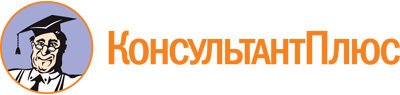 Постановление Правительства ХМАО - Югры от 31.10.2021 N 469-п
(ред. от 13.10.2023)
"О государственной программе Ханты-Мансийского автономного округа - Югры "Социальное и демографическое развитие"
(с изм. и доп., вступающими в силу с 22.10.2023)Документ предоставлен КонсультантПлюс

www.consultant.ru

Дата сохранения: 26.11.2023
 Список изменяющих документов(в ред. постановлений Правительства ХМАО - Югры от 06.05.2022 N 185-п,от 08.07.2022 N 313-п, от 11.11.2022 N 587-п, от 25.11.2022 N 627-п,от 29.12.2022 N 734-п, от 03.03.2023 N 70-п, от 14.04.2023 N 156-п,от 23.06.2023 N 281-п, от 24.08.2023 N 420-п, от 28.09.2023 N 476-п,от 06.10.2023 N 491-п, от 13.10.2023 N 505-п)Список изменяющих документов(в ред. постановлений Правительства ХМАО - Югры от 11.11.2022 N 587-п,от 03.03.2023 N 70-п, от 14.04.2023 N 156-п, от 23.06.2023 N 281-п,от 24.08.2023 N 420-п, от 28.09.2023 N 476-п, от 06.10.2023 N 491-п,от 13.10.2023 N 505-п)Наименование государственной программыСоциальное и демографическое развитиеСоциальное и демографическое развитиеСоциальное и демографическое развитиеСоциальное и демографическое развитиеСроки реализации государственной программыСроки реализации государственной программыСроки реализации государственной программыСроки реализации государственной программыСроки реализации государственной программыСроки реализации государственной программыСроки реализации государственной программыСроки реализации государственной программыСроки реализации государственной программыСроки реализации государственной программыСроки реализации государственной программыСроки реализации государственной программыСроки реализации государственной программы2022 - 2027 годы и на период до 2030 года2022 - 2027 годы и на период до 2030 годаТип государственной программыГосударственная программаГосударственная программаГосударственная программаГосударственная программаГосударственная программаГосударственная программаГосударственная программаГосударственная программаГосударственная программаГосударственная программаГосударственная программаГосударственная программаГосударственная программаГосударственная программаГосударственная программаГосударственная программаГосударственная программаГосударственная программаГосударственная программаКуратор государственной программыЗаместитель Губернатора Ханты-Мансийского автономного округа - Югры, в ведении которого находится Департамент социального развития Ханты-Мансийского автономного округа - ЮгрыЗаместитель Губернатора Ханты-Мансийского автономного округа - Югры, в ведении которого находится Департамент социального развития Ханты-Мансийского автономного округа - ЮгрыЗаместитель Губернатора Ханты-Мансийского автономного округа - Югры, в ведении которого находится Департамент социального развития Ханты-Мансийского автономного округа - ЮгрыЗаместитель Губернатора Ханты-Мансийского автономного округа - Югры, в ведении которого находится Департамент социального развития Ханты-Мансийского автономного округа - ЮгрыЗаместитель Губернатора Ханты-Мансийского автономного округа - Югры, в ведении которого находится Департамент социального развития Ханты-Мансийского автономного округа - ЮгрыЗаместитель Губернатора Ханты-Мансийского автономного округа - Югры, в ведении которого находится Департамент социального развития Ханты-Мансийского автономного округа - ЮгрыЗаместитель Губернатора Ханты-Мансийского автономного округа - Югры, в ведении которого находится Департамент социального развития Ханты-Мансийского автономного округа - ЮгрыЗаместитель Губернатора Ханты-Мансийского автономного округа - Югры, в ведении которого находится Департамент социального развития Ханты-Мансийского автономного округа - ЮгрыЗаместитель Губернатора Ханты-Мансийского автономного округа - Югры, в ведении которого находится Департамент социального развития Ханты-Мансийского автономного округа - ЮгрыЗаместитель Губернатора Ханты-Мансийского автономного округа - Югры, в ведении которого находится Департамент социального развития Ханты-Мансийского автономного округа - ЮгрыЗаместитель Губернатора Ханты-Мансийского автономного округа - Югры, в ведении которого находится Департамент социального развития Ханты-Мансийского автономного округа - ЮгрыЗаместитель Губернатора Ханты-Мансийского автономного округа - Югры, в ведении которого находится Департамент социального развития Ханты-Мансийского автономного округа - ЮгрыЗаместитель Губернатора Ханты-Мансийского автономного округа - Югры, в ведении которого находится Департамент социального развития Ханты-Мансийского автономного округа - ЮгрыЗаместитель Губернатора Ханты-Мансийского автономного округа - Югры, в ведении которого находится Департамент социального развития Ханты-Мансийского автономного округа - ЮгрыЗаместитель Губернатора Ханты-Мансийского автономного округа - Югры, в ведении которого находится Департамент социального развития Ханты-Мансийского автономного округа - ЮгрыЗаместитель Губернатора Ханты-Мансийского автономного округа - Югры, в ведении которого находится Департамент социального развития Ханты-Мансийского автономного округа - ЮгрыЗаместитель Губернатора Ханты-Мансийского автономного округа - Югры, в ведении которого находится Департамент социального развития Ханты-Мансийского автономного округа - ЮгрыЗаместитель Губернатора Ханты-Мансийского автономного округа - Югры, в ведении которого находится Департамент социального развития Ханты-Мансийского автономного округа - ЮгрыЗаместитель Губернатора Ханты-Мансийского автономного округа - Югры, в ведении которого находится Департамент социального развития Ханты-Мансийского автономного округа - ЮгрыОтветственный исполнитель государственной программыДепартамент социального развития Ханты-Мансийского автономного округа - Югры (далее - Депсоцразвития Югры, автономный округ, Югра)Департамент социального развития Ханты-Мансийского автономного округа - Югры (далее - Депсоцразвития Югры, автономный округ, Югра)Департамент социального развития Ханты-Мансийского автономного округа - Югры (далее - Депсоцразвития Югры, автономный округ, Югра)Департамент социального развития Ханты-Мансийского автономного округа - Югры (далее - Депсоцразвития Югры, автономный округ, Югра)Департамент социального развития Ханты-Мансийского автономного округа - Югры (далее - Депсоцразвития Югры, автономный округ, Югра)Департамент социального развития Ханты-Мансийского автономного округа - Югры (далее - Депсоцразвития Югры, автономный округ, Югра)Департамент социального развития Ханты-Мансийского автономного округа - Югры (далее - Депсоцразвития Югры, автономный округ, Югра)Департамент социального развития Ханты-Мансийского автономного округа - Югры (далее - Депсоцразвития Югры, автономный округ, Югра)Департамент социального развития Ханты-Мансийского автономного округа - Югры (далее - Депсоцразвития Югры, автономный округ, Югра)Департамент социального развития Ханты-Мансийского автономного округа - Югры (далее - Депсоцразвития Югры, автономный округ, Югра)Департамент социального развития Ханты-Мансийского автономного округа - Югры (далее - Депсоцразвития Югры, автономный округ, Югра)Департамент социального развития Ханты-Мансийского автономного округа - Югры (далее - Депсоцразвития Югры, автономный округ, Югра)Департамент социального развития Ханты-Мансийского автономного округа - Югры (далее - Депсоцразвития Югры, автономный округ, Югра)Департамент социального развития Ханты-Мансийского автономного округа - Югры (далее - Депсоцразвития Югры, автономный округ, Югра)Департамент социального развития Ханты-Мансийского автономного округа - Югры (далее - Депсоцразвития Югры, автономный округ, Югра)Департамент социального развития Ханты-Мансийского автономного округа - Югры (далее - Депсоцразвития Югры, автономный округ, Югра)Департамент социального развития Ханты-Мансийского автономного округа - Югры (далее - Депсоцразвития Югры, автономный округ, Югра)Департамент социального развития Ханты-Мансийского автономного округа - Югры (далее - Депсоцразвития Югры, автономный округ, Югра)Департамент социального развития Ханты-Мансийского автономного округа - Югры (далее - Депсоцразвития Югры, автономный округ, Югра)Ответственный исполнитель структурных элементов (основных мероприятий), направленных на создание объектовДепартамент строительства и жилищно-коммунального комплекса автономного округа (далее - Депстрой и ЖКК Югры)Департамент строительства и жилищно-коммунального комплекса автономного округа (далее - Депстрой и ЖКК Югры)Департамент строительства и жилищно-коммунального комплекса автономного округа (далее - Депстрой и ЖКК Югры)Департамент строительства и жилищно-коммунального комплекса автономного округа (далее - Депстрой и ЖКК Югры)Департамент строительства и жилищно-коммунального комплекса автономного округа (далее - Депстрой и ЖКК Югры)Департамент строительства и жилищно-коммунального комплекса автономного округа (далее - Депстрой и ЖКК Югры)Департамент строительства и жилищно-коммунального комплекса автономного округа (далее - Депстрой и ЖКК Югры)Департамент строительства и жилищно-коммунального комплекса автономного округа (далее - Депстрой и ЖКК Югры)Департамент строительства и жилищно-коммунального комплекса автономного округа (далее - Депстрой и ЖКК Югры)Департамент строительства и жилищно-коммунального комплекса автономного округа (далее - Депстрой и ЖКК Югры)Департамент строительства и жилищно-коммунального комплекса автономного округа (далее - Депстрой и ЖКК Югры)Департамент строительства и жилищно-коммунального комплекса автономного округа (далее - Депстрой и ЖКК Югры)Департамент строительства и жилищно-коммунального комплекса автономного округа (далее - Депстрой и ЖКК Югры)Департамент строительства и жилищно-коммунального комплекса автономного округа (далее - Депстрой и ЖКК Югры)Департамент строительства и жилищно-коммунального комплекса автономного округа (далее - Депстрой и ЖКК Югры)Департамент строительства и жилищно-коммунального комплекса автономного округа (далее - Депстрой и ЖКК Югры)Департамент строительства и жилищно-коммунального комплекса автономного округа (далее - Депстрой и ЖКК Югры)Департамент строительства и жилищно-коммунального комплекса автономного округа (далее - Депстрой и ЖКК Югры)Департамент строительства и жилищно-коммунального комплекса автономного округа (далее - Депстрой и ЖКК Югры)Соисполнители государственной программыДепартамент административного обеспечения автономного округа (далее - Департамент административного обеспечения Югры),Департамент молодежной политики, гражданских инициатив и внешних связей автономного округа (далее - Департамент молодежной политики, гражданских инициатив и внешних связей Югры),Департамент здравоохранения автономного округа (далее - Депздрав Югры),Департамент информационных технологий и цифрового развития автономного округа (далее - Депинформтехнологий Югры),Департамент культуры автономного округа (далее - Депкультуры Югры),Департамент образования и науки автономного округа (далее - Депобразования и науки Югры),Департамент физической культуры и спорта автономного округа (далее - Депспорт Югры),Департамент труда и занятости населения автономного округа (далее - Дептруда и занятости Югры),Департамент по управлению государственным имуществом автономного округа (далее - Депимущества Югры),Департамент внутренней политики автономного округа (далее - Департамент внутренней политики Югры)Департамент административного обеспечения автономного округа (далее - Департамент административного обеспечения Югры),Департамент молодежной политики, гражданских инициатив и внешних связей автономного округа (далее - Департамент молодежной политики, гражданских инициатив и внешних связей Югры),Департамент здравоохранения автономного округа (далее - Депздрав Югры),Департамент информационных технологий и цифрового развития автономного округа (далее - Депинформтехнологий Югры),Департамент культуры автономного округа (далее - Депкультуры Югры),Департамент образования и науки автономного округа (далее - Депобразования и науки Югры),Департамент физической культуры и спорта автономного округа (далее - Депспорт Югры),Департамент труда и занятости населения автономного округа (далее - Дептруда и занятости Югры),Департамент по управлению государственным имуществом автономного округа (далее - Депимущества Югры),Департамент внутренней политики автономного округа (далее - Департамент внутренней политики Югры)Департамент административного обеспечения автономного округа (далее - Департамент административного обеспечения Югры),Департамент молодежной политики, гражданских инициатив и внешних связей автономного округа (далее - Департамент молодежной политики, гражданских инициатив и внешних связей Югры),Департамент здравоохранения автономного округа (далее - Депздрав Югры),Департамент информационных технологий и цифрового развития автономного округа (далее - Депинформтехнологий Югры),Департамент культуры автономного округа (далее - Депкультуры Югры),Департамент образования и науки автономного округа (далее - Депобразования и науки Югры),Департамент физической культуры и спорта автономного округа (далее - Депспорт Югры),Департамент труда и занятости населения автономного округа (далее - Дептруда и занятости Югры),Департамент по управлению государственным имуществом автономного округа (далее - Депимущества Югры),Департамент внутренней политики автономного округа (далее - Департамент внутренней политики Югры)Департамент административного обеспечения автономного округа (далее - Департамент административного обеспечения Югры),Департамент молодежной политики, гражданских инициатив и внешних связей автономного округа (далее - Департамент молодежной политики, гражданских инициатив и внешних связей Югры),Департамент здравоохранения автономного округа (далее - Депздрав Югры),Департамент информационных технологий и цифрового развития автономного округа (далее - Депинформтехнологий Югры),Департамент культуры автономного округа (далее - Депкультуры Югры),Департамент образования и науки автономного округа (далее - Депобразования и науки Югры),Департамент физической культуры и спорта автономного округа (далее - Депспорт Югры),Департамент труда и занятости населения автономного округа (далее - Дептруда и занятости Югры),Департамент по управлению государственным имуществом автономного округа (далее - Депимущества Югры),Департамент внутренней политики автономного округа (далее - Департамент внутренней политики Югры)Департамент административного обеспечения автономного округа (далее - Департамент административного обеспечения Югры),Департамент молодежной политики, гражданских инициатив и внешних связей автономного округа (далее - Департамент молодежной политики, гражданских инициатив и внешних связей Югры),Департамент здравоохранения автономного округа (далее - Депздрав Югры),Департамент информационных технологий и цифрового развития автономного округа (далее - Депинформтехнологий Югры),Департамент культуры автономного округа (далее - Депкультуры Югры),Департамент образования и науки автономного округа (далее - Депобразования и науки Югры),Департамент физической культуры и спорта автономного округа (далее - Депспорт Югры),Департамент труда и занятости населения автономного округа (далее - Дептруда и занятости Югры),Департамент по управлению государственным имуществом автономного округа (далее - Депимущества Югры),Департамент внутренней политики автономного округа (далее - Департамент внутренней политики Югры)Департамент административного обеспечения автономного округа (далее - Департамент административного обеспечения Югры),Департамент молодежной политики, гражданских инициатив и внешних связей автономного округа (далее - Департамент молодежной политики, гражданских инициатив и внешних связей Югры),Департамент здравоохранения автономного округа (далее - Депздрав Югры),Департамент информационных технологий и цифрового развития автономного округа (далее - Депинформтехнологий Югры),Департамент культуры автономного округа (далее - Депкультуры Югры),Департамент образования и науки автономного округа (далее - Депобразования и науки Югры),Департамент физической культуры и спорта автономного округа (далее - Депспорт Югры),Департамент труда и занятости населения автономного округа (далее - Дептруда и занятости Югры),Департамент по управлению государственным имуществом автономного округа (далее - Депимущества Югры),Департамент внутренней политики автономного округа (далее - Департамент внутренней политики Югры)Департамент административного обеспечения автономного округа (далее - Департамент административного обеспечения Югры),Департамент молодежной политики, гражданских инициатив и внешних связей автономного округа (далее - Департамент молодежной политики, гражданских инициатив и внешних связей Югры),Департамент здравоохранения автономного округа (далее - Депздрав Югры),Департамент информационных технологий и цифрового развития автономного округа (далее - Депинформтехнологий Югры),Департамент культуры автономного округа (далее - Депкультуры Югры),Департамент образования и науки автономного округа (далее - Депобразования и науки Югры),Департамент физической культуры и спорта автономного округа (далее - Депспорт Югры),Департамент труда и занятости населения автономного округа (далее - Дептруда и занятости Югры),Департамент по управлению государственным имуществом автономного округа (далее - Депимущества Югры),Департамент внутренней политики автономного округа (далее - Департамент внутренней политики Югры)Департамент административного обеспечения автономного округа (далее - Департамент административного обеспечения Югры),Департамент молодежной политики, гражданских инициатив и внешних связей автономного округа (далее - Департамент молодежной политики, гражданских инициатив и внешних связей Югры),Департамент здравоохранения автономного округа (далее - Депздрав Югры),Департамент информационных технологий и цифрового развития автономного округа (далее - Депинформтехнологий Югры),Департамент культуры автономного округа (далее - Депкультуры Югры),Департамент образования и науки автономного округа (далее - Депобразования и науки Югры),Департамент физической культуры и спорта автономного округа (далее - Депспорт Югры),Департамент труда и занятости населения автономного округа (далее - Дептруда и занятости Югры),Департамент по управлению государственным имуществом автономного округа (далее - Депимущества Югры),Департамент внутренней политики автономного округа (далее - Департамент внутренней политики Югры)Департамент административного обеспечения автономного округа (далее - Департамент административного обеспечения Югры),Департамент молодежной политики, гражданских инициатив и внешних связей автономного округа (далее - Департамент молодежной политики, гражданских инициатив и внешних связей Югры),Департамент здравоохранения автономного округа (далее - Депздрав Югры),Департамент информационных технологий и цифрового развития автономного округа (далее - Депинформтехнологий Югры),Департамент культуры автономного округа (далее - Депкультуры Югры),Департамент образования и науки автономного округа (далее - Депобразования и науки Югры),Департамент физической культуры и спорта автономного округа (далее - Депспорт Югры),Департамент труда и занятости населения автономного округа (далее - Дептруда и занятости Югры),Департамент по управлению государственным имуществом автономного округа (далее - Депимущества Югры),Департамент внутренней политики автономного округа (далее - Департамент внутренней политики Югры)Департамент административного обеспечения автономного округа (далее - Департамент административного обеспечения Югры),Департамент молодежной политики, гражданских инициатив и внешних связей автономного округа (далее - Департамент молодежной политики, гражданских инициатив и внешних связей Югры),Департамент здравоохранения автономного округа (далее - Депздрав Югры),Департамент информационных технологий и цифрового развития автономного округа (далее - Депинформтехнологий Югры),Департамент культуры автономного округа (далее - Депкультуры Югры),Департамент образования и науки автономного округа (далее - Депобразования и науки Югры),Департамент физической культуры и спорта автономного округа (далее - Депспорт Югры),Департамент труда и занятости населения автономного округа (далее - Дептруда и занятости Югры),Департамент по управлению государственным имуществом автономного округа (далее - Депимущества Югры),Департамент внутренней политики автономного округа (далее - Департамент внутренней политики Югры)Департамент административного обеспечения автономного округа (далее - Департамент административного обеспечения Югры),Департамент молодежной политики, гражданских инициатив и внешних связей автономного округа (далее - Департамент молодежной политики, гражданских инициатив и внешних связей Югры),Департамент здравоохранения автономного округа (далее - Депздрав Югры),Департамент информационных технологий и цифрового развития автономного округа (далее - Депинформтехнологий Югры),Департамент культуры автономного округа (далее - Депкультуры Югры),Департамент образования и науки автономного округа (далее - Депобразования и науки Югры),Департамент физической культуры и спорта автономного округа (далее - Депспорт Югры),Департамент труда и занятости населения автономного округа (далее - Дептруда и занятости Югры),Департамент по управлению государственным имуществом автономного округа (далее - Депимущества Югры),Департамент внутренней политики автономного округа (далее - Департамент внутренней политики Югры)Департамент административного обеспечения автономного округа (далее - Департамент административного обеспечения Югры),Департамент молодежной политики, гражданских инициатив и внешних связей автономного округа (далее - Департамент молодежной политики, гражданских инициатив и внешних связей Югры),Департамент здравоохранения автономного округа (далее - Депздрав Югры),Департамент информационных технологий и цифрового развития автономного округа (далее - Депинформтехнологий Югры),Департамент культуры автономного округа (далее - Депкультуры Югры),Департамент образования и науки автономного округа (далее - Депобразования и науки Югры),Департамент физической культуры и спорта автономного округа (далее - Депспорт Югры),Департамент труда и занятости населения автономного округа (далее - Дептруда и занятости Югры),Департамент по управлению государственным имуществом автономного округа (далее - Депимущества Югры),Департамент внутренней политики автономного округа (далее - Департамент внутренней политики Югры)Департамент административного обеспечения автономного округа (далее - Департамент административного обеспечения Югры),Департамент молодежной политики, гражданских инициатив и внешних связей автономного округа (далее - Департамент молодежной политики, гражданских инициатив и внешних связей Югры),Департамент здравоохранения автономного округа (далее - Депздрав Югры),Департамент информационных технологий и цифрового развития автономного округа (далее - Депинформтехнологий Югры),Департамент культуры автономного округа (далее - Депкультуры Югры),Департамент образования и науки автономного округа (далее - Депобразования и науки Югры),Департамент физической культуры и спорта автономного округа (далее - Депспорт Югры),Департамент труда и занятости населения автономного округа (далее - Дептруда и занятости Югры),Департамент по управлению государственным имуществом автономного округа (далее - Депимущества Югры),Департамент внутренней политики автономного округа (далее - Департамент внутренней политики Югры)Департамент административного обеспечения автономного округа (далее - Департамент административного обеспечения Югры),Департамент молодежной политики, гражданских инициатив и внешних связей автономного округа (далее - Департамент молодежной политики, гражданских инициатив и внешних связей Югры),Департамент здравоохранения автономного округа (далее - Депздрав Югры),Департамент информационных технологий и цифрового развития автономного округа (далее - Депинформтехнологий Югры),Департамент культуры автономного округа (далее - Депкультуры Югры),Департамент образования и науки автономного округа (далее - Депобразования и науки Югры),Департамент физической культуры и спорта автономного округа (далее - Депспорт Югры),Департамент труда и занятости населения автономного округа (далее - Дептруда и занятости Югры),Департамент по управлению государственным имуществом автономного округа (далее - Депимущества Югры),Департамент внутренней политики автономного округа (далее - Департамент внутренней политики Югры)Департамент административного обеспечения автономного округа (далее - Департамент административного обеспечения Югры),Департамент молодежной политики, гражданских инициатив и внешних связей автономного округа (далее - Департамент молодежной политики, гражданских инициатив и внешних связей Югры),Департамент здравоохранения автономного округа (далее - Депздрав Югры),Департамент информационных технологий и цифрового развития автономного округа (далее - Депинформтехнологий Югры),Департамент культуры автономного округа (далее - Депкультуры Югры),Департамент образования и науки автономного округа (далее - Депобразования и науки Югры),Департамент физической культуры и спорта автономного округа (далее - Депспорт Югры),Департамент труда и занятости населения автономного округа (далее - Дептруда и занятости Югры),Департамент по управлению государственным имуществом автономного округа (далее - Депимущества Югры),Департамент внутренней политики автономного округа (далее - Департамент внутренней политики Югры)Департамент административного обеспечения автономного округа (далее - Департамент административного обеспечения Югры),Департамент молодежной политики, гражданских инициатив и внешних связей автономного округа (далее - Департамент молодежной политики, гражданских инициатив и внешних связей Югры),Департамент здравоохранения автономного округа (далее - Депздрав Югры),Департамент информационных технологий и цифрового развития автономного округа (далее - Депинформтехнологий Югры),Департамент культуры автономного округа (далее - Депкультуры Югры),Департамент образования и науки автономного округа (далее - Депобразования и науки Югры),Департамент физической культуры и спорта автономного округа (далее - Депспорт Югры),Департамент труда и занятости населения автономного округа (далее - Дептруда и занятости Югры),Департамент по управлению государственным имуществом автономного округа (далее - Депимущества Югры),Департамент внутренней политики автономного округа (далее - Департамент внутренней политики Югры)Департамент административного обеспечения автономного округа (далее - Департамент административного обеспечения Югры),Департамент молодежной политики, гражданских инициатив и внешних связей автономного округа (далее - Департамент молодежной политики, гражданских инициатив и внешних связей Югры),Департамент здравоохранения автономного округа (далее - Депздрав Югры),Департамент информационных технологий и цифрового развития автономного округа (далее - Депинформтехнологий Югры),Департамент культуры автономного округа (далее - Депкультуры Югры),Департамент образования и науки автономного округа (далее - Депобразования и науки Югры),Департамент физической культуры и спорта автономного округа (далее - Депспорт Югры),Департамент труда и занятости населения автономного округа (далее - Дептруда и занятости Югры),Департамент по управлению государственным имуществом автономного округа (далее - Депимущества Югры),Департамент внутренней политики автономного округа (далее - Департамент внутренней политики Югры)Департамент административного обеспечения автономного округа (далее - Департамент административного обеспечения Югры),Департамент молодежной политики, гражданских инициатив и внешних связей автономного округа (далее - Департамент молодежной политики, гражданских инициатив и внешних связей Югры),Департамент здравоохранения автономного округа (далее - Депздрав Югры),Департамент информационных технологий и цифрового развития автономного округа (далее - Депинформтехнологий Югры),Департамент культуры автономного округа (далее - Депкультуры Югры),Департамент образования и науки автономного округа (далее - Депобразования и науки Югры),Департамент физической культуры и спорта автономного округа (далее - Депспорт Югры),Департамент труда и занятости населения автономного округа (далее - Дептруда и занятости Югры),Департамент по управлению государственным имуществом автономного округа (далее - Депимущества Югры),Департамент внутренней политики автономного округа (далее - Департамент внутренней политики Югры)Департамент административного обеспечения автономного округа (далее - Департамент административного обеспечения Югры),Департамент молодежной политики, гражданских инициатив и внешних связей автономного округа (далее - Департамент молодежной политики, гражданских инициатив и внешних связей Югры),Департамент здравоохранения автономного округа (далее - Депздрав Югры),Департамент информационных технологий и цифрового развития автономного округа (далее - Депинформтехнологий Югры),Департамент культуры автономного округа (далее - Депкультуры Югры),Департамент образования и науки автономного округа (далее - Депобразования и науки Югры),Департамент физической культуры и спорта автономного округа (далее - Депспорт Югры),Департамент труда и занятости населения автономного округа (далее - Дептруда и занятости Югры),Департамент по управлению государственным имуществом автономного округа (далее - Депимущества Югры),Департамент внутренней политики автономного округа (далее - Департамент внутренней политики Югры)(в ред. постановлений Правительства ХМАО - Югры от 14.04.2023 N 156-п,от 28.09.2023 N 476-п)(в ред. постановлений Правительства ХМАО - Югры от 14.04.2023 N 156-п,от 28.09.2023 N 476-п)(в ред. постановлений Правительства ХМАО - Югры от 14.04.2023 N 156-п,от 28.09.2023 N 476-п)(в ред. постановлений Правительства ХМАО - Югры от 14.04.2023 N 156-п,от 28.09.2023 N 476-п)(в ред. постановлений Правительства ХМАО - Югры от 14.04.2023 N 156-п,от 28.09.2023 N 476-п)(в ред. постановлений Правительства ХМАО - Югры от 14.04.2023 N 156-п,от 28.09.2023 N 476-п)(в ред. постановлений Правительства ХМАО - Югры от 14.04.2023 N 156-п,от 28.09.2023 N 476-п)(в ред. постановлений Правительства ХМАО - Югры от 14.04.2023 N 156-п,от 28.09.2023 N 476-п)(в ред. постановлений Правительства ХМАО - Югры от 14.04.2023 N 156-п,от 28.09.2023 N 476-п)(в ред. постановлений Правительства ХМАО - Югры от 14.04.2023 N 156-п,от 28.09.2023 N 476-п)(в ред. постановлений Правительства ХМАО - Югры от 14.04.2023 N 156-п,от 28.09.2023 N 476-п)(в ред. постановлений Правительства ХМАО - Югры от 14.04.2023 N 156-п,от 28.09.2023 N 476-п)(в ред. постановлений Правительства ХМАО - Югры от 14.04.2023 N 156-п,от 28.09.2023 N 476-п)(в ред. постановлений Правительства ХМАО - Югры от 14.04.2023 N 156-п,от 28.09.2023 N 476-п)(в ред. постановлений Правительства ХМАО - Югры от 14.04.2023 N 156-п,от 28.09.2023 N 476-п)(в ред. постановлений Правительства ХМАО - Югры от 14.04.2023 N 156-п,от 28.09.2023 N 476-п)(в ред. постановлений Правительства ХМАО - Югры от 14.04.2023 N 156-п,от 28.09.2023 N 476-п)(в ред. постановлений Правительства ХМАО - Югры от 14.04.2023 N 156-п,от 28.09.2023 N 476-п)(в ред. постановлений Правительства ХМАО - Югры от 14.04.2023 N 156-п,от 28.09.2023 N 476-п)(в ред. постановлений Правительства ХМАО - Югры от 14.04.2023 N 156-п,от 28.09.2023 N 476-п)Национальная цельСохранение населения, здоровье и благополучие людейСохранение населения, здоровье и благополучие людейСохранение населения, здоровье и благополучие людейСохранение населения, здоровье и благополучие людейСохранение населения, здоровье и благополучие людейСохранение населения, здоровье и благополучие людейСохранение населения, здоровье и благополучие людейСохранение населения, здоровье и благополучие людейСохранение населения, здоровье и благополучие людейСохранение населения, здоровье и благополучие людейСохранение населения, здоровье и благополучие людейСохранение населения, здоровье и благополучие людейСохранение населения, здоровье и благополучие людейСохранение населения, здоровье и благополучие людейСохранение населения, здоровье и благополучие людейСохранение населения, здоровье и благополучие людейСохранение населения, здоровье и благополучие людейСохранение населения, здоровье и благополучие людейСохранение населения, здоровье и благополучие людейЦель государственной программы1. Создание условий для устойчивого естественного роста численности населения автономного округа, снижение уровня бедности, повышение качества жизни жителей Югры.2. Повышение уровня обеспеченности инвалидов реабилитационными и абилитационными услугами, а также уровня профессионального развития и занятости инвалидов, развитие ранней помощи и сопровождаемого проживания инвалидов в автономном округе1. Создание условий для устойчивого естественного роста численности населения автономного округа, снижение уровня бедности, повышение качества жизни жителей Югры.2. Повышение уровня обеспеченности инвалидов реабилитационными и абилитационными услугами, а также уровня профессионального развития и занятости инвалидов, развитие ранней помощи и сопровождаемого проживания инвалидов в автономном округе1. Создание условий для устойчивого естественного роста численности населения автономного округа, снижение уровня бедности, повышение качества жизни жителей Югры.2. Повышение уровня обеспеченности инвалидов реабилитационными и абилитационными услугами, а также уровня профессионального развития и занятости инвалидов, развитие ранней помощи и сопровождаемого проживания инвалидов в автономном округе1. Создание условий для устойчивого естественного роста численности населения автономного округа, снижение уровня бедности, повышение качества жизни жителей Югры.2. Повышение уровня обеспеченности инвалидов реабилитационными и абилитационными услугами, а также уровня профессионального развития и занятости инвалидов, развитие ранней помощи и сопровождаемого проживания инвалидов в автономном округе1. Создание условий для устойчивого естественного роста численности населения автономного округа, снижение уровня бедности, повышение качества жизни жителей Югры.2. Повышение уровня обеспеченности инвалидов реабилитационными и абилитационными услугами, а также уровня профессионального развития и занятости инвалидов, развитие ранней помощи и сопровождаемого проживания инвалидов в автономном округе1. Создание условий для устойчивого естественного роста численности населения автономного округа, снижение уровня бедности, повышение качества жизни жителей Югры.2. Повышение уровня обеспеченности инвалидов реабилитационными и абилитационными услугами, а также уровня профессионального развития и занятости инвалидов, развитие ранней помощи и сопровождаемого проживания инвалидов в автономном округе1. Создание условий для устойчивого естественного роста численности населения автономного округа, снижение уровня бедности, повышение качества жизни жителей Югры.2. Повышение уровня обеспеченности инвалидов реабилитационными и абилитационными услугами, а также уровня профессионального развития и занятости инвалидов, развитие ранней помощи и сопровождаемого проживания инвалидов в автономном округе1. Создание условий для устойчивого естественного роста численности населения автономного округа, снижение уровня бедности, повышение качества жизни жителей Югры.2. Повышение уровня обеспеченности инвалидов реабилитационными и абилитационными услугами, а также уровня профессионального развития и занятости инвалидов, развитие ранней помощи и сопровождаемого проживания инвалидов в автономном округе1. Создание условий для устойчивого естественного роста численности населения автономного округа, снижение уровня бедности, повышение качества жизни жителей Югры.2. Повышение уровня обеспеченности инвалидов реабилитационными и абилитационными услугами, а также уровня профессионального развития и занятости инвалидов, развитие ранней помощи и сопровождаемого проживания инвалидов в автономном округе1. Создание условий для устойчивого естественного роста численности населения автономного округа, снижение уровня бедности, повышение качества жизни жителей Югры.2. Повышение уровня обеспеченности инвалидов реабилитационными и абилитационными услугами, а также уровня профессионального развития и занятости инвалидов, развитие ранней помощи и сопровождаемого проживания инвалидов в автономном округе1. Создание условий для устойчивого естественного роста численности населения автономного округа, снижение уровня бедности, повышение качества жизни жителей Югры.2. Повышение уровня обеспеченности инвалидов реабилитационными и абилитационными услугами, а также уровня профессионального развития и занятости инвалидов, развитие ранней помощи и сопровождаемого проживания инвалидов в автономном округе1. Создание условий для устойчивого естественного роста численности населения автономного округа, снижение уровня бедности, повышение качества жизни жителей Югры.2. Повышение уровня обеспеченности инвалидов реабилитационными и абилитационными услугами, а также уровня профессионального развития и занятости инвалидов, развитие ранней помощи и сопровождаемого проживания инвалидов в автономном округе1. Создание условий для устойчивого естественного роста численности населения автономного округа, снижение уровня бедности, повышение качества жизни жителей Югры.2. Повышение уровня обеспеченности инвалидов реабилитационными и абилитационными услугами, а также уровня профессионального развития и занятости инвалидов, развитие ранней помощи и сопровождаемого проживания инвалидов в автономном округе1. Создание условий для устойчивого естественного роста численности населения автономного округа, снижение уровня бедности, повышение качества жизни жителей Югры.2. Повышение уровня обеспеченности инвалидов реабилитационными и абилитационными услугами, а также уровня профессионального развития и занятости инвалидов, развитие ранней помощи и сопровождаемого проживания инвалидов в автономном округе1. Создание условий для устойчивого естественного роста численности населения автономного округа, снижение уровня бедности, повышение качества жизни жителей Югры.2. Повышение уровня обеспеченности инвалидов реабилитационными и абилитационными услугами, а также уровня профессионального развития и занятости инвалидов, развитие ранней помощи и сопровождаемого проживания инвалидов в автономном округе1. Создание условий для устойчивого естественного роста численности населения автономного округа, снижение уровня бедности, повышение качества жизни жителей Югры.2. Повышение уровня обеспеченности инвалидов реабилитационными и абилитационными услугами, а также уровня профессионального развития и занятости инвалидов, развитие ранней помощи и сопровождаемого проживания инвалидов в автономном округе1. Создание условий для устойчивого естественного роста численности населения автономного округа, снижение уровня бедности, повышение качества жизни жителей Югры.2. Повышение уровня обеспеченности инвалидов реабилитационными и абилитационными услугами, а также уровня профессионального развития и занятости инвалидов, развитие ранней помощи и сопровождаемого проживания инвалидов в автономном округе1. Создание условий для устойчивого естественного роста численности населения автономного округа, снижение уровня бедности, повышение качества жизни жителей Югры.2. Повышение уровня обеспеченности инвалидов реабилитационными и абилитационными услугами, а также уровня профессионального развития и занятости инвалидов, развитие ранней помощи и сопровождаемого проживания инвалидов в автономном округе1. Создание условий для устойчивого естественного роста численности населения автономного округа, снижение уровня бедности, повышение качества жизни жителей Югры.2. Повышение уровня обеспеченности инвалидов реабилитационными и абилитационными услугами, а также уровня профессионального развития и занятости инвалидов, развитие ранней помощи и сопровождаемого проживания инвалидов в автономном округеЗадачи государственной программы1. Устойчивое демографическое развитие. Оказание государственной поддержки семьям, имеющим детей.2. Повышение уровня жизни граждан - получателей мер социальной поддержки с учетом принципов адресности и нуждаемости.3. Доступное социальное обслуживание жителям Югры.4. Повышение эффективности, информационной открытости отрасли с привлечением представителей гражданского общества, а также развитие кадрового потенциала.5. Определение потребности инвалидов (детей-инвалидов) в реабилитационных и абилитационных услугах, услугах ранней помощи, получении услуг в рамках сопровождаемого проживания.6. Формирование условий для:повышения уровня профессионального развития и занятости, включая сопровождаемое содействие занятости, инвалидов (детей-инвалидов), включая организацию сопровождения при содействии занятости инвалидов;развития системы комплексной реабилитации и абилитации инвалидов (детей-инвалидов), в том числе ранней помощи и сопровождаемого проживания.7. Формирование и поддержание в актуальном состоянии нормативно-правовой и методической базы по организации системы комплексной реабилитации и абилитации инвалидов (детей-инвалидов), а также ранней помощи и сопровождаемого проживания, с учетом лучшего отечественного и иностранного опыта1. Устойчивое демографическое развитие. Оказание государственной поддержки семьям, имеющим детей.2. Повышение уровня жизни граждан - получателей мер социальной поддержки с учетом принципов адресности и нуждаемости.3. Доступное социальное обслуживание жителям Югры.4. Повышение эффективности, информационной открытости отрасли с привлечением представителей гражданского общества, а также развитие кадрового потенциала.5. Определение потребности инвалидов (детей-инвалидов) в реабилитационных и абилитационных услугах, услугах ранней помощи, получении услуг в рамках сопровождаемого проживания.6. Формирование условий для:повышения уровня профессионального развития и занятости, включая сопровождаемое содействие занятости, инвалидов (детей-инвалидов), включая организацию сопровождения при содействии занятости инвалидов;развития системы комплексной реабилитации и абилитации инвалидов (детей-инвалидов), в том числе ранней помощи и сопровождаемого проживания.7. Формирование и поддержание в актуальном состоянии нормативно-правовой и методической базы по организации системы комплексной реабилитации и абилитации инвалидов (детей-инвалидов), а также ранней помощи и сопровождаемого проживания, с учетом лучшего отечественного и иностранного опыта1. Устойчивое демографическое развитие. Оказание государственной поддержки семьям, имеющим детей.2. Повышение уровня жизни граждан - получателей мер социальной поддержки с учетом принципов адресности и нуждаемости.3. Доступное социальное обслуживание жителям Югры.4. Повышение эффективности, информационной открытости отрасли с привлечением представителей гражданского общества, а также развитие кадрового потенциала.5. Определение потребности инвалидов (детей-инвалидов) в реабилитационных и абилитационных услугах, услугах ранней помощи, получении услуг в рамках сопровождаемого проживания.6. Формирование условий для:повышения уровня профессионального развития и занятости, включая сопровождаемое содействие занятости, инвалидов (детей-инвалидов), включая организацию сопровождения при содействии занятости инвалидов;развития системы комплексной реабилитации и абилитации инвалидов (детей-инвалидов), в том числе ранней помощи и сопровождаемого проживания.7. Формирование и поддержание в актуальном состоянии нормативно-правовой и методической базы по организации системы комплексной реабилитации и абилитации инвалидов (детей-инвалидов), а также ранней помощи и сопровождаемого проживания, с учетом лучшего отечественного и иностранного опыта1. Устойчивое демографическое развитие. Оказание государственной поддержки семьям, имеющим детей.2. Повышение уровня жизни граждан - получателей мер социальной поддержки с учетом принципов адресности и нуждаемости.3. Доступное социальное обслуживание жителям Югры.4. Повышение эффективности, информационной открытости отрасли с привлечением представителей гражданского общества, а также развитие кадрового потенциала.5. Определение потребности инвалидов (детей-инвалидов) в реабилитационных и абилитационных услугах, услугах ранней помощи, получении услуг в рамках сопровождаемого проживания.6. Формирование условий для:повышения уровня профессионального развития и занятости, включая сопровождаемое содействие занятости, инвалидов (детей-инвалидов), включая организацию сопровождения при содействии занятости инвалидов;развития системы комплексной реабилитации и абилитации инвалидов (детей-инвалидов), в том числе ранней помощи и сопровождаемого проживания.7. Формирование и поддержание в актуальном состоянии нормативно-правовой и методической базы по организации системы комплексной реабилитации и абилитации инвалидов (детей-инвалидов), а также ранней помощи и сопровождаемого проживания, с учетом лучшего отечественного и иностранного опыта1. Устойчивое демографическое развитие. Оказание государственной поддержки семьям, имеющим детей.2. Повышение уровня жизни граждан - получателей мер социальной поддержки с учетом принципов адресности и нуждаемости.3. Доступное социальное обслуживание жителям Югры.4. Повышение эффективности, информационной открытости отрасли с привлечением представителей гражданского общества, а также развитие кадрового потенциала.5. Определение потребности инвалидов (детей-инвалидов) в реабилитационных и абилитационных услугах, услугах ранней помощи, получении услуг в рамках сопровождаемого проживания.6. Формирование условий для:повышения уровня профессионального развития и занятости, включая сопровождаемое содействие занятости, инвалидов (детей-инвалидов), включая организацию сопровождения при содействии занятости инвалидов;развития системы комплексной реабилитации и абилитации инвалидов (детей-инвалидов), в том числе ранней помощи и сопровождаемого проживания.7. Формирование и поддержание в актуальном состоянии нормативно-правовой и методической базы по организации системы комплексной реабилитации и абилитации инвалидов (детей-инвалидов), а также ранней помощи и сопровождаемого проживания, с учетом лучшего отечественного и иностранного опыта1. Устойчивое демографическое развитие. Оказание государственной поддержки семьям, имеющим детей.2. Повышение уровня жизни граждан - получателей мер социальной поддержки с учетом принципов адресности и нуждаемости.3. Доступное социальное обслуживание жителям Югры.4. Повышение эффективности, информационной открытости отрасли с привлечением представителей гражданского общества, а также развитие кадрового потенциала.5. Определение потребности инвалидов (детей-инвалидов) в реабилитационных и абилитационных услугах, услугах ранней помощи, получении услуг в рамках сопровождаемого проживания.6. Формирование условий для:повышения уровня профессионального развития и занятости, включая сопровождаемое содействие занятости, инвалидов (детей-инвалидов), включая организацию сопровождения при содействии занятости инвалидов;развития системы комплексной реабилитации и абилитации инвалидов (детей-инвалидов), в том числе ранней помощи и сопровождаемого проживания.7. Формирование и поддержание в актуальном состоянии нормативно-правовой и методической базы по организации системы комплексной реабилитации и абилитации инвалидов (детей-инвалидов), а также ранней помощи и сопровождаемого проживания, с учетом лучшего отечественного и иностранного опыта1. Устойчивое демографическое развитие. Оказание государственной поддержки семьям, имеющим детей.2. Повышение уровня жизни граждан - получателей мер социальной поддержки с учетом принципов адресности и нуждаемости.3. Доступное социальное обслуживание жителям Югры.4. Повышение эффективности, информационной открытости отрасли с привлечением представителей гражданского общества, а также развитие кадрового потенциала.5. Определение потребности инвалидов (детей-инвалидов) в реабилитационных и абилитационных услугах, услугах ранней помощи, получении услуг в рамках сопровождаемого проживания.6. Формирование условий для:повышения уровня профессионального развития и занятости, включая сопровождаемое содействие занятости, инвалидов (детей-инвалидов), включая организацию сопровождения при содействии занятости инвалидов;развития системы комплексной реабилитации и абилитации инвалидов (детей-инвалидов), в том числе ранней помощи и сопровождаемого проживания.7. Формирование и поддержание в актуальном состоянии нормативно-правовой и методической базы по организации системы комплексной реабилитации и абилитации инвалидов (детей-инвалидов), а также ранней помощи и сопровождаемого проживания, с учетом лучшего отечественного и иностранного опыта1. Устойчивое демографическое развитие. Оказание государственной поддержки семьям, имеющим детей.2. Повышение уровня жизни граждан - получателей мер социальной поддержки с учетом принципов адресности и нуждаемости.3. Доступное социальное обслуживание жителям Югры.4. Повышение эффективности, информационной открытости отрасли с привлечением представителей гражданского общества, а также развитие кадрового потенциала.5. Определение потребности инвалидов (детей-инвалидов) в реабилитационных и абилитационных услугах, услугах ранней помощи, получении услуг в рамках сопровождаемого проживания.6. Формирование условий для:повышения уровня профессионального развития и занятости, включая сопровождаемое содействие занятости, инвалидов (детей-инвалидов), включая организацию сопровождения при содействии занятости инвалидов;развития системы комплексной реабилитации и абилитации инвалидов (детей-инвалидов), в том числе ранней помощи и сопровождаемого проживания.7. Формирование и поддержание в актуальном состоянии нормативно-правовой и методической базы по организации системы комплексной реабилитации и абилитации инвалидов (детей-инвалидов), а также ранней помощи и сопровождаемого проживания, с учетом лучшего отечественного и иностранного опыта1. Устойчивое демографическое развитие. Оказание государственной поддержки семьям, имеющим детей.2. Повышение уровня жизни граждан - получателей мер социальной поддержки с учетом принципов адресности и нуждаемости.3. Доступное социальное обслуживание жителям Югры.4. Повышение эффективности, информационной открытости отрасли с привлечением представителей гражданского общества, а также развитие кадрового потенциала.5. Определение потребности инвалидов (детей-инвалидов) в реабилитационных и абилитационных услугах, услугах ранней помощи, получении услуг в рамках сопровождаемого проживания.6. Формирование условий для:повышения уровня профессионального развития и занятости, включая сопровождаемое содействие занятости, инвалидов (детей-инвалидов), включая организацию сопровождения при содействии занятости инвалидов;развития системы комплексной реабилитации и абилитации инвалидов (детей-инвалидов), в том числе ранней помощи и сопровождаемого проживания.7. Формирование и поддержание в актуальном состоянии нормативно-правовой и методической базы по организации системы комплексной реабилитации и абилитации инвалидов (детей-инвалидов), а также ранней помощи и сопровождаемого проживания, с учетом лучшего отечественного и иностранного опыта1. Устойчивое демографическое развитие. Оказание государственной поддержки семьям, имеющим детей.2. Повышение уровня жизни граждан - получателей мер социальной поддержки с учетом принципов адресности и нуждаемости.3. Доступное социальное обслуживание жителям Югры.4. Повышение эффективности, информационной открытости отрасли с привлечением представителей гражданского общества, а также развитие кадрового потенциала.5. Определение потребности инвалидов (детей-инвалидов) в реабилитационных и абилитационных услугах, услугах ранней помощи, получении услуг в рамках сопровождаемого проживания.6. Формирование условий для:повышения уровня профессионального развития и занятости, включая сопровождаемое содействие занятости, инвалидов (детей-инвалидов), включая организацию сопровождения при содействии занятости инвалидов;развития системы комплексной реабилитации и абилитации инвалидов (детей-инвалидов), в том числе ранней помощи и сопровождаемого проживания.7. Формирование и поддержание в актуальном состоянии нормативно-правовой и методической базы по организации системы комплексной реабилитации и абилитации инвалидов (детей-инвалидов), а также ранней помощи и сопровождаемого проживания, с учетом лучшего отечественного и иностранного опыта1. Устойчивое демографическое развитие. Оказание государственной поддержки семьям, имеющим детей.2. Повышение уровня жизни граждан - получателей мер социальной поддержки с учетом принципов адресности и нуждаемости.3. Доступное социальное обслуживание жителям Югры.4. Повышение эффективности, информационной открытости отрасли с привлечением представителей гражданского общества, а также развитие кадрового потенциала.5. Определение потребности инвалидов (детей-инвалидов) в реабилитационных и абилитационных услугах, услугах ранней помощи, получении услуг в рамках сопровождаемого проживания.6. Формирование условий для:повышения уровня профессионального развития и занятости, включая сопровождаемое содействие занятости, инвалидов (детей-инвалидов), включая организацию сопровождения при содействии занятости инвалидов;развития системы комплексной реабилитации и абилитации инвалидов (детей-инвалидов), в том числе ранней помощи и сопровождаемого проживания.7. Формирование и поддержание в актуальном состоянии нормативно-правовой и методической базы по организации системы комплексной реабилитации и абилитации инвалидов (детей-инвалидов), а также ранней помощи и сопровождаемого проживания, с учетом лучшего отечественного и иностранного опыта1. Устойчивое демографическое развитие. Оказание государственной поддержки семьям, имеющим детей.2. Повышение уровня жизни граждан - получателей мер социальной поддержки с учетом принципов адресности и нуждаемости.3. Доступное социальное обслуживание жителям Югры.4. Повышение эффективности, информационной открытости отрасли с привлечением представителей гражданского общества, а также развитие кадрового потенциала.5. Определение потребности инвалидов (детей-инвалидов) в реабилитационных и абилитационных услугах, услугах ранней помощи, получении услуг в рамках сопровождаемого проживания.6. Формирование условий для:повышения уровня профессионального развития и занятости, включая сопровождаемое содействие занятости, инвалидов (детей-инвалидов), включая организацию сопровождения при содействии занятости инвалидов;развития системы комплексной реабилитации и абилитации инвалидов (детей-инвалидов), в том числе ранней помощи и сопровождаемого проживания.7. Формирование и поддержание в актуальном состоянии нормативно-правовой и методической базы по организации системы комплексной реабилитации и абилитации инвалидов (детей-инвалидов), а также ранней помощи и сопровождаемого проживания, с учетом лучшего отечественного и иностранного опыта1. Устойчивое демографическое развитие. Оказание государственной поддержки семьям, имеющим детей.2. Повышение уровня жизни граждан - получателей мер социальной поддержки с учетом принципов адресности и нуждаемости.3. Доступное социальное обслуживание жителям Югры.4. Повышение эффективности, информационной открытости отрасли с привлечением представителей гражданского общества, а также развитие кадрового потенциала.5. Определение потребности инвалидов (детей-инвалидов) в реабилитационных и абилитационных услугах, услугах ранней помощи, получении услуг в рамках сопровождаемого проживания.6. Формирование условий для:повышения уровня профессионального развития и занятости, включая сопровождаемое содействие занятости, инвалидов (детей-инвалидов), включая организацию сопровождения при содействии занятости инвалидов;развития системы комплексной реабилитации и абилитации инвалидов (детей-инвалидов), в том числе ранней помощи и сопровождаемого проживания.7. Формирование и поддержание в актуальном состоянии нормативно-правовой и методической базы по организации системы комплексной реабилитации и абилитации инвалидов (детей-инвалидов), а также ранней помощи и сопровождаемого проживания, с учетом лучшего отечественного и иностранного опыта1. Устойчивое демографическое развитие. Оказание государственной поддержки семьям, имеющим детей.2. Повышение уровня жизни граждан - получателей мер социальной поддержки с учетом принципов адресности и нуждаемости.3. Доступное социальное обслуживание жителям Югры.4. Повышение эффективности, информационной открытости отрасли с привлечением представителей гражданского общества, а также развитие кадрового потенциала.5. Определение потребности инвалидов (детей-инвалидов) в реабилитационных и абилитационных услугах, услугах ранней помощи, получении услуг в рамках сопровождаемого проживания.6. Формирование условий для:повышения уровня профессионального развития и занятости, включая сопровождаемое содействие занятости, инвалидов (детей-инвалидов), включая организацию сопровождения при содействии занятости инвалидов;развития системы комплексной реабилитации и абилитации инвалидов (детей-инвалидов), в том числе ранней помощи и сопровождаемого проживания.7. Формирование и поддержание в актуальном состоянии нормативно-правовой и методической базы по организации системы комплексной реабилитации и абилитации инвалидов (детей-инвалидов), а также ранней помощи и сопровождаемого проживания, с учетом лучшего отечественного и иностранного опыта1. Устойчивое демографическое развитие. Оказание государственной поддержки семьям, имеющим детей.2. Повышение уровня жизни граждан - получателей мер социальной поддержки с учетом принципов адресности и нуждаемости.3. Доступное социальное обслуживание жителям Югры.4. Повышение эффективности, информационной открытости отрасли с привлечением представителей гражданского общества, а также развитие кадрового потенциала.5. Определение потребности инвалидов (детей-инвалидов) в реабилитационных и абилитационных услугах, услугах ранней помощи, получении услуг в рамках сопровождаемого проживания.6. Формирование условий для:повышения уровня профессионального развития и занятости, включая сопровождаемое содействие занятости, инвалидов (детей-инвалидов), включая организацию сопровождения при содействии занятости инвалидов;развития системы комплексной реабилитации и абилитации инвалидов (детей-инвалидов), в том числе ранней помощи и сопровождаемого проживания.7. Формирование и поддержание в актуальном состоянии нормативно-правовой и методической базы по организации системы комплексной реабилитации и абилитации инвалидов (детей-инвалидов), а также ранней помощи и сопровождаемого проживания, с учетом лучшего отечественного и иностранного опыта1. Устойчивое демографическое развитие. Оказание государственной поддержки семьям, имеющим детей.2. Повышение уровня жизни граждан - получателей мер социальной поддержки с учетом принципов адресности и нуждаемости.3. Доступное социальное обслуживание жителям Югры.4. Повышение эффективности, информационной открытости отрасли с привлечением представителей гражданского общества, а также развитие кадрового потенциала.5. Определение потребности инвалидов (детей-инвалидов) в реабилитационных и абилитационных услугах, услугах ранней помощи, получении услуг в рамках сопровождаемого проживания.6. Формирование условий для:повышения уровня профессионального развития и занятости, включая сопровождаемое содействие занятости, инвалидов (детей-инвалидов), включая организацию сопровождения при содействии занятости инвалидов;развития системы комплексной реабилитации и абилитации инвалидов (детей-инвалидов), в том числе ранней помощи и сопровождаемого проживания.7. Формирование и поддержание в актуальном состоянии нормативно-правовой и методической базы по организации системы комплексной реабилитации и абилитации инвалидов (детей-инвалидов), а также ранней помощи и сопровождаемого проживания, с учетом лучшего отечественного и иностранного опыта1. Устойчивое демографическое развитие. Оказание государственной поддержки семьям, имеющим детей.2. Повышение уровня жизни граждан - получателей мер социальной поддержки с учетом принципов адресности и нуждаемости.3. Доступное социальное обслуживание жителям Югры.4. Повышение эффективности, информационной открытости отрасли с привлечением представителей гражданского общества, а также развитие кадрового потенциала.5. Определение потребности инвалидов (детей-инвалидов) в реабилитационных и абилитационных услугах, услугах ранней помощи, получении услуг в рамках сопровождаемого проживания.6. Формирование условий для:повышения уровня профессионального развития и занятости, включая сопровождаемое содействие занятости, инвалидов (детей-инвалидов), включая организацию сопровождения при содействии занятости инвалидов;развития системы комплексной реабилитации и абилитации инвалидов (детей-инвалидов), в том числе ранней помощи и сопровождаемого проживания.7. Формирование и поддержание в актуальном состоянии нормативно-правовой и методической базы по организации системы комплексной реабилитации и абилитации инвалидов (детей-инвалидов), а также ранней помощи и сопровождаемого проживания, с учетом лучшего отечественного и иностранного опыта1. Устойчивое демографическое развитие. Оказание государственной поддержки семьям, имеющим детей.2. Повышение уровня жизни граждан - получателей мер социальной поддержки с учетом принципов адресности и нуждаемости.3. Доступное социальное обслуживание жителям Югры.4. Повышение эффективности, информационной открытости отрасли с привлечением представителей гражданского общества, а также развитие кадрового потенциала.5. Определение потребности инвалидов (детей-инвалидов) в реабилитационных и абилитационных услугах, услугах ранней помощи, получении услуг в рамках сопровождаемого проживания.6. Формирование условий для:повышения уровня профессионального развития и занятости, включая сопровождаемое содействие занятости, инвалидов (детей-инвалидов), включая организацию сопровождения при содействии занятости инвалидов;развития системы комплексной реабилитации и абилитации инвалидов (детей-инвалидов), в том числе ранней помощи и сопровождаемого проживания.7. Формирование и поддержание в актуальном состоянии нормативно-правовой и методической базы по организации системы комплексной реабилитации и абилитации инвалидов (детей-инвалидов), а также ранней помощи и сопровождаемого проживания, с учетом лучшего отечественного и иностранного опыта1. Устойчивое демографическое развитие. Оказание государственной поддержки семьям, имеющим детей.2. Повышение уровня жизни граждан - получателей мер социальной поддержки с учетом принципов адресности и нуждаемости.3. Доступное социальное обслуживание жителям Югры.4. Повышение эффективности, информационной открытости отрасли с привлечением представителей гражданского общества, а также развитие кадрового потенциала.5. Определение потребности инвалидов (детей-инвалидов) в реабилитационных и абилитационных услугах, услугах ранней помощи, получении услуг в рамках сопровождаемого проживания.6. Формирование условий для:повышения уровня профессионального развития и занятости, включая сопровождаемое содействие занятости, инвалидов (детей-инвалидов), включая организацию сопровождения при содействии занятости инвалидов;развития системы комплексной реабилитации и абилитации инвалидов (детей-инвалидов), в том числе ранней помощи и сопровождаемого проживания.7. Формирование и поддержание в актуальном состоянии нормативно-правовой и методической базы по организации системы комплексной реабилитации и абилитации инвалидов (детей-инвалидов), а также ранней помощи и сопровождаемого проживания, с учетом лучшего отечественного и иностранного опытаПодпрограммы1. Поддержка семьи, материнства и детства.2. Развитие мер социальной поддержки отдельных категорий граждан.3. Повышение эффективности и качества оказания социальных услуг в сфере социального обслуживания.4. Повышение эффективности отрасли.5. Совершенствование системы комплексной реабилитации и абилитации и обеспечение комплексного сопровождения людей с инвалидностью и ментальными нарушениями1. Поддержка семьи, материнства и детства.2. Развитие мер социальной поддержки отдельных категорий граждан.3. Повышение эффективности и качества оказания социальных услуг в сфере социального обслуживания.4. Повышение эффективности отрасли.5. Совершенствование системы комплексной реабилитации и абилитации и обеспечение комплексного сопровождения людей с инвалидностью и ментальными нарушениями1. Поддержка семьи, материнства и детства.2. Развитие мер социальной поддержки отдельных категорий граждан.3. Повышение эффективности и качества оказания социальных услуг в сфере социального обслуживания.4. Повышение эффективности отрасли.5. Совершенствование системы комплексной реабилитации и абилитации и обеспечение комплексного сопровождения людей с инвалидностью и ментальными нарушениями1. Поддержка семьи, материнства и детства.2. Развитие мер социальной поддержки отдельных категорий граждан.3. Повышение эффективности и качества оказания социальных услуг в сфере социального обслуживания.4. Повышение эффективности отрасли.5. Совершенствование системы комплексной реабилитации и абилитации и обеспечение комплексного сопровождения людей с инвалидностью и ментальными нарушениями1. Поддержка семьи, материнства и детства.2. Развитие мер социальной поддержки отдельных категорий граждан.3. Повышение эффективности и качества оказания социальных услуг в сфере социального обслуживания.4. Повышение эффективности отрасли.5. Совершенствование системы комплексной реабилитации и абилитации и обеспечение комплексного сопровождения людей с инвалидностью и ментальными нарушениями1. Поддержка семьи, материнства и детства.2. Развитие мер социальной поддержки отдельных категорий граждан.3. Повышение эффективности и качества оказания социальных услуг в сфере социального обслуживания.4. Повышение эффективности отрасли.5. Совершенствование системы комплексной реабилитации и абилитации и обеспечение комплексного сопровождения людей с инвалидностью и ментальными нарушениями1. Поддержка семьи, материнства и детства.2. Развитие мер социальной поддержки отдельных категорий граждан.3. Повышение эффективности и качества оказания социальных услуг в сфере социального обслуживания.4. Повышение эффективности отрасли.5. Совершенствование системы комплексной реабилитации и абилитации и обеспечение комплексного сопровождения людей с инвалидностью и ментальными нарушениями1. Поддержка семьи, материнства и детства.2. Развитие мер социальной поддержки отдельных категорий граждан.3. Повышение эффективности и качества оказания социальных услуг в сфере социального обслуживания.4. Повышение эффективности отрасли.5. Совершенствование системы комплексной реабилитации и абилитации и обеспечение комплексного сопровождения людей с инвалидностью и ментальными нарушениями1. Поддержка семьи, материнства и детства.2. Развитие мер социальной поддержки отдельных категорий граждан.3. Повышение эффективности и качества оказания социальных услуг в сфере социального обслуживания.4. Повышение эффективности отрасли.5. Совершенствование системы комплексной реабилитации и абилитации и обеспечение комплексного сопровождения людей с инвалидностью и ментальными нарушениями1. Поддержка семьи, материнства и детства.2. Развитие мер социальной поддержки отдельных категорий граждан.3. Повышение эффективности и качества оказания социальных услуг в сфере социального обслуживания.4. Повышение эффективности отрасли.5. Совершенствование системы комплексной реабилитации и абилитации и обеспечение комплексного сопровождения людей с инвалидностью и ментальными нарушениями1. Поддержка семьи, материнства и детства.2. Развитие мер социальной поддержки отдельных категорий граждан.3. Повышение эффективности и качества оказания социальных услуг в сфере социального обслуживания.4. Повышение эффективности отрасли.5. Совершенствование системы комплексной реабилитации и абилитации и обеспечение комплексного сопровождения людей с инвалидностью и ментальными нарушениями1. Поддержка семьи, материнства и детства.2. Развитие мер социальной поддержки отдельных категорий граждан.3. Повышение эффективности и качества оказания социальных услуг в сфере социального обслуживания.4. Повышение эффективности отрасли.5. Совершенствование системы комплексной реабилитации и абилитации и обеспечение комплексного сопровождения людей с инвалидностью и ментальными нарушениями1. Поддержка семьи, материнства и детства.2. Развитие мер социальной поддержки отдельных категорий граждан.3. Повышение эффективности и качества оказания социальных услуг в сфере социального обслуживания.4. Повышение эффективности отрасли.5. Совершенствование системы комплексной реабилитации и абилитации и обеспечение комплексного сопровождения людей с инвалидностью и ментальными нарушениями1. Поддержка семьи, материнства и детства.2. Развитие мер социальной поддержки отдельных категорий граждан.3. Повышение эффективности и качества оказания социальных услуг в сфере социального обслуживания.4. Повышение эффективности отрасли.5. Совершенствование системы комплексной реабилитации и абилитации и обеспечение комплексного сопровождения людей с инвалидностью и ментальными нарушениями1. Поддержка семьи, материнства и детства.2. Развитие мер социальной поддержки отдельных категорий граждан.3. Повышение эффективности и качества оказания социальных услуг в сфере социального обслуживания.4. Повышение эффективности отрасли.5. Совершенствование системы комплексной реабилитации и абилитации и обеспечение комплексного сопровождения людей с инвалидностью и ментальными нарушениями1. Поддержка семьи, материнства и детства.2. Развитие мер социальной поддержки отдельных категорий граждан.3. Повышение эффективности и качества оказания социальных услуг в сфере социального обслуживания.4. Повышение эффективности отрасли.5. Совершенствование системы комплексной реабилитации и абилитации и обеспечение комплексного сопровождения людей с инвалидностью и ментальными нарушениями1. Поддержка семьи, материнства и детства.2. Развитие мер социальной поддержки отдельных категорий граждан.3. Повышение эффективности и качества оказания социальных услуг в сфере социального обслуживания.4. Повышение эффективности отрасли.5. Совершенствование системы комплексной реабилитации и абилитации и обеспечение комплексного сопровождения людей с инвалидностью и ментальными нарушениями1. Поддержка семьи, материнства и детства.2. Развитие мер социальной поддержки отдельных категорий граждан.3. Повышение эффективности и качества оказания социальных услуг в сфере социального обслуживания.4. Повышение эффективности отрасли.5. Совершенствование системы комплексной реабилитации и абилитации и обеспечение комплексного сопровождения людей с инвалидностью и ментальными нарушениями1. Поддержка семьи, материнства и детства.2. Развитие мер социальной поддержки отдельных категорий граждан.3. Повышение эффективности и качества оказания социальных услуг в сфере социального обслуживания.4. Повышение эффективности отрасли.5. Совершенствование системы комплексной реабилитации и абилитации и обеспечение комплексного сопровождения людей с инвалидностью и ментальными нарушениямиЦелевые показатели государственной программыN п/пНаименование целевого показателяНаименование целевого показателяДокумент-основаниеДокумент-основаниеДокумент-основаниеЗначение показателя по годамЗначение показателя по годамЗначение показателя по годамЗначение показателя по годамЗначение показателя по годамЗначение показателя по годамЗначение показателя по годамЗначение показателя по годамЗначение показателя по годамЗначение показателя по годамЗначение показателя по годамЗначение показателя по годамЗначение показателя по годамЦелевые показатели государственной программыN п/пНаименование целевого показателяНаименование целевого показателяДокумент-основаниеДокумент-основаниеДокумент-основаниеБазовое значениеБазовое значение20222023202320242025202620272027На момент окончания реализации государственной программыНа момент окончания реализации государственной программыОтветственный исполнитель/ соисполнитель за достижение показателяЦелевые показатели государственной программы1Доля граждан, получивших социальные услуги в учреждениях социального обслуживания населения, в общем числе граждан, обратившихся за получением социальных услуг в учреждения социального обслуживания населения, %Доля граждан, получивших социальные услуги в учреждениях социального обслуживания населения, в общем числе граждан, обратившихся за получением социальных услуг в учреждения социального обслуживания населения, %постановление Правительства Российской Федерации от 15 апреля 2014 года N 296 "Об утверждении государственной программы Российской Федерации "Социальная поддержка граждан"постановление Правительства Российской Федерации от 15 апреля 2014 года N 296 "Об утверждении государственной программы Российской Федерации "Социальная поддержка граждан"постановление Правительства Российской Федерации от 15 апреля 2014 года N 296 "Об утверждении государственной программы Российской Федерации "Социальная поддержка граждан"100,0100,0100,0100,0100,0100,0100,0100,0100,0100,0100,0100,0Депсоцразвития ЮгрыЦелевые показатели государственной программы2Доля средств бюджета автономного округа, выделяемых негосударственным организациям, в том числе социально ориентированным некоммерческим организациям, на предоставление услуг (работ), в общем объеме средств бюджета автономного округа, выделяемых на предоставление услуг в сфере социального обслуживания, %Доля средств бюджета автономного округа, выделяемых негосударственным организациям, в том числе социально ориентированным некоммерческим организациям, на предоставление услуг (работ), в общем объеме средств бюджета автономного округа, выделяемых на предоставление услуг в сфере социального обслуживания, %постановление Правительства автономного округа от 30 декабря 2021 года N 633-п "О мерах по реализации государственной программы Ханты-Мансийского автономного округа - Югры "Развитие экономического потенциала" (приложение 6)постановление Правительства автономного округа от 30 декабря 2021 года N 633-п "О мерах по реализации государственной программы Ханты-Мансийского автономного округа - Югры "Развитие экономического потенциала" (приложение 6)постановление Правительства автономного округа от 30 декабря 2021 года N 633-п "О мерах по реализации государственной программы Ханты-Мансийского автономного округа - Югры "Развитие экономического потенциала" (приложение 6)15,215,215,315,415,415,515,615,715,715,715,715,7Депсоцразвития ЮгрыЦелевые показатели государственной программы3.Доля инвалидов, в отношении которых осуществлялись мероприятия по реабилитации и (или) абилитации, в общей численности инвалидов, имеющих такие рекомендации в индивидуальной программе реабилитации или абилитации, %Доля инвалидов, в отношении которых осуществлялись мероприятия по реабилитации и (или) абилитации, в общей численности инвалидов, имеющих такие рекомендации в индивидуальной программе реабилитации или абилитации, %постановление Правительства Российской Федерации от 29 марта 2019 года N 363 "Об утверждении государственной программы Российской Федерации "Доступная среда"постановление Правительства Российской Федерации от 29 марта 2019 года N 363 "Об утверждении государственной программы Российской Федерации "Доступная среда"постановление Правительства Российской Федерации от 29 марта 2019 года N 363 "Об утверждении государственной программы Российской Федерации "Доступная среда"99,399,399,399,399,399,399,399,399,399,399,399,3Депсоцразвития Югры, Депинформтехнологий Югры, Депздрав Югры, Депобразования и науки Югры, Дептруда и занятости Югры, Депкультуры Югры, Депспорт Югры, Департамент молодежной политики, гражданских инициатив и внешних связей ЮгрыЦелевые показатели государственной программы3.1Доля инвалидов, в отношении которых осуществлялись мероприятия по реабилитации и (или) абилитации, в общей численности инвалидов, имеющих такие рекомендации в индивидуальной программе реабилитации или абилитации (взрослые), %Доля инвалидов, в отношении которых осуществлялись мероприятия по реабилитации и (или) абилитации, в общей численности инвалидов, имеющих такие рекомендации в индивидуальной программе реабилитации или абилитации (взрослые), %постановление Правительства Российской Федерации от 29 марта 2019 года N 363 "Об утверждении государственной программы Российской Федерации "Доступная среда"постановление Правительства Российской Федерации от 29 марта 2019 года N 363 "Об утверждении государственной программы Российской Федерации "Доступная среда"постановление Правительства Российской Федерации от 29 марта 2019 года N 363 "Об утверждении государственной программы Российской Федерации "Доступная среда"98,598,598,598,598,598,598,598,598,598,598,598,5Депсоцразвития Югры, Депздрав Югры, Депинформтехнологий Югры, Депспорт ЮгрыЦелевые показатели государственной программы3.2Доля инвалидов, в отношении которых осуществлялись мероприятия по реабилитации и (или) абилитации, в общей численности инвалидов, имеющих такие рекомендации в индивидуальной программе реабилитации или абилитации (дети), %Доля инвалидов, в отношении которых осуществлялись мероприятия по реабилитации и (или) абилитации, в общей численности инвалидов, имеющих такие рекомендации в индивидуальной программе реабилитации или абилитации (дети), %Постановление Правительства Российской Федерации от 29 марта 2019 года N 363 "Об утверждении государственной программы Российской Федерации "Доступная среда"Постановление Правительства Российской Федерации от 29 марта 2019 года N 363 "Об утверждении государственной программы Российской Федерации "Доступная среда"Постановление Правительства Российской Федерации от 29 марта 2019 года N 363 "Об утверждении государственной программы Российской Федерации "Доступная среда"100,0100,0100,0100,0100,0100,0100,0100,0100,0100,0100,0100,0Депсоцразвития Югры, Депздрав Югры, Депкультуры Югры, Депобразования и науки Югры, Депспорт Югры(в ред. постановлений Правительства ХМАО - Югры от 03.03.2023 N 70-п,от 28.09.2023 N 476-п)(в ред. постановлений Правительства ХМАО - Югры от 03.03.2023 N 70-п,от 28.09.2023 N 476-п)(в ред. постановлений Правительства ХМАО - Югры от 03.03.2023 N 70-п,от 28.09.2023 N 476-п)(в ред. постановлений Правительства ХМАО - Югры от 03.03.2023 N 70-п,от 28.09.2023 N 476-п)(в ред. постановлений Правительства ХМАО - Югры от 03.03.2023 N 70-п,от 28.09.2023 N 476-п)(в ред. постановлений Правительства ХМАО - Югры от 03.03.2023 N 70-п,от 28.09.2023 N 476-п)(в ред. постановлений Правительства ХМАО - Югры от 03.03.2023 N 70-п,от 28.09.2023 N 476-п)(в ред. постановлений Правительства ХМАО - Югры от 03.03.2023 N 70-п,от 28.09.2023 N 476-п)(в ред. постановлений Правительства ХМАО - Югры от 03.03.2023 N 70-п,от 28.09.2023 N 476-п)(в ред. постановлений Правительства ХМАО - Югры от 03.03.2023 N 70-п,от 28.09.2023 N 476-п)(в ред. постановлений Правительства ХМАО - Югры от 03.03.2023 N 70-п,от 28.09.2023 N 476-п)(в ред. постановлений Правительства ХМАО - Югры от 03.03.2023 N 70-п,от 28.09.2023 N 476-п)(в ред. постановлений Правительства ХМАО - Югры от 03.03.2023 N 70-п,от 28.09.2023 N 476-п)(в ред. постановлений Правительства ХМАО - Югры от 03.03.2023 N 70-п,от 28.09.2023 N 476-п)(в ред. постановлений Правительства ХМАО - Югры от 03.03.2023 N 70-п,от 28.09.2023 N 476-п)(в ред. постановлений Правительства ХМАО - Югры от 03.03.2023 N 70-п,от 28.09.2023 N 476-п)(в ред. постановлений Правительства ХМАО - Югры от 03.03.2023 N 70-п,от 28.09.2023 N 476-п)(в ред. постановлений Правительства ХМАО - Югры от 03.03.2023 N 70-п,от 28.09.2023 N 476-п)(в ред. постановлений Правительства ХМАО - Югры от 03.03.2023 N 70-п,от 28.09.2023 N 476-п)(в ред. постановлений Правительства ХМАО - Югры от 03.03.2023 N 70-п,от 28.09.2023 N 476-п)Параметры финансового обеспечения государственной программыИсточники финансированияИсточники финансированияРасходы по годам (тыс. рублей)Расходы по годам (тыс. рублей)Расходы по годам (тыс. рублей)Расходы по годам (тыс. рублей)Расходы по годам (тыс. рублей)Расходы по годам (тыс. рублей)Расходы по годам (тыс. рублей)Расходы по годам (тыс. рублей)Расходы по годам (тыс. рублей)Расходы по годам (тыс. рублей)Расходы по годам (тыс. рублей)Параметры финансового обеспечения государственной программыИсточники финансированияИсточники финансированияВсего2022202220232023202420242024202520252025202620262027202720272028 - 2030Параметры финансового обеспечения государственной программывсеговсего384227084,1047187931,5047187931,5046355883,3046355883,3042649778,9042649778,9042649778,9042893716,4042893716,4042893716,4041027954,8041027954,8041027954,8041027954,8041027954,80123083864,40Параметры финансового обеспечения государственной программыфедеральный бюджетфедеральный бюджет17226020,107641245,607641245,604347209,204347209,202841110,602841110,602841110,602396454,702396454,702396454,700,000,000,000,000,000,00Параметры финансового обеспечения государственной программыбюджет автономного округабюджет автономного округа309621415,6023855355,2023855355,2029927679,7029927679,7025381678,0025381678,0025381678,0025316928,7025316928,7025316928,7041027954,8041027954,8041027954,8041027954,8041027954,80123083864,40Параметры финансового обеспечения государственной программыместный бюджетместный бюджет0,000,000,000,000,000,000,000,000,000,000,000,00Параметры финансового обеспечения государственной программыиные источники финансированияиные источники финансирования57379648,4015691330,7015691330,7012080994,4012080994,4014426990,3014426990,3014426990,3015180333,0015180333,0015180333,000,000,000,000,000,000,00(в ред. постановления Правительства ХМАО - Югры от 06.10.2023 N 491-п)(в ред. постановления Правительства ХМАО - Югры от 06.10.2023 N 491-п)(в ред. постановления Правительства ХМАО - Югры от 06.10.2023 N 491-п)(в ред. постановления Правительства ХМАО - Югры от 06.10.2023 N 491-п)(в ред. постановления Правительства ХМАО - Югры от 06.10.2023 N 491-п)(в ред. постановления Правительства ХМАО - Югры от 06.10.2023 N 491-п)(в ред. постановления Правительства ХМАО - Югры от 06.10.2023 N 491-п)(в ред. постановления Правительства ХМАО - Югры от 06.10.2023 N 491-п)(в ред. постановления Правительства ХМАО - Югры от 06.10.2023 N 491-п)(в ред. постановления Правительства ХМАО - Югры от 06.10.2023 N 491-п)(в ред. постановления Правительства ХМАО - Югры от 06.10.2023 N 491-п)(в ред. постановления Правительства ХМАО - Югры от 06.10.2023 N 491-п)(в ред. постановления Правительства ХМАО - Югры от 06.10.2023 N 491-п)(в ред. постановления Правительства ХМАО - Югры от 06.10.2023 N 491-п)(в ред. постановления Правительства ХМАО - Югры от 06.10.2023 N 491-п)(в ред. постановления Правительства ХМАО - Югры от 06.10.2023 N 491-п)(в ред. постановления Правительства ХМАО - Югры от 06.10.2023 N 491-п)(в ред. постановления Правительства ХМАО - Югры от 06.10.2023 N 491-п)(в ред. постановления Правительства ХМАО - Югры от 06.10.2023 N 491-п)(в ред. постановления Правительства ХМАО - Югры от 06.10.2023 N 491-п)Параметры финансового обеспечения региональных проектов, проектов автономного округаИсточники финансированияИсточники финансированияРасходы по годам (тыс. рублей)Расходы по годам (тыс. рублей)Расходы по годам (тыс. рублей)Расходы по годам (тыс. рублей)Расходы по годам (тыс. рублей)Расходы по годам (тыс. рублей)Расходы по годам (тыс. рублей)Расходы по годам (тыс. рублей)Расходы по годам (тыс. рублей)Расходы по годам (тыс. рублей)Расходы по годам (тыс. рублей)Параметры финансового обеспечения региональных проектов, проектов автономного округаИсточники финансированияИсточники финансированияВсего2022202220232023202420242024202520252025202620262027202720272028 - 2030Параметры финансового обеспечения региональных проектов, проектов автономного округаПортфель проектов "Демография" (срок реализации 01.01.2019 - 31.12.2024)Портфель проектов "Демография" (срок реализации 01.01.2019 - 31.12.2024)Портфель проектов "Демография" (срок реализации 01.01.2019 - 31.12.2024)Портфель проектов "Демография" (срок реализации 01.01.2019 - 31.12.2024)Портфель проектов "Демография" (срок реализации 01.01.2019 - 31.12.2024)Портфель проектов "Демография" (срок реализации 01.01.2019 - 31.12.2024)Портфель проектов "Демография" (срок реализации 01.01.2019 - 31.12.2024)Портфель проектов "Демография" (срок реализации 01.01.2019 - 31.12.2024)Портфель проектов "Демография" (срок реализации 01.01.2019 - 31.12.2024)Портфель проектов "Демография" (срок реализации 01.01.2019 - 31.12.2024)Портфель проектов "Демография" (срок реализации 01.01.2019 - 31.12.2024)Портфель проектов "Демография" (срок реализации 01.01.2019 - 31.12.2024)Портфель проектов "Демография" (срок реализации 01.01.2019 - 31.12.2024)Параметры финансового обеспечения региональных проектов, проектов автономного округавсеговсего47915137,608890088,808890088,805886027,505886027,505451090,005451090,005451090,004782337,804782337,804782337,804581118,704581118,704581118,704581118,704581118,7013743356,10Параметры финансового обеспечения региональных проектов, проектов автономного округафедеральный бюджетфедеральный бюджет5010063,203317539,303317539,30920128,10920128,10571176,70571176,70571176,70201219,10201219,10201219,100,000,000,000,000,000,00Параметры финансового обеспечения региональных проектов, проектов автономного округабюджет автономного округабюджет автономного округа33533027,702250502,802250502,802715899,402715899,402929913,302929913,302929913,302731118,702731118,702731118,704581118,704581118,704581118,704581118,704581118,7013743356,10Параметры финансового обеспечения региональных проектов, проектов автономного округаместный бюджетместный бюджет0,000,000,000,000,000,000,000,000,000,000,000,000,000,000,000,000,00Параметры финансового обеспечения региональных проектов, проектов автономного округаиные источники финансированияиные источники финансирования9372046,703322046,703322046,702250000,002250000,001950000,001950000,001950000,001850000,001850000,001850000,000,000,000,000,000,000,00Параметры финансового обеспечения региональных проектов, проектов автономного округаРегиональный проект "Финансовая поддержка семей при рождении детей" (срок реализации 01.01.2019 - 31.12.2024)Региональный проект "Финансовая поддержка семей при рождении детей" (срок реализации 01.01.2019 - 31.12.2024)Региональный проект "Финансовая поддержка семей при рождении детей" (срок реализации 01.01.2019 - 31.12.2024)Региональный проект "Финансовая поддержка семей при рождении детей" (срок реализации 01.01.2019 - 31.12.2024)Региональный проект "Финансовая поддержка семей при рождении детей" (срок реализации 01.01.2019 - 31.12.2024)Региональный проект "Финансовая поддержка семей при рождении детей" (срок реализации 01.01.2019 - 31.12.2024)Региональный проект "Финансовая поддержка семей при рождении детей" (срок реализации 01.01.2019 - 31.12.2024)Региональный проект "Финансовая поддержка семей при рождении детей" (срок реализации 01.01.2019 - 31.12.2024)Региональный проект "Финансовая поддержка семей при рождении детей" (срок реализации 01.01.2019 - 31.12.2024)Региональный проект "Финансовая поддержка семей при рождении детей" (срок реализации 01.01.2019 - 31.12.2024)Региональный проект "Финансовая поддержка семей при рождении детей" (срок реализации 01.01.2019 - 31.12.2024)Региональный проект "Финансовая поддержка семей при рождении детей" (срок реализации 01.01.2019 - 31.12.2024)Региональный проект "Финансовая поддержка семей при рождении детей" (срок реализации 01.01.2019 - 31.12.2024)Параметры финансового обеспечения региональных проектов, проектов автономного округавсеговсего47332037,408848687,508848687,505801894,205801894,205387913,405387913,405387913,404716606,304716606,304716606,304515387,204515387,204515387,204515387,204515387,2013546161,60Параметры финансового обеспечения региональных проектов, проектов автономного округафедеральный бюджетфедеральный бюджет4999198,303317539,303317539,30909263,20909263,20571176,70571176,70571176,70201219,10201219,10201219,100,000,000,000,000,000,00Параметры финансового обеспечения региональных проектов, проектов автономного округабюджет автономного округабюджет автономного округа32960792,402209101,502209101,502642631,002642631,002866736,702866736,702866736,702665387,202665387,202665387,204515387,204515387,204515387,204515387,204515387,2013546161,60Параметры финансового обеспечения региональных проектов, проектов автономного округаместный бюджетместный бюджет0,000,000,000,000,000,000,000,000,000,000,000,000,000,000,000,000,00Параметры финансового обеспечения региональных проектов, проектов автономного округаиные источники финансированияиные источники финансирования9372046,703322046,703322046,702250000,002250000,001950000,001950000,001950000,001850000,001850000,001850000,000,000,000,000,000,000,00Параметры финансового обеспечения региональных проектов, проектов автономного округаРегиональный проект "Старшее поколение" (срок реализации 01.01.2019 - 31.12.2024)Региональный проект "Старшее поколение" (срок реализации 01.01.2019 - 31.12.2024)Региональный проект "Старшее поколение" (срок реализации 01.01.2019 - 31.12.2024)Региональный проект "Старшее поколение" (срок реализации 01.01.2019 - 31.12.2024)Региональный проект "Старшее поколение" (срок реализации 01.01.2019 - 31.12.2024)Региональный проект "Старшее поколение" (срок реализации 01.01.2019 - 31.12.2024)Региональный проект "Старшее поколение" (срок реализации 01.01.2019 - 31.12.2024)Региональный проект "Старшее поколение" (срок реализации 01.01.2019 - 31.12.2024)Региональный проект "Старшее поколение" (срок реализации 01.01.2019 - 31.12.2024)Региональный проект "Старшее поколение" (срок реализации 01.01.2019 - 31.12.2024)Региональный проект "Старшее поколение" (срок реализации 01.01.2019 - 31.12.2024)Региональный проект "Старшее поколение" (срок реализации 01.01.2019 - 31.12.2024)Региональный проект "Старшее поколение" (срок реализации 01.01.2019 - 31.12.2024)Параметры финансового обеспечения региональных проектов, проектов автономного округавсеговсего583100,2041401,3041401,3084133,3084133,3063176,6063176,6063176,6065731,5065731,5065731,5065731,5065731,5065731,5065731,5065731,50197194,50Параметры финансового обеспечения региональных проектов, проектов автономного округафедеральный бюджетфедеральный бюджет10864,900,000,0010864,9010864,900,000,000,000,000,000,000,000,000,000,000,000,00Параметры финансового обеспечения региональных проектов, проектов автономного округабюджет автономного округабюджет автономного округа572235,3041401,3041401,3073268,4073268,4063176,6063176,6063176,6065731,5065731,5065731,5065731,5065731,5065731,5065731,5065731,50197194,50Параметры финансового обеспечения региональных проектов, проектов автономного округаместный бюджетместный бюджет00,000,000,000,000,000,000,000,000,000,000,000,000,000,000,000,00Параметры финансового обеспечения региональных проектов, проектов автономного округаиные источники финансированияиные источники финансирования00,000,000,000,000,000,000,000,000,000,000,000,000,000,000,000,00(в ред. постановления Правительства ХМАО - Югры от 06.10.2023 N 491-п)(в ред. постановления Правительства ХМАО - Югры от 06.10.2023 N 491-п)(в ред. постановления Правительства ХМАО - Югры от 06.10.2023 N 491-п)(в ред. постановления Правительства ХМАО - Югры от 06.10.2023 N 491-п)(в ред. постановления Правительства ХМАО - Югры от 06.10.2023 N 491-п)(в ред. постановления Правительства ХМАО - Югры от 06.10.2023 N 491-п)(в ред. постановления Правительства ХМАО - Югры от 06.10.2023 N 491-п)(в ред. постановления Правительства ХМАО - Югры от 06.10.2023 N 491-п)(в ред. постановления Правительства ХМАО - Югры от 06.10.2023 N 491-п)(в ред. постановления Правительства ХМАО - Югры от 06.10.2023 N 491-п)(в ред. постановления Правительства ХМАО - Югры от 06.10.2023 N 491-п)(в ред. постановления Правительства ХМАО - Югры от 06.10.2023 N 491-п)(в ред. постановления Правительства ХМАО - Югры от 06.10.2023 N 491-п)(в ред. постановления Правительства ХМАО - Югры от 06.10.2023 N 491-п)(в ред. постановления Правительства ХМАО - Югры от 06.10.2023 N 491-п)(в ред. постановления Правительства ХМАО - Югры от 06.10.2023 N 491-п)(в ред. постановления Правительства ХМАО - Югры от 06.10.2023 N 491-п)(в ред. постановления Правительства ХМАО - Югры от 06.10.2023 N 491-п)(в ред. постановления Правительства ХМАО - Югры от 06.10.2023 N 491-п)(в ред. постановления Правительства ХМАО - Югры от 06.10.2023 N 491-п)Объем налоговых расходов автономного округаРасходы по годам (тыс. рублей)Расходы по годам (тыс. рублей)Расходы по годам (тыс. рублей)Расходы по годам (тыс. рублей)Расходы по годам (тыс. рублей)Расходы по годам (тыс. рублей)Расходы по годам (тыс. рублей)Расходы по годам (тыс. рублей)Расходы по годам (тыс. рублей)Расходы по годам (тыс. рублей)Расходы по годам (тыс. рублей)Расходы по годам (тыс. рублей)Расходы по годам (тыс. рублей)Расходы по годам (тыс. рублей)Расходы по годам (тыс. рублей)Расходы по годам (тыс. рублей)Расходы по годам (тыс. рублей)Объем налоговых расходов автономного округаВсего2022202220232023202420242024202520252025202620262027202720272028 - 2030Объем налоговых расходов автономного округа1585610,0167720,0167720,0171610,0171610,0175040,0175040,0175040,0178540,0178540,0178540,0178540,0178540,0178540,0178540,0178540,0535620,0Номер структурного элемента (основного мероприятия)Структурный элемент (основное мероприятие) государственной программыОтветственный исполнитель/соисполнительИсточники финансированияФинансовые затраты на реализацию (тыс. рублей)Финансовые затраты на реализацию (тыс. рублей)Финансовые затраты на реализацию (тыс. рублей)Финансовые затраты на реализацию (тыс. рублей)Финансовые затраты на реализацию (тыс. рублей)Финансовые затраты на реализацию (тыс. рублей)Финансовые затраты на реализацию (тыс. рублей)Финансовые затраты на реализацию (тыс. рублей)Номер структурного элемента (основного мероприятия)Структурный элемент (основное мероприятие) государственной программыОтветственный исполнитель/соисполнительИсточники финансированиявсегов том числев том числев том числев том числев том числев том числев том числеНомер структурного элемента (основного мероприятия)Структурный элемент (основное мероприятие) государственной программыОтветственный исполнитель/соисполнительИсточники финансированиявсего2022 г.2023 г.2024 г.2025 г.2026 г.2027 г.2028 - 2030123456789101112Подпрограмма I. Поддержка семьи, материнства и детстваПодпрограмма I. Поддержка семьи, материнства и детстваПодпрограмма I. Поддержка семьи, материнства и детстваПодпрограмма I. Поддержка семьи, материнства и детстваПодпрограмма I. Поддержка семьи, материнства и детстваПодпрограмма I. Поддержка семьи, материнства и детстваПодпрограмма I. Поддержка семьи, материнства и детстваПодпрограмма I. Поддержка семьи, материнства и детстваПодпрограмма I. Поддержка семьи, материнства и детстваПодпрограмма I. Поддержка семьи, материнства и детстваПодпрограмма I. Поддержка семьи, материнства и детстваПодпрограмма I. Поддержка семьи, материнства и детства1.1.Региональный проект "Финансовая поддержка семей при рождении детей" (1)Депсоцразвития Югрывсего47332037,48848687,55801894,25387913,44716606,34515387,24515387,213546161,61.1.Региональный проект "Финансовая поддержка семей при рождении детей" (1)Депсоцразвития Югрыфедеральный бюджет4999198,33317539,3909263,2571176,7201219,10,00,00,01.1.Региональный проект "Финансовая поддержка семей при рождении детей" (1)Депсоцразвития Югрыбюджет автономного округа32960792,42209101,52642631,02866736,72665387,24515387,24515387,213546161,61.1.Региональный проект "Финансовая поддержка семей при рождении детей" (1)Депсоцразвития Югрыместный бюджет0,00,00,00,00,00,00,00,01.1.Региональный проект "Финансовая поддержка семей при рождении детей" (1)Депсоцразвития Югрыиные источники финансирования9372046,73322046,72250000,01950000,01850000,00,00,00,01.2.Основное мероприятие "Социальная поддержка семей" (1)Депсоцразвития Югрывсего109069230,410095954,011289659,510772940,612381512,312905832,812905832,838717498,41.2.Основное мероприятие "Социальная поддержка семей" (1)Депсоцразвития Югрыфедеральный бюджет3589676,92350374,91238940,4180,8180,80,00,00,01.2.Основное мероприятие "Социальная поддержка семей" (1)Депсоцразвития Югрыбюджет автономного округа94304084,13730109,79670719,17392759,88981331,512905832,812905832,838717498,41.2.Основное мероприятие "Социальная поддержка семей" (1)Депсоцразвития Югрыместный бюджет0,00,00,00,00,00,00,00,01.2.Основное мероприятие "Социальная поддержка семей" (1)Депсоцразвития Югрыиные источники финансирования11175469,44015469,4380000,03380000,03400000,00,00,00,01.3.Основное мероприятие "Дополнительные гарантии и дополнительные меры социальной поддержки детей-сирот и детей, оставшихся без попечения родителей, лиц из их числа, а также граждан, принявших на воспитание детей, оставшихся без попечения родителей" (1)Депсоцразвития Югры, Депимущества Югры, Департамент административного обеспечения Югры, муниципальные образования автономного округа (по согласованию), в том числевсего45389670,36501664,05252840,65116958,54767731,74750095,14750095,114250285,31.3.Основное мероприятие "Дополнительные гарантии и дополнительные меры социальной поддержки детей-сирот и детей, оставшихся без попечения родителей, лиц из их числа, а также граждан, принявших на воспитание детей, оставшихся без попечения родителей" (1)Депсоцразвития Югры, Депимущества Югры, Департамент административного обеспечения Югры, муниципальные образования автономного округа (по согласованию), в том числефедеральный бюджет70969,516509,318411,818411,817636,60,00,00,01.3.Основное мероприятие "Дополнительные гарантии и дополнительные меры социальной поддержки детей-сирот и детей, оставшихся без попечения родителей, лиц из их числа, а также граждан, принявших на воспитание детей, оставшихся без попечения родителей" (1)Депсоцразвития Югры, Депимущества Югры, Департамент административного обеспечения Югры, муниципальные образования автономного округа (по согласованию), в том числебюджет автономного округа37107648,64314102,53314428,83298546,72430095,14750095,14750095,114250285,31.3.Основное мероприятие "Дополнительные гарантии и дополнительные меры социальной поддержки детей-сирот и детей, оставшихся без попечения родителей, лиц из их числа, а также граждан, принявших на воспитание детей, оставшихся без попечения родителей" (1)Депсоцразвития Югры, Депимущества Югры, Департамент административного обеспечения Югры, муниципальные образования автономного округа (по согласованию), в том числеместный бюджет0,00,00,00,00,00,00,00,01.3.Основное мероприятие "Дополнительные гарантии и дополнительные меры социальной поддержки детей-сирот и детей, оставшихся без попечения родителей, лиц из их числа, а также граждан, принявших на воспитание детей, оставшихся без попечения родителей" (1)Депсоцразвития Югры, Депимущества Югры, Департамент административного обеспечения Югры, муниципальные образования автономного округа (по согласованию), в том числеиные источники финансирования8211052,22171052,21920000,01800000,02320000,00,00,00,01.3.Основное мероприятие "Дополнительные гарантии и дополнительные меры социальной поддержки детей-сирот и детей, оставшихся без попечения родителей, лиц из их числа, а также граждан, принявших на воспитание детей, оставшихся без попечения родителей" (1)Депсоцразвития Югрывсего33402551,52768532,83654819,23996518,43821813,63832173,53832173,511496520,51.3.Основное мероприятие "Дополнительные гарантии и дополнительные меры социальной поддержки детей-сирот и детей, оставшихся без попечения родителей, лиц из их числа, а также граждан, принявших на воспитание детей, оставшихся без попечения родителей" (1)Депсоцразвития Югрыфедеральный бюджет0,00,00,00,00,00,00,00,01.3.Основное мероприятие "Дополнительные гарантии и дополнительные меры социальной поддержки детей-сирот и детей, оставшихся без попечения родителей, лиц из их числа, а также граждан, принявших на воспитание детей, оставшихся без попечения родителей" (1)Депсоцразвития Югрыбюджет автономного округа25191499,3597480,61734819,22196518,41501813,63832173,53832173,511496520,51.3.Основное мероприятие "Дополнительные гарантии и дополнительные меры социальной поддержки детей-сирот и детей, оставшихся без попечения родителей, лиц из их числа, а также граждан, принявших на воспитание детей, оставшихся без попечения родителей" (1)Депсоцразвития Югрыместный бюджет0,00,00,00,00,00,00,00,01.3.Основное мероприятие "Дополнительные гарантии и дополнительные меры социальной поддержки детей-сирот и детей, оставшихся без попечения родителей, лиц из их числа, а также граждан, принявших на воспитание детей, оставшихся без попечения родителей" (1)Депсоцразвития Югрыиные источники финансирования8211052,22171052,21920000,01800000,02320000,00,00,00,01.3.Основное мероприятие "Дополнительные гарантии и дополнительные меры социальной поддержки детей-сирот и детей, оставшихся без попечения родителей, лиц из их числа, а также граждан, принявших на воспитание детей, оставшихся без попечения родителей" (1)Депимущества Югрывсего9572928,41369628,61579483,71098649,9935558,2917921,6917921,62753764,81.3.Основное мероприятие "Дополнительные гарантии и дополнительные меры социальной поддержки детей-сирот и детей, оставшихся без попечения родителей, лиц из их числа, а также граждан, принявших на воспитание детей, оставшихся без попечения родителей" (1)Депимущества Югрыфедеральный бюджет54460,20,018411,818411,817636,60,00,00,01.3.Основное мероприятие "Дополнительные гарантии и дополнительные меры социальной поддержки детей-сирот и детей, оставшихся без попечения родителей, лиц из их числа, а также граждан, принявших на воспитание детей, оставшихся без попечения родителей" (1)Депимущества Югрыбюджет автономного округа9518468,21369628,61561071,91080238,1917921,6917921,6917921,62753764,81.3.Основное мероприятие "Дополнительные гарантии и дополнительные меры социальной поддержки детей-сирот и детей, оставшихся без попечения родителей, лиц из их числа, а также граждан, принявших на воспитание детей, оставшихся без попечения родителей" (1)Депимущества Югрыместный бюджет0,00,00,00,00,00,00,00,01.3.Основное мероприятие "Дополнительные гарантии и дополнительные меры социальной поддержки детей-сирот и детей, оставшихся без попечения родителей, лиц из их числа, а также граждан, принявших на воспитание детей, оставшихся без попечения родителей" (1)Депимущества Югрыиные источники финансирования0,00,00,00,00,00,00,00,01.3.Основное мероприятие "Дополнительные гарантии и дополнительные меры социальной поддержки детей-сирот и детей, оставшихся без попечения родителей, лиц из их числа, а также граждан, принявших на воспитание детей, оставшихся без попечения родителей" (1)Департамент административного обеспечения Югрывсего50687,80,018537,721790,210359,90,00,00,01.3.Основное мероприятие "Дополнительные гарантии и дополнительные меры социальной поддержки детей-сирот и детей, оставшихся без попечения родителей, лиц из их числа, а также граждан, принявших на воспитание детей, оставшихся без попечения родителей" (1)Департамент административного обеспечения Югрыфедеральный бюджет0,00,00,00,00,00,00,00,01.3.Основное мероприятие "Дополнительные гарантии и дополнительные меры социальной поддержки детей-сирот и детей, оставшихся без попечения родителей, лиц из их числа, а также граждан, принявших на воспитание детей, оставшихся без попечения родителей" (1)Департамент административного обеспечения Югрыбюджет автономного округа50687,80,018537,721790,210359,90,00,00,01.3.Основное мероприятие "Дополнительные гарантии и дополнительные меры социальной поддержки детей-сирот и детей, оставшихся без попечения родителей, лиц из их числа, а также граждан, принявших на воспитание детей, оставшихся без попечения родителей" (1)Департамент административного обеспечения Югрыместный бюджет0,00,00,00,00,00,00,00,01.3.Основное мероприятие "Дополнительные гарантии и дополнительные меры социальной поддержки детей-сирот и детей, оставшихся без попечения родителей, лиц из их числа, а также граждан, принявших на воспитание детей, оставшихся без попечения родителей" (1)Департамент административного обеспечения Югрыиные источники финансирования0,00,00,00,00,00,00,00,01.3.Основное мероприятие "Дополнительные гарантии и дополнительные меры социальной поддержки детей-сирот и детей, оставшихся без попечения родителей, лиц из их числа, а также граждан, принявших на воспитание детей, оставшихся без попечения родителей" (1)Депсоцразвития Югры, муниципальные образования автономного округа (по согласованию)всего2363502,62363502,60,00,00,00,00,00,01.3.Основное мероприятие "Дополнительные гарантии и дополнительные меры социальной поддержки детей-сирот и детей, оставшихся без попечения родителей, лиц из их числа, а также граждан, принявших на воспитание детей, оставшихся без попечения родителей" (1)Депсоцразвития Югры, муниципальные образования автономного округа (по согласованию)федеральный бюджет16509,316509,30,00,00,00,00,00,01.3.Основное мероприятие "Дополнительные гарантии и дополнительные меры социальной поддержки детей-сирот и детей, оставшихся без попечения родителей, лиц из их числа, а также граждан, принявших на воспитание детей, оставшихся без попечения родителей" (1)Депсоцразвития Югры, муниципальные образования автономного округа (по согласованию)бюджет автономного округа2346993,32346993,30,00,00,00,00,00,01.3.Основное мероприятие "Дополнительные гарантии и дополнительные меры социальной поддержки детей-сирот и детей, оставшихся без попечения родителей, лиц из их числа, а также граждан, принявших на воспитание детей, оставшихся без попечения родителей" (1)Депсоцразвития Югры, муниципальные образования автономного округа (по согласованию)местный бюджет0,00,00,00,00,00,00,00,01.3.Основное мероприятие "Дополнительные гарантии и дополнительные меры социальной поддержки детей-сирот и детей, оставшихся без попечения родителей, лиц из их числа, а также граждан, принявших на воспитание детей, оставшихся без попечения родителей" (1)Депсоцразвития Югры, муниципальные образования автономного округа (по согласованию)иные источники финансирования0,00,00,00,00,00,00,00,01.3.1.Мероприятие "Предоставление жилых помещений детям-сиротам и детям, оставшимся без попечения родителей, лицам из их числа по договорам найма специализированных жилых помещений" (1)Депсоцразвития Югры, Депимущества Югры, муниципальные образования автономного округа (по согласованию), в том числевсего10017112,51813812,71579483,71098649,9935558,2917921,6917921,62753764,81.3.1.Мероприятие "Предоставление жилых помещений детям-сиротам и детям, оставшимся без попечения родителей, лицам из их числа по договорам найма специализированных жилых помещений" (1)Депсоцразвития Югры, Депимущества Югры, муниципальные образования автономного округа (по согласованию), в том числефедеральный бюджет70969,516509,318411,818411,817636,60,00,00,01.3.1.Мероприятие "Предоставление жилых помещений детям-сиротам и детям, оставшимся без попечения родителей, лицам из их числа по договорам найма специализированных жилых помещений" (1)Депсоцразвития Югры, Депимущества Югры, муниципальные образования автономного округа (по согласованию), в том числебюджет автономного округа9946143,01797303,41561071,91080238,1917921,6917921,6917921,62753764,81.3.1.Мероприятие "Предоставление жилых помещений детям-сиротам и детям, оставшимся без попечения родителей, лицам из их числа по договорам найма специализированных жилых помещений" (1)Депсоцразвития Югры, Депимущества Югры, муниципальные образования автономного округа (по согласованию), в том числеместный бюджет0,00,00,00,00,00,00,00,01.3.1.Мероприятие "Предоставление жилых помещений детям-сиротам и детям, оставшимся без попечения родителей, лицам из их числа по договорам найма специализированных жилых помещений" (1)Депсоцразвития Югры, Депимущества Югры, муниципальные образования автономного округа (по согласованию), в том числеиные источники финансирования0,00,00,00,00,00,00,00,01.3.1.Мероприятие "Предоставление жилых помещений детям-сиротам и детям, оставшимся без попечения родителей, лицам из их числа по договорам найма специализированных жилых помещений" (1)Депсоцразвития Югры, муниципальные образования автономного округа (по согласованию)всего444184,1444184,10,00,00,00,00,00,01.3.1.Мероприятие "Предоставление жилых помещений детям-сиротам и детям, оставшимся без попечения родителей, лицам из их числа по договорам найма специализированных жилых помещений" (1)Депсоцразвития Югры, муниципальные образования автономного округа (по согласованию)федеральный бюджет16509,316509,30,00,00,00,00,00,01.3.1.Мероприятие "Предоставление жилых помещений детям-сиротам и детям, оставшимся без попечения родителей, лицам из их числа по договорам найма специализированных жилых помещений" (1)Депсоцразвития Югры, муниципальные образования автономного округа (по согласованию)бюджет автономного округа427674,8427674,80,00,00,00,00,00,01.3.1.Мероприятие "Предоставление жилых помещений детям-сиротам и детям, оставшимся без попечения родителей, лицам из их числа по договорам найма специализированных жилых помещений" (1)Депсоцразвития Югры, муниципальные образования автономного округа (по согласованию)местный бюджет0,00,00,00,00,00,00,00,01.3.1.Мероприятие "Предоставление жилых помещений детям-сиротам и детям, оставшимся без попечения родителей, лицам из их числа по договорам найма специализированных жилых помещений" (1)Депсоцразвития Югры, муниципальные образования автономного округа (по согласованию)иные источники финансирования0,00,00,00,00,00,00,00,01.3.1.Мероприятие "Предоставление жилых помещений детям-сиротам и детям, оставшимся без попечения родителей, лицам из их числа по договорам найма специализированных жилых помещений" (1)Депимущества Югрывсего9572928,41369628,61579483,71098649,9935558,2917921,6917921,62753764,81.3.1.Мероприятие "Предоставление жилых помещений детям-сиротам и детям, оставшимся без попечения родителей, лицам из их числа по договорам найма специализированных жилых помещений" (1)Депимущества Югрыфедеральный бюджет54460,20,018411,818411,817636,60,00,00,01.3.1.Мероприятие "Предоставление жилых помещений детям-сиротам и детям, оставшимся без попечения родителей, лицам из их числа по договорам найма специализированных жилых помещений" (1)Депимущества Югрыбюджет автономного округа9518468,21369628,61561071,91080238,1917921,6917921,6917921,62753764,81.3.1.Мероприятие "Предоставление жилых помещений детям-сиротам и детям, оставшимся без попечения родителей, лицам из их числа по договорам найма специализированных жилых помещений" (1)Депимущества Югрыместный бюджет0,00,00,00,00,00,00,00,01.3.1.Мероприятие "Предоставление жилых помещений детям-сиротам и детям, оставшимся без попечения родителей, лицам из их числа по договорам найма специализированных жилых помещений" (1)Депимущества Югрыиные источники финансирования0,00,00,00,00,00,00,00,01.4.Основное мероприятие "Организация отдыха и оздоровления получателей социальных услуг в возрасте от 3 до 18 лет, а также детей-сирот и детей, оставшихся без попечения родителей" (1)Депсоцразвития Югрывсего1297409,771119,2203506,8146207,7146096,0146096,0146096,0438288,01.4.Основное мероприятие "Организация отдыха и оздоровления получателей социальных услуг в возрасте от 3 до 18 лет, а также детей-сирот и детей, оставшихся без попечения родителей" (1)Депсоцразвития Югрыфедеральный бюджет0,00,00,00,00,00,00,00,01.4.Основное мероприятие "Организация отдыха и оздоровления получателей социальных услуг в возрасте от 3 до 18 лет, а также детей-сирот и детей, оставшихся без попечения родителей" (1)Депсоцразвития Югрыбюджет автономного округа1297409,771119,2203506,8146207,7146096,0146096,0146096,0438288,01.4.Основное мероприятие "Организация отдыха и оздоровления получателей социальных услуг в возрасте от 3 до 18 лет, а также детей-сирот и детей, оставшихся без попечения родителей" (1)Депсоцразвития Югрыместный бюджет0,00,00,00,00,00,00,00,01.4.Основное мероприятие "Организация отдыха и оздоровления получателей социальных услуг в возрасте от 3 до 18 лет, а также детей-сирот и детей, оставшихся без попечения родителей" (1)Депсоцразвития Югрыиные источники финансирования0,00,00,00,00,00,00,00,01.5.Основное мероприятие "Популяризация семейных ценностей и защита интересов детей" (1)Депсоцразвития Югры; Департамент административного обеспечения Югры, муниципальные образования автономного округа (по согласованию), в том числевсего2996277,3269430,3328875,1354518,9340575,5340575,5340575,51021726,51.5.Основное мероприятие "Популяризация семейных ценностей и защита интересов детей" (1)Депсоцразвития Югры; Департамент административного обеспечения Югры, муниципальные образования автономного округа (по согласованию), в том числефедеральный бюджет0,00,00,00,00,00,00,00,01.5.Основное мероприятие "Популяризация семейных ценностей и защита интересов детей" (1)Депсоцразвития Югры; Департамент административного обеспечения Югры, муниципальные образования автономного округа (по согласованию), в том числебюджет автономного округа2996277,3269430,3328875,1354518,9340575,5340575,5340575,51021726,51.5.Основное мероприятие "Популяризация семейных ценностей и защита интересов детей" (1)Депсоцразвития Югры; Департамент административного обеспечения Югры, муниципальные образования автономного округа (по согласованию), в том числеместный бюджет0,00,00,00,00,00,00,00,01.5.Основное мероприятие "Популяризация семейных ценностей и защита интересов детей" (1)Депсоцразвития Югры; Департамент административного обеспечения Югры, муниципальные образования автономного округа (по согласованию), в том числеиные источники финансирования0,00,00,00,00,00,00,00,01.5.Основное мероприятие "Популяризация семейных ценностей и защита интересов детей" (1)Депсоцразвития Югрывсего826434,538278,156856,2105328,6104328,6104328,6104328,6312985,81.5.Основное мероприятие "Популяризация семейных ценностей и защита интересов детей" (1)Депсоцразвития Югрыфедеральный бюджет0,00,00,00,00,00,00,00,01.5.Основное мероприятие "Популяризация семейных ценностей и защита интересов детей" (1)Депсоцразвития Югрыбюджет автономного округа826434,538278,156856,2105328,6104328,6104328,6104328,6312985,81.5.Основное мероприятие "Популяризация семейных ценностей и защита интересов детей" (1)Депсоцразвития Югрыместный бюджет0,00,00,00,00,00,00,00,01.5.Основное мероприятие "Популяризация семейных ценностей и защита интересов детей" (1)Депсоцразвития Югрыиные источники финансирования0,00,00,00,00,00,00,00,01.5.Основное мероприятие "Популяризация семейных ценностей и защита интересов детей" (1)Департамент административного обеспечения Югрывсего1800,0200,0200,0200,0200,0200,0200,0600,01.5.Основное мероприятие "Популяризация семейных ценностей и защита интересов детей" (1)Департамент административного обеспечения Югрыфедеральный бюджет0,00,00,00,00,00,00,00,01.5.Основное мероприятие "Популяризация семейных ценностей и защита интересов детей" (1)Департамент административного обеспечения Югрыбюджет автономного округа1800,0200,0200,0200,0200,0200,0200,0600,01.5.Основное мероприятие "Популяризация семейных ценностей и защита интересов детей" (1)Департамент административного обеспечения Югрыместный бюджет0,00,00,00,00,00,00,00,01.5.Основное мероприятие "Популяризация семейных ценностей и защита интересов детей" (1)Департамент административного обеспечения Югрыиные источники финансирования0,00,00,00,00,00,00,00,01.5.Основное мероприятие "Популяризация семейных ценностей и защита интересов детей" (1)Департамент административного обеспечения Югры, муниципальные образования автономного округа (по согласованию)всего2168042,8230952,2271818,9248990,3236046,9236046,9236046,9708140,71.5.Основное мероприятие "Популяризация семейных ценностей и защита интересов детей" (1)Департамент административного обеспечения Югры, муниципальные образования автономного округа (по согласованию)федеральный бюджет0,00,00,00,00,00,00,00,01.5.Основное мероприятие "Популяризация семейных ценностей и защита интересов детей" (1)Департамент административного обеспечения Югры, муниципальные образования автономного округа (по согласованию)бюджет автономного округа2168042,8230952,2271818,9248990,3236046,9236046,9236046,9708140,71.5.Основное мероприятие "Популяризация семейных ценностей и защита интересов детей" (1)Департамент административного обеспечения Югры, муниципальные образования автономного округа (по согласованию)местный бюджет0,00,00,00,00,00,00,00,01.5.Основное мероприятие "Популяризация семейных ценностей и защита интересов детей" (1)Департамент административного обеспечения Югры, муниципальные образования автономного округа (по согласованию)иные источники финансирования0,00,00,00,00,00,00,00,0Итого по подпрограмме IИтого по подпрограмме IИтого по подпрограмме Iвсего206084625,125786855,022876776,221778539,122352521,822657986,622657986,667973959,8Итого по подпрограмме IИтого по подпрограмме IИтого по подпрограмме Iфедеральный бюджет8659844,75684423,52166615,4589769,3219036,50,00,00,0Итого по подпрограмме IИтого по подпрограмме IИтого по подпрограмме Iбюджет автономного округа168666212,110593863,216160160,814058769,814563485,322657986,622657986,667973959,8Итого по подпрограмме IИтого по подпрограмме IИтого по подпрограмме Iместный бюджет0,00,00,00,00,00,00,00,0Итого по подпрограмме IИтого по подпрограмме IИтого по подпрограмме Iиные источники финансирования28758568,39508568,34550000,07130000,07570000,00,00,00,0Подпрограмма II. Развитие мер социальной поддержки отдельных категорий гражданПодпрограмма II. Развитие мер социальной поддержки отдельных категорий гражданПодпрограмма II. Развитие мер социальной поддержки отдельных категорий гражданПодпрограмма II. Развитие мер социальной поддержки отдельных категорий гражданПодпрограмма II. Развитие мер социальной поддержки отдельных категорий гражданПодпрограмма II. Развитие мер социальной поддержки отдельных категорий гражданПодпрограмма II. Развитие мер социальной поддержки отдельных категорий гражданПодпрограмма II. Развитие мер социальной поддержки отдельных категорий гражданПодпрограмма II. Развитие мер социальной поддержки отдельных категорий гражданПодпрограмма II. Развитие мер социальной поддержки отдельных категорий гражданПодпрограмма II. Развитие мер социальной поддержки отдельных категорий гражданПодпрограмма II. Развитие мер социальной поддержки отдельных категорий граждан2.1.Основное мероприятие "Повышение уровня материального обеспечения граждан" (1)Депсоцразвития Югрывсего35702226,44494648,54422520,14585985,34508146,03538185,33538185,310614555,92.1.Основное мероприятие "Повышение уровня материального обеспечения граждан" (1)Депсоцразвития Югрыфедеральный бюджет4085985,61010182,61055162,71050679,6969960,70,00,00,02.1.Основное мероприятие "Повышение уровня материального обеспечения граждан" (1)Депсоцразвития Югрыбюджет автономного округа26467450,72016333,12153357,42348648,42258185,33538185,33538185,310614555,92.1.Основное мероприятие "Повышение уровня материального обеспечения граждан" (1)Депсоцразвития Югрыместный бюджет0,00,00,00,00,00,00,00,02.1.Основное мероприятие "Повышение уровня материального обеспечения граждан" (1)Депсоцразвития Югрыиные источники финансирования5148790,11468132,81214000,01186657,31280000,00,00,00,02.2.Основное мероприятие "Реализация социальных гарантий отдельных категорий граждан" (1)Депсоцразвития Югрывсего51335767,67186093,88386038,35847990,05992155,54784698,04784698,014354094,02.2.Основное мероприятие "Реализация социальных гарантий отдельных категорий граждан" (1)Депсоцразвития Югрыфедеральный бюджет4465722,9943037,51114566,21200661,71207457,50,00,00,02.2.Основное мероприятие "Реализация социальных гарантий отдельных категорий граждан" (1)Депсоцразвития Югрыбюджет автономного округа33772690,72610929,33886245,11717328,31634698,04784698,04784698,014354094,02.2.Основное мероприятие "Реализация социальных гарантий отдельных категорий граждан" (1)Депсоцразвития Югрыместный бюджет0,00,00,00,00,00,00,00,02.2.Основное мероприятие "Реализация социальных гарантий отдельных категорий граждан" (1)Депсоцразвития Югрыиные источники финансирования13097354,03632127,03385227,02930000,03150000,00,00,00,0Итого по подпрограмме IIИтого по подпрограмме IIИтого по подпрограмме IIвсего87037994,011680742,312808558,410433975,310500301,58322883,38322883,324968649,9Итого по подпрограмме IIИтого по подпрограмме IIИтого по подпрограмме IIфедеральный бюджет8551708,51953220,12169728,92251341,32177418,20,00,00,0Итого по подпрограмме IIИтого по подпрограмме IIИтого по подпрограмме IIбюджет автономного округа60240141,44627262,46039602,54065976,73892883,38322883,38322883,324968649,9Итого по подпрограмме IIИтого по подпрограмме IIИтого по подпрограмме IIместный бюджет0,00,00,00,00,00,00,00,0Итого по подпрограмме IIИтого по подпрограмме IIИтого по подпрограмме IIиные источники финансирования18246144,15100259,84599227,04116657,34430000,00,00,00,0Подпрограмма III. Повышение эффективности и качества оказания социальных услуг в сфере социального обслуживанияПодпрограмма III. Повышение эффективности и качества оказания социальных услуг в сфере социального обслуживанияПодпрограмма III. Повышение эффективности и качества оказания социальных услуг в сфере социального обслуживанияПодпрограмма III. Повышение эффективности и качества оказания социальных услуг в сфере социального обслуживанияПодпрограмма III. Повышение эффективности и качества оказания социальных услуг в сфере социального обслуживанияПодпрограмма III. Повышение эффективности и качества оказания социальных услуг в сфере социального обслуживанияПодпрограмма III. Повышение эффективности и качества оказания социальных услуг в сфере социального обслуживанияПодпрограмма III. Повышение эффективности и качества оказания социальных услуг в сфере социального обслуживанияПодпрограмма III. Повышение эффективности и качества оказания социальных услуг в сфере социального обслуживанияПодпрограмма III. Повышение эффективности и качества оказания социальных услуг в сфере социального обслуживанияПодпрограмма III. Повышение эффективности и качества оказания социальных услуг в сфере социального обслуживанияПодпрограмма III. Повышение эффективности и качества оказания социальных услуг в сфере социального обслуживания3.1.Региональный проект "Старшее поколение" (1, 2)Депсоцразвития Югрывсего583100,241401,384133,363176,665731,565731,565731,5197194,53.1.Региональный проект "Старшее поколение" (1, 2)Депсоцразвития Югрыфедеральный бюджет10864,90,010864,90,00,00,00,00,03.1.Региональный проект "Старшее поколение" (1, 2)Депсоцразвития Югрыбюджет автономного округа572235,341401,373268,463176,665731,565731,565731,5197194,53.1.Региональный проект "Старшее поколение" (1, 2)Депсоцразвития Югрыместный бюджет0,00,00,00,00,00,00,00,03.1.Региональный проект "Старшее поколение" (1, 2)Депсоцразвития Югрыиные источники финансирования0,00,00,00,00,00,00,00,03.2.Основное мероприятие "Предоставление социальных услуг населению автономного округа" (1, 2)Депсоцразвития Югры, Депинформтехнологий Югры, в том числевсего65341333,07267709,17304313,97471085,07211211,07217402,87217402,821652208,43.2.Основное мероприятие "Предоставление социальных услуг населению автономного округа" (1, 2)Депсоцразвития Югры, Депинформтехнологий Югры, в том числефедеральный бюджет0,00,00,00,00,00,00,00,03.2.Основное мероприятие "Предоставление социальных услуг населению автономного округа" (1, 2)Депсоцразвития Югры, Депинформтехнологий Югры, в том числебюджет автономного округа55132329,16185206,54427524,34346240,74086343,67217402,87217402,821652208,43.2.Основное мероприятие "Предоставление социальных услуг населению автономного округа" (1, 2)Депсоцразвития Югры, Депинформтехнологий Югры, в том числеместный бюджет0,00,00,00,00,00,00,00,03.2.Основное мероприятие "Предоставление социальных услуг населению автономного округа" (1, 2)Депсоцразвития Югры, Депинформтехнологий Югры, в том числеиные источники финансирования10209003,91082502,62876789,63124844,33124867,40,00,00,03.2.Основное мероприятие "Предоставление социальных услуг населению автономного округа" (1, 2)Депсоцразвития Югрывсего65332333,07258709,17304313,97471085,07211211,07217402,87217402,821652208,43.2.Основное мероприятие "Предоставление социальных услуг населению автономного округа" (1, 2)Депсоцразвития Югрыфедеральный бюджет0,00,00,00,00,00,00,00,03.2.Основное мероприятие "Предоставление социальных услуг населению автономного округа" (1, 2)Депсоцразвития Югрыбюджет автономного округа55123329,16176206,54427524,34346240,74086343,67217402,87217402,821652208,43.2.Основное мероприятие "Предоставление социальных услуг населению автономного округа" (1, 2)Депсоцразвития Югрыместный бюджет0,00,00,00,00,00,00,00,03.2.Основное мероприятие "Предоставление социальных услуг населению автономного округа" (1, 2)Депсоцразвития Югрыиные источники финансирования10209003,91082502,62876789,63124844,33124867,40,00,00,03.2.Основное мероприятие "Предоставление социальных услуг населению автономного округа" (1, 2)Депинформтехнологий Югрывсего9000,09000,00,00,00,00,00,00,03.2.Основное мероприятие "Предоставление социальных услуг населению автономного округа" (1, 2)Депинформтехнологий Югрыфедеральный бюджет0,00,00,00,00,00,00,00,03.2.Основное мероприятие "Предоставление социальных услуг населению автономного округа" (1, 2)Депинформтехнологий Югрыбюджет автономного округа9000,09000,00,00,00,00,00,00,03.2.Основное мероприятие "Предоставление социальных услуг населению автономного округа" (1, 2)Депинформтехнологий Югрыместный бюджет0,00,00,00,00,00,00,00,03.2.Основное мероприятие "Предоставление социальных услуг населению автономного округа" (1, 2)Депинформтехнологий Югрыиные источники финансирования0,00,00,00,00,00,00,00,03.3.Основное мероприятие "Организация и проведение социально значимых мероприятий" (1)Депсоцразвития Югрывсего141916,36762,39434,55524,520032,520032,520032,560097,53.3.Основное мероприятие "Организация и проведение социально значимых мероприятий" (1)Депсоцразвития Югрыфедеральный бюджет0,00,00,00,00,00,00,00,03.3.Основное мероприятие "Организация и проведение социально значимых мероприятий" (1)Депсоцразвития Югрыбюджет автономного округа141916,36762,39434,55524,520032,520032,520032,560097,53.3.Основное мероприятие "Организация и проведение социально значимых мероприятий" (1)Депсоцразвития Югрыместный бюджет0,00,00,00,00,00,00,00,03.3.Основное мероприятие "Организация и проведение социально значимых мероприятий" (1)Депсоцразвития Югрыиные источники финансирования0,00,00,00,00,00,00,00,03.4.Основное мероприятие "Укрепление материально-технической базы и обеспечение комплексной безопасности объектов государственных организаций социального обслуживания автономного округа" (1)Депсоцразвития Югры, Депстрой и ЖКК Югры, Департамент административного обеспечения Югры, в том числевсего2184892,4817581,7312563,7153421,0150221,0150221,0150221,0450663,03.4.Основное мероприятие "Укрепление материально-технической базы и обеспечение комплексной безопасности объектов государственных организаций социального обслуживания автономного округа" (1)Депсоцразвития Югры, Депстрой и ЖКК Югры, Департамент административного обеспечения Югры, в том числефедеральный бюджет0,00,00,00,00,00,00,00,03.4.Основное мероприятие "Укрепление материально-технической базы и обеспечение комплексной безопасности объектов государственных организаций социального обслуживания автономного округа" (1)Депсоцразвития Югры, Депстрой и ЖКК Югры, Департамент административного обеспечения Югры, в том числебюджет автономного округа2184892,4817581,7312563,7153421,0150221,0150221,0150221,0450663,03.4.Основное мероприятие "Укрепление материально-технической базы и обеспечение комплексной безопасности объектов государственных организаций социального обслуживания автономного округа" (1)Депсоцразвития Югры, Депстрой и ЖКК Югры, Департамент административного обеспечения Югры, в том числеместный бюджет0,00,00,00,00,00,00,00,03.4.Основное мероприятие "Укрепление материально-технической базы и обеспечение комплексной безопасности объектов государственных организаций социального обслуживания автономного округа" (1)Депсоцразвития Югры, Депстрой и ЖКК Югры, Департамент административного обеспечения Югры, в том числеиные источники финансирования0,00,00,00,00,00,00,00,03.4.Основное мероприятие "Укрепление материально-технической базы и обеспечение комплексной безопасности объектов государственных организаций социального обслуживания автономного округа" (1)Депсоцразвития Югрывсего605608,7182787,593942,749725,546525,546525,546525,5139576,53.4.Основное мероприятие "Укрепление материально-технической базы и обеспечение комплексной безопасности объектов государственных организаций социального обслуживания автономного округа" (1)Депсоцразвития Югрыфедеральный бюджет0,00,00,00,00,00,00,00,03.4.Основное мероприятие "Укрепление материально-технической базы и обеспечение комплексной безопасности объектов государственных организаций социального обслуживания автономного округа" (1)Депсоцразвития Югрыбюджет автономного округа605608,7182787,593942,749725,546525,546525,546525,5139576,53.4.Основное мероприятие "Укрепление материально-технической базы и обеспечение комплексной безопасности объектов государственных организаций социального обслуживания автономного округа" (1)Депсоцразвития Югрыместный бюджет0,00,00,00,00,00,00,00,03.4.Основное мероприятие "Укрепление материально-технической базы и обеспечение комплексной безопасности объектов государственных организаций социального обслуживания автономного округа" (1)Депсоцразвития Югрыиные источники финансирования0,00,00,00,00,00,00,00,03.4.Основное мероприятие "Укрепление материально-технической базы и обеспечение комплексной безопасности объектов государственных организаций социального обслуживания автономного округа" (1)Депстрой и ЖКК Югрывсего347068,7252643,394425,40,00,00,00,00,03.4.Основное мероприятие "Укрепление материально-технической базы и обеспечение комплексной безопасности объектов государственных организаций социального обслуживания автономного округа" (1)Депстрой и ЖКК Югрыфедеральный бюджет0,00,00,00,00,00,00,00,03.4.Основное мероприятие "Укрепление материально-технической базы и обеспечение комплексной безопасности объектов государственных организаций социального обслуживания автономного округа" (1)Депстрой и ЖКК Югрыбюджет автономного округа347068,7252643,394425,40,00,00,00,00,03.4.Основное мероприятие "Укрепление материально-технической базы и обеспечение комплексной безопасности объектов государственных организаций социального обслуживания автономного округа" (1)Депстрой и ЖКК Югрыместный бюджет0,00,00,00,00,00,00,00,03.4.Основное мероприятие "Укрепление материально-технической базы и обеспечение комплексной безопасности объектов государственных организаций социального обслуживания автономного округа" (1)Депстрой и ЖКК Югрыиные источники финансирования0,00,00,00,00,00,00,00,03.4.Основное мероприятие "Укрепление материально-технической базы и обеспечение комплексной безопасности объектов государственных организаций социального обслуживания автономного округа" (1)Департамент административного обеспечения Югрывсего1232215,0382150,9124195,6103695,5103695,5103695,5103695,5311086,53.4.Основное мероприятие "Укрепление материально-технической базы и обеспечение комплексной безопасности объектов государственных организаций социального обслуживания автономного округа" (1)Департамент административного обеспечения Югрыфедеральный бюджет0,00,00,00,00,00,00,00,03.4.Основное мероприятие "Укрепление материально-технической базы и обеспечение комплексной безопасности объектов государственных организаций социального обслуживания автономного округа" (1)Департамент административного обеспечения Югрыбюджет автономного округа1232215,0382150,9124195,6103695,5103695,5103695,5103695,5311086,53.4.Основное мероприятие "Укрепление материально-технической базы и обеспечение комплексной безопасности объектов государственных организаций социального обслуживания автономного округа" (1)Департамент административного обеспечения Югрыместный бюджет0,00,00,00,00,00,00,00,03.4.Основное мероприятие "Укрепление материально-технической базы и обеспечение комплексной безопасности объектов государственных организаций социального обслуживания автономного округа" (1)Департамент административного обеспечения Югрыиные источники финансирования0,00,00,00,00,00,00,00,0Итого по подпрограмме IIIИтого по подпрограмме IIIИтого по подпрограмме IIIвсего68251241,98133454,47710445,47693207,17447196,07453387,87453387,822360163,4Итого по подпрограмме IIIИтого по подпрограмме IIIИтого по подпрограмме IIIфедеральный бюджет10864,90,010864,90,00,00,00,00,0Итого по подпрограмме IIIИтого по подпрограмме IIIИтого по подпрограмме IIIбюджет автономного округа58031373,17050951,84822790,94568362,84322328,67453387,87453387,822360163,4Итого по подпрограмме IIIИтого по подпрограмме IIIИтого по подпрограмме IIIместный бюджет0,00,00,00,00,00,00,00,0Итого по подпрограмме IIIИтого по подпрограмме IIIИтого по подпрограмме IIIиные источники финансирования10209003,91082502,62876789,63124844,33124867,40,00,00,0Подпрограмма IV. Повышение эффективности отраслиПодпрограмма IV. Повышение эффективности отраслиПодпрограмма IV. Повышение эффективности отраслиПодпрограмма IV. Повышение эффективности отраслиПодпрограмма IV. Повышение эффективности отраслиПодпрограмма IV. Повышение эффективности отраслиПодпрограмма IV. Повышение эффективности отраслиПодпрограмма IV. Повышение эффективности отраслиПодпрограмма IV. Повышение эффективности отраслиПодпрограмма IV. Повышение эффективности отраслиПодпрограмма IV. Повышение эффективности отраслиПодпрограмма IV. Повышение эффективности отрасли4.1.Основное мероприятие "Обеспечение деятельности и информационной открытости отрасли" (1)Депсоцразвития Югрывсего21649672,01349971,62820543,42624884,42475712,12475712,12475712,17427136,34.1.Основное мероприятие "Обеспечение деятельности и информационной открытости отрасли" (1)Депсоцразвития Югрыфедеральный бюджет0,00,00,00,00,00,00,00,04.1.Основное мероприятие "Обеспечение деятельности и информационной открытости отрасли" (1)Депсоцразвития Югрыбюджет автономного округа21649672,01349971,62820543,42624884,42475712,12475712,12475712,17427136,34.1.Основное мероприятие "Обеспечение деятельности и информационной открытости отрасли" (1)Депсоцразвития Югрыместный бюджет0,00,00,00,00,00,00,00,04.1.Основное мероприятие "Обеспечение деятельности и информационной открытости отрасли" (1)Депсоцразвития Югрыиные источники финансирования0,00,00,00,00,00,00,00,04.2.Основное мероприятие "Развитие кадрового потенциала" (1)Депсоцразвития Югрывсего1022646,1108561,6116087,2115017,9113829,9113829,9113829,9341489,74.2.Основное мероприятие "Развитие кадрового потенциала" (1)Депсоцразвития Югрыфедеральный бюджет0,00,00,00,00,00,00,00,04.2.Основное мероприятие "Развитие кадрового потенциала" (1)Депсоцразвития Югрыбюджет автономного округа856714,0108561,661109,459529,258364,3113829,9113829,9341489,74.2.Основное мероприятие "Развитие кадрового потенциала" (1)Депсоцразвития Югрыместный бюджет0,00,00,00,00,00,00,00,04.2.Основное мероприятие "Развитие кадрового потенциала" (1)Депсоцразвития Югрыиные источники финансирования165932,10,054977,855488,755465,60,00,00,0Итого по подпрограмме IVИтого по подпрограмме IVИтого по подпрограмме IVвсего22672318,11458533,22936630,62739902,32589542,02589542,02589542,07768626,0Итого по подпрограмме IVИтого по подпрограмме IVИтого по подпрограмме IVфедеральный бюджет0,00,00,00,00,00,00,00,0Итого по подпрограмме IVИтого по подпрограмме IVИтого по подпрограмме IVбюджет автономного округа22506386,01458533,22881652,82684413,62534076,42589542,02589542,07768626,0Итого по подпрограмме IVИтого по подпрограмме IVИтого по подпрограмме IVместный бюджет0,00,00,00,00,00,00,00,0Итого по подпрограмме IVИтого по подпрограмме IVИтого по подпрограмме IVиные источники финансирования165932,10,054977,855488,755465,60,00,00,0Подпрограмма V. Совершенствование системы комплексной реабилитации и абилитации и обеспечение комплексного сопровождения людей с инвалидностью и ментальными нарушениямиПодпрограмма V. Совершенствование системы комплексной реабилитации и абилитации и обеспечение комплексного сопровождения людей с инвалидностью и ментальными нарушениямиПодпрограмма V. Совершенствование системы комплексной реабилитации и абилитации и обеспечение комплексного сопровождения людей с инвалидностью и ментальными нарушениямиПодпрограмма V. Совершенствование системы комплексной реабилитации и абилитации и обеспечение комплексного сопровождения людей с инвалидностью и ментальными нарушениямиПодпрограмма V. Совершенствование системы комплексной реабилитации и абилитации и обеспечение комплексного сопровождения людей с инвалидностью и ментальными нарушениямиПодпрограмма V. Совершенствование системы комплексной реабилитации и абилитации и обеспечение комплексного сопровождения людей с инвалидностью и ментальными нарушениямиПодпрограмма V. Совершенствование системы комплексной реабилитации и абилитации и обеспечение комплексного сопровождения людей с инвалидностью и ментальными нарушениямиПодпрограмма V. Совершенствование системы комплексной реабилитации и абилитации и обеспечение комплексного сопровождения людей с инвалидностью и ментальными нарушениямиПодпрограмма V. Совершенствование системы комплексной реабилитации и абилитации и обеспечение комплексного сопровождения людей с инвалидностью и ментальными нарушениямиПодпрограмма V. Совершенствование системы комплексной реабилитации и абилитации и обеспечение комплексного сопровождения людей с инвалидностью и ментальными нарушениямиПодпрограмма V. Совершенствование системы комплексной реабилитации и абилитации и обеспечение комплексного сопровождения людей с инвалидностью и ментальными нарушениямиПодпрограмма V. Совершенствование системы комплексной реабилитации и абилитации и обеспечение комплексного сопровождения людей с инвалидностью и ментальными нарушениями5.1.Основное мероприятие "Развитие системы электронного межведомственного взаимодействия, оснащение организаций реабилитационным оборудованием, в том числе для организации сопровождаемого проживания инвалидов и оснащение тренировочных квартир, обучение специалистов, предоставляющих услуги по реабилитации и (или) абилитации инвалидов" (3.1)Депсоцразвития Югры, Депздрав Югры, Депинформтехнологий Югры, Депспорт Югры, в том числевсего112089,377192,720853,22006,22006,22006,22006,26018,65.1.Основное мероприятие "Развитие системы электронного межведомственного взаимодействия, оснащение организаций реабилитационным оборудованием, в том числе для организации сопровождаемого проживания инвалидов и оснащение тренировочных квартир, обучение специалистов, предоставляющих услуги по реабилитации и (или) абилитации инвалидов" (3.1)Депсоцразвития Югры, Депздрав Югры, Депинформтехнологий Югры, Депспорт Югры, в том числефедеральный бюджет1661,01661,00,00,00,00,00,00,05.1.Основное мероприятие "Развитие системы электронного межведомственного взаимодействия, оснащение организаций реабилитационным оборудованием, в том числе для организации сопровождаемого проживания инвалидов и оснащение тренировочных квартир, обучение специалистов, предоставляющих услуги по реабилитации и (или) абилитации инвалидов" (3.1)Депсоцразвития Югры, Депздрав Югры, Депинформтехнологий Югры, Депспорт Югры, в том числебюджет автономного округа110428,375531,720853,22006,22006,22006,22006,26018,65.1.Основное мероприятие "Развитие системы электронного межведомственного взаимодействия, оснащение организаций реабилитационным оборудованием, в том числе для организации сопровождаемого проживания инвалидов и оснащение тренировочных квартир, обучение специалистов, предоставляющих услуги по реабилитации и (или) абилитации инвалидов" (3.1)Депсоцразвития Югры, Депздрав Югры, Депинформтехнологий Югры, Депспорт Югры, в том числеместный бюджет0,00,00,00,00,00,00,00,05.1.Основное мероприятие "Развитие системы электронного межведомственного взаимодействия, оснащение организаций реабилитационным оборудованием, в том числе для организации сопровождаемого проживания инвалидов и оснащение тренировочных квартир, обучение специалистов, предоставляющих услуги по реабилитации и (или) абилитации инвалидов" (3.1)Депсоцразвития Югры, Депздрав Югры, Депинформтехнологий Югры, Депспорт Югры, в том числеиные источники финансирования0,00,00,00,00,00,00,00,05.1.Основное мероприятие "Развитие системы электронного межведомственного взаимодействия, оснащение организаций реабилитационным оборудованием, в том числе для организации сопровождаемого проживания инвалидов и оснащение тренировочных квартир, обучение специалистов, предоставляющих услуги по реабилитации и (или) абилитации инвалидов" (3.1)Депсоцразвития Югрывсего96171,874392,819213,5366,5366,5366,5366,51099,55.1.Основное мероприятие "Развитие системы электронного межведомственного взаимодействия, оснащение организаций реабилитационным оборудованием, в том числе для организации сопровождаемого проживания инвалидов и оснащение тренировочных квартир, обучение специалистов, предоставляющих услуги по реабилитации и (или) абилитации инвалидов" (3.1)Депсоцразвития Югрыфедеральный бюджет401,0401,00,00,00,00,00,00,05.1.Основное мероприятие "Развитие системы электронного межведомственного взаимодействия, оснащение организаций реабилитационным оборудованием, в том числе для организации сопровождаемого проживания инвалидов и оснащение тренировочных квартир, обучение специалистов, предоставляющих услуги по реабилитации и (или) абилитации инвалидов" (3.1)Депсоцразвития Югрыбюджет автономного округа95770,873991,819213,5366,5366,5366,5366,51099,55.1.Основное мероприятие "Развитие системы электронного межведомственного взаимодействия, оснащение организаций реабилитационным оборудованием, в том числе для организации сопровождаемого проживания инвалидов и оснащение тренировочных квартир, обучение специалистов, предоставляющих услуги по реабилитации и (или) абилитации инвалидов" (3.1)Депсоцразвития Югрыместный бюджет0,00,00,00,00,00,00,00,05.1.Основное мероприятие "Развитие системы электронного межведомственного взаимодействия, оснащение организаций реабилитационным оборудованием, в том числе для организации сопровождаемого проживания инвалидов и оснащение тренировочных квартир, обучение специалистов, предоставляющих услуги по реабилитации и (или) абилитации инвалидов" (3.1)Депсоцразвития Югрыиные источники финансирования0,00,00,00,00,00,00,00,05.1.Основное мероприятие "Развитие системы электронного межведомственного взаимодействия, оснащение организаций реабилитационным оборудованием, в том числе для организации сопровождаемого проживания инвалидов и оснащение тренировочных квартир, обучение специалистов, предоставляющих услуги по реабилитации и (или) абилитации инвалидов" (3.1)Депздрав Югрывсего6408,5933,3684,4684,4684,4684,4684,42053,25.1.Основное мероприятие "Развитие системы электронного межведомственного взаимодействия, оснащение организаций реабилитационным оборудованием, в том числе для организации сопровождаемого проживания инвалидов и оснащение тренировочных квартир, обучение специалистов, предоставляющих услуги по реабилитации и (или) абилитации инвалидов" (3.1)Депздрав Югрыфедеральный бюджет420,0420,00,00,00,00,00,00,05.1.Основное мероприятие "Развитие системы электронного межведомственного взаимодействия, оснащение организаций реабилитационным оборудованием, в том числе для организации сопровождаемого проживания инвалидов и оснащение тренировочных квартир, обучение специалистов, предоставляющих услуги по реабилитации и (или) абилитации инвалидов" (3.1)Депздрав Югрыбюджет автономного округа5988,5513,3684,4684,4684,4684,4684,42053,25.1.Основное мероприятие "Развитие системы электронного межведомственного взаимодействия, оснащение организаций реабилитационным оборудованием, в том числе для организации сопровождаемого проживания инвалидов и оснащение тренировочных квартир, обучение специалистов, предоставляющих услуги по реабилитации и (или) абилитации инвалидов" (3.1)Депздрав Югрыместный бюджет0,00,00,00,00,00,00,00,05.1.Основное мероприятие "Развитие системы электронного межведомственного взаимодействия, оснащение организаций реабилитационным оборудованием, в том числе для организации сопровождаемого проживания инвалидов и оснащение тренировочных квартир, обучение специалистов, предоставляющих услуги по реабилитации и (или) абилитации инвалидов" (3.1)Депздрав Югрыиные источники финансирования0,00,00,00,00,00,00,00,05.1.Основное мероприятие "Развитие системы электронного межведомственного взаимодействия, оснащение организаций реабилитационным оборудованием, в том числе для организации сопровождаемого проживания инвалидов и оснащение тренировочных квартир, обучение специалистов, предоставляющих услуги по реабилитации и (или) абилитации инвалидов" (3.1)Депинформтехнологий Югрывсего6719,61244,4684,4684,4684,4684,4684,42053,25.1.Основное мероприятие "Развитие системы электронного межведомственного взаимодействия, оснащение организаций реабилитационным оборудованием, в том числе для организации сопровождаемого проживания инвалидов и оснащение тренировочных квартир, обучение специалистов, предоставляющих услуги по реабилитации и (или) абилитации инвалидов" (3.1)Депинформтехнологий Югрыфедеральный бюджет560,0560,00,00,00,00,00,00,05.1.Основное мероприятие "Развитие системы электронного межведомственного взаимодействия, оснащение организаций реабилитационным оборудованием, в том числе для организации сопровождаемого проживания инвалидов и оснащение тренировочных квартир, обучение специалистов, предоставляющих услуги по реабилитации и (или) абилитации инвалидов" (3.1)Депинформтехнологий Югрыбюджет автономного округа6159,6684,4684,4684,4684,4684,4684,42053,25.1.Основное мероприятие "Развитие системы электронного межведомственного взаимодействия, оснащение организаций реабилитационным оборудованием, в том числе для организации сопровождаемого проживания инвалидов и оснащение тренировочных квартир, обучение специалистов, предоставляющих услуги по реабилитации и (или) абилитации инвалидов" (3.1)Депинформтехнологий Югрыместный бюджет0,00,00,00,00,00,00,00,05.1.Основное мероприятие "Развитие системы электронного межведомственного взаимодействия, оснащение организаций реабилитационным оборудованием, в том числе для организации сопровождаемого проживания инвалидов и оснащение тренировочных квартир, обучение специалистов, предоставляющих услуги по реабилитации и (или) абилитации инвалидов" (3.1)Депинформтехнологий Югрыиные источники финансирования0,00,00,00,00,00,00,00,05.1.Основное мероприятие "Развитие системы электронного межведомственного взаимодействия, оснащение организаций реабилитационным оборудованием, в том числе для организации сопровождаемого проживания инвалидов и оснащение тренировочных квартир, обучение специалистов, предоставляющих услуги по реабилитации и (или) абилитации инвалидов" (3.1)Депспорт Югрывсего2789,4622,2270,9270,9270,9270,9270,9812,75.1.Основное мероприятие "Развитие системы электронного межведомственного взаимодействия, оснащение организаций реабилитационным оборудованием, в том числе для организации сопровождаемого проживания инвалидов и оснащение тренировочных квартир, обучение специалистов, предоставляющих услуги по реабилитации и (или) абилитации инвалидов" (3.1)Депспорт Югрыфедеральный бюджет280,0280,00,00,00,00,00,00,05.1.Основное мероприятие "Развитие системы электронного межведомственного взаимодействия, оснащение организаций реабилитационным оборудованием, в том числе для организации сопровождаемого проживания инвалидов и оснащение тренировочных квартир, обучение специалистов, предоставляющих услуги по реабилитации и (или) абилитации инвалидов" (3.1)Депспорт Югрыбюджет автономного округа2509,4342,2270,9270,9270,9270,9270,9812,75.1.Основное мероприятие "Развитие системы электронного межведомственного взаимодействия, оснащение организаций реабилитационным оборудованием, в том числе для организации сопровождаемого проживания инвалидов и оснащение тренировочных квартир, обучение специалистов, предоставляющих услуги по реабилитации и (или) абилитации инвалидов" (3.1)Депспорт Югрыместный бюджет0,00,00,00,00,00,00,00,05.1.Основное мероприятие "Развитие системы электронного межведомственного взаимодействия, оснащение организаций реабилитационным оборудованием, в том числе для организации сопровождаемого проживания инвалидов и оснащение тренировочных квартир, обучение специалистов, предоставляющих услуги по реабилитации и (или) абилитации инвалидов" (3.1)Депспорт Югрыиные источники финансирования0,00,00,00,00,00,00,00,05.2.Основное мероприятие "Оснащение организаций реабилитационным оборудованием, оказание ранней помощи, обучение специалистов, предоставляющих услуги по реабилитации и абилитации детей-инвалидов, оказывающих раннюю помощь" (3.2)Депсоцразвития Югры, Депздрав Югры, Депкультуры Югры, Депобразования и науки Югры, Депспорт Югры, в том числевсего68815,751153,92619,52148,92148,92148,92148,96446,75.2.Основное мероприятие "Оснащение организаций реабилитационным оборудованием, оказание ранней помощи, обучение специалистов, предоставляющих услуги по реабилитации и абилитации детей-инвалидов, оказывающих раннюю помощь" (3.2)Депсоцразвития Югры, Депздрав Югры, Депкультуры Югры, Депобразования и науки Югры, Депспорт Югры, в том числефедеральный бюджет1941,01941,00,00,00,00,00,00,05.2.Основное мероприятие "Оснащение организаций реабилитационным оборудованием, оказание ранней помощи, обучение специалистов, предоставляющих услуги по реабилитации и абилитации детей-инвалидов, оказывающих раннюю помощь" (3.2)Депсоцразвития Югры, Депздрав Югры, Депкультуры Югры, Депобразования и науки Югры, Депспорт Югры, в том числебюджет автономного округа66874,749212,92619,52148,92148,92148,92148,96446,75.2.Основное мероприятие "Оснащение организаций реабилитационным оборудованием, оказание ранней помощи, обучение специалистов, предоставляющих услуги по реабилитации и абилитации детей-инвалидов, оказывающих раннюю помощь" (3.2)Депсоцразвития Югры, Депздрав Югры, Депкультуры Югры, Депобразования и науки Югры, Депспорт Югры, в том числеместный бюджет0,00,00,00,00,00,00,00,05.2.Основное мероприятие "Оснащение организаций реабилитационным оборудованием, оказание ранней помощи, обучение специалистов, предоставляющих услуги по реабилитации и абилитации детей-инвалидов, оказывающих раннюю помощь" (3.2)Депсоцразвития Югры, Депздрав Югры, Депкультуры Югры, Депобразования и науки Югры, Депспорт Югры, в том числеиные источники финансирования0,00,00,00,00,00,00,00,05.2.Основное мероприятие "Оснащение организаций реабилитационным оборудованием, оказание ранней помощи, обучение специалистов, предоставляющих услуги по реабилитации и абилитации детей-инвалидов, оказывающих раннюю помощь" (3.2)Депсоцразвития Югрывсего51135,247731,8837,2366,6366,6366,6366,61099,85.2.Основное мероприятие "Оснащение организаций реабилитационным оборудованием, оказание ранней помощи, обучение специалистов, предоставляющих услуги по реабилитации и абилитации детей-инвалидов, оказывающих раннюю помощь" (3.2)Депсоцразвития Югрыфедеральный бюджет401,0401,00,00,00,00,00,00,05.2.Основное мероприятие "Оснащение организаций реабилитационным оборудованием, оказание ранней помощи, обучение специалистов, предоставляющих услуги по реабилитации и абилитации детей-инвалидов, оказывающих раннюю помощь" (3.2)Депсоцразвития Югрыбюджет автономного округа50734,247330,8837,2366,6366,6366,6366,61099,85.2.Основное мероприятие "Оснащение организаций реабилитационным оборудованием, оказание ранней помощи, обучение специалистов, предоставляющих услуги по реабилитации и абилитации детей-инвалидов, оказывающих раннюю помощь" (3.2)Депсоцразвития Югрыместный бюджет0,00,00,00,00,00,00,00,05.2.Основное мероприятие "Оснащение организаций реабилитационным оборудованием, оказание ранней помощи, обучение специалистов, предоставляющих услуги по реабилитации и абилитации детей-инвалидов, оказывающих раннюю помощь" (3.2)Депсоцразвития Югрыиные источники финансирования0,00,00,00,00,00,00,00,05.2.Основное мероприятие "Оснащение организаций реабилитационным оборудованием, оказание ранней помощи, обучение специалистов, предоставляющих услуги по реабилитации и абилитации детей-инвалидов, оказывающих раннюю помощь" (3.2)Депздрав Югрывсего311,1311,10,00,00,00,00,00,05.2.Основное мероприятие "Оснащение организаций реабилитационным оборудованием, оказание ранней помощи, обучение специалистов, предоставляющих услуги по реабилитации и абилитации детей-инвалидов, оказывающих раннюю помощь" (3.2)Депздрав Югрыфедеральный бюджет140,0140,00,00,00,00,00,00,05.2.Основное мероприятие "Оснащение организаций реабилитационным оборудованием, оказание ранней помощи, обучение специалистов, предоставляющих услуги по реабилитации и абилитации детей-инвалидов, оказывающих раннюю помощь" (3.2)Депздрав Югрыбюджет автономного округа171,1171,10,00,00,00,00,00,05.2.Основное мероприятие "Оснащение организаций реабилитационным оборудованием, оказание ранней помощи, обучение специалистов, предоставляющих услуги по реабилитации и абилитации детей-инвалидов, оказывающих раннюю помощь" (3.2)Депздрав Югрыместный бюджет0,00,00,00,00,00,00,00,05.2.Основное мероприятие "Оснащение организаций реабилитационным оборудованием, оказание ранней помощи, обучение специалистов, предоставляющих услуги по реабилитации и абилитации детей-инвалидов, оказывающих раннюю помощь" (3.2)Депздрав Югрыиные источники финансирования0,00,00,00,00,00,00,00,05.2.Основное мероприятие "Оснащение организаций реабилитационным оборудованием, оказание ранней помощи, обучение специалистов, предоставляющих услуги по реабилитации и абилитации детей-инвалидов, оказывающих раннюю помощь" (3.2)Депкультуры Югрывсего6719,61244,4684,4684,4684,4684,4684,42053,25.2.Основное мероприятие "Оснащение организаций реабилитационным оборудованием, оказание ранней помощи, обучение специалистов, предоставляющих услуги по реабилитации и абилитации детей-инвалидов, оказывающих раннюю помощь" (3.2)Депкультуры Югрыфедеральный бюджет560,0560,00,00,00,00,00,00,05.2.Основное мероприятие "Оснащение организаций реабилитационным оборудованием, оказание ранней помощи, обучение специалистов, предоставляющих услуги по реабилитации и абилитации детей-инвалидов, оказывающих раннюю помощь" (3.2)Депкультуры Югрыбюджет автономного округа6159,6684,4684,4684,4684,4684,4684,42053,25.2.Основное мероприятие "Оснащение организаций реабилитационным оборудованием, оказание ранней помощи, обучение специалистов, предоставляющих услуги по реабилитации и абилитации детей-инвалидов, оказывающих раннюю помощь" (3.2)Депкультуры Югрыместный бюджет0,00,00,00,00,00,00,00,05.2.Основное мероприятие "Оснащение организаций реабилитационным оборудованием, оказание ранней помощи, обучение специалистов, предоставляющих услуги по реабилитации и абилитации детей-инвалидов, оказывающих раннюю помощь" (3.2)Депкультуры Югрыиные источники финансирования0,00,00,00,00,00,00,00,05.2.Основное мероприятие "Оснащение организаций реабилитационным оборудованием, оказание ранней помощи, обучение специалистов, предоставляющих услуги по реабилитации и абилитации детей-инвалидов, оказывающих раннюю помощь" (3.2)Депобразования и науки Югрывсего6719,61244,4684,4684,4684,4684,4684,42053,25.2.Основное мероприятие "Оснащение организаций реабилитационным оборудованием, оказание ранней помощи, обучение специалистов, предоставляющих услуги по реабилитации и абилитации детей-инвалидов, оказывающих раннюю помощь" (3.2)Депобразования и науки Югрыфедеральный бюджет560,0560,00,00,00,00,00,00,05.2.Основное мероприятие "Оснащение организаций реабилитационным оборудованием, оказание ранней помощи, обучение специалистов, предоставляющих услуги по реабилитации и абилитации детей-инвалидов, оказывающих раннюю помощь" (3.2)Депобразования и науки Югрыбюджет автономного округа6159,6684,4684,4684,4684,4684,4684,42053,25.2.Основное мероприятие "Оснащение организаций реабилитационным оборудованием, оказание ранней помощи, обучение специалистов, предоставляющих услуги по реабилитации и абилитации детей-инвалидов, оказывающих раннюю помощь" (3.2)Депобразования и науки Югрыместный бюджет0,00,00,00,00,00,00,00,05.2.Основное мероприятие "Оснащение организаций реабилитационным оборудованием, оказание ранней помощи, обучение специалистов, предоставляющих услуги по реабилитации и абилитации детей-инвалидов, оказывающих раннюю помощь" (3.2)Депобразования и науки Югрыиные источники финансирования0,00,00,00,00,00,00,00,05.2.Основное мероприятие "Оснащение организаций реабилитационным оборудованием, оказание ранней помощи, обучение специалистов, предоставляющих услуги по реабилитации и абилитации детей-инвалидов, оказывающих раннюю помощь" (3.2)Депспорт Югрывсего3930,2622,2413,5413,5413,5413,5413,51240,55.2.Основное мероприятие "Оснащение организаций реабилитационным оборудованием, оказание ранней помощи, обучение специалистов, предоставляющих услуги по реабилитации и абилитации детей-инвалидов, оказывающих раннюю помощь" (3.2)Депспорт Югрыфедеральный бюджет280,0280,00,00,00,00,00,00,05.2.Основное мероприятие "Оснащение организаций реабилитационным оборудованием, оказание ранней помощи, обучение специалистов, предоставляющих услуги по реабилитации и абилитации детей-инвалидов, оказывающих раннюю помощь" (3.2)Депспорт Югрыбюджет автономного округа3650,2342,2413,5413,5413,5413,5413,51240,55.2.Основное мероприятие "Оснащение организаций реабилитационным оборудованием, оказание ранней помощи, обучение специалистов, предоставляющих услуги по реабилитации и абилитации детей-инвалидов, оказывающих раннюю помощь" (3.2)Депспорт Югрыместный бюджет0,00,00,00,00,00,00,00,05.2.Основное мероприятие "Оснащение организаций реабилитационным оборудованием, оказание ранней помощи, обучение специалистов, предоставляющих услуги по реабилитации и абилитации детей-инвалидов, оказывающих раннюю помощь" (3.2)Депспорт Югрыиные источники финансирования0,00,00,00,00,00,00,00,05.3.Основное мероприятие "Обеспечение комплексного сопровождения инвалидов при получении услуг медицинской, социальной, социокультурной реабилитации, мероприятий по общему и профессиональному образованию, занятости, физической культуры и спорта" (3)Депсоцразвития Югры, Депздрав Югры, Депобразования и науки Югры, Дептруда и занятости Югры, Депкультуры Югры, Депспорт Югры, Департамент молодежной политики, гражданских инициатив и внешних связей Югрывсего0,00,00,00,00,00,00,00,05.3.Основное мероприятие "Обеспечение комплексного сопровождения инвалидов при получении услуг медицинской, социальной, социокультурной реабилитации, мероприятий по общему и профессиональному образованию, занятости, физической культуры и спорта" (3)Депсоцразвития Югры, Депздрав Югры, Депобразования и науки Югры, Дептруда и занятости Югры, Депкультуры Югры, Депспорт Югры, Департамент молодежной политики, гражданских инициатив и внешних связей Югрыфедеральный бюджет0,00,00,00,00,00,00,00,05.3.Основное мероприятие "Обеспечение комплексного сопровождения инвалидов при получении услуг медицинской, социальной, социокультурной реабилитации, мероприятий по общему и профессиональному образованию, занятости, физической культуры и спорта" (3)Депсоцразвития Югры, Депздрав Югры, Депобразования и науки Югры, Дептруда и занятости Югры, Депкультуры Югры, Депспорт Югры, Департамент молодежной политики, гражданских инициатив и внешних связей Югрыбюджет автономного округа0,00,00,00,00,00,00,00,05.3.Основное мероприятие "Обеспечение комплексного сопровождения инвалидов при получении услуг медицинской, социальной, социокультурной реабилитации, мероприятий по общему и профессиональному образованию, занятости, физической культуры и спорта" (3)Депсоцразвития Югры, Депздрав Югры, Депобразования и науки Югры, Дептруда и занятости Югры, Депкультуры Югры, Депспорт Югры, Департамент молодежной политики, гражданских инициатив и внешних связей Югрыместный бюджет0,00,00,00,00,00,00,00,05.3.Основное мероприятие "Обеспечение комплексного сопровождения инвалидов при получении услуг медицинской, социальной, социокультурной реабилитации, мероприятий по общему и профессиональному образованию, занятости, физической культуры и спорта" (3)Депсоцразвития Югры, Депздрав Югры, Депобразования и науки Югры, Дептруда и занятости Югры, Депкультуры Югры, Депспорт Югры, Департамент молодежной политики, гражданских инициатив и внешних связей Югрыиные источники финансирования0,00,00,00,00,00,00,00,0Итого по подпрограмме VИтого по подпрограмме VИтого по подпрограмме Vвсего180905,0128346,623472,74155,14155,14155,14155,112465,3Итого по подпрограмме VИтого по подпрограмме VИтого по подпрограмме Vфедеральный бюджет3602,03602,00,00,00,00,00,00,0Итого по подпрограмме VИтого по подпрограмме VИтого по подпрограмме Vбюджет автономного округа177303,0124744,623472,74155,14155,14155,14155,112465,3Итого по подпрограмме VИтого по подпрограмме VИтого по подпрограмме Vместный бюджет0,00,00,00,00,00,00,00,0Итого по подпрограмме VИтого по подпрограмме VИтого по подпрограмме Vиные источники финансирования0,00,00,00,00,00,00,00,0Всего по государственной программе:Всего по государственной программе:Всего по государственной программе:всего384227084,147187931,546355883,342649778,942893716,441027954,841027954,8123083864,4Всего по государственной программе:Всего по государственной программе:Всего по государственной программе:федеральный бюджет17226020,17641245,64347209,22841110,62396454,70,00,00,0Всего по государственной программе:Всего по государственной программе:Всего по государственной программе:бюджет автономного округа309621415,623855355,229927679,725381678,025316928,741027954,841027954,8123083864,4Всего по государственной программе:Всего по государственной программе:Всего по государственной программе:местный бюджет0,00,00,00,00,00,00,00,0Всего по государственной программе:Всего по государственной программе:Всего по государственной программе:иные источники финансирования57379648,415691330,712080994,414426990,315180333,00,00,00,0В том числе:В том числе:В том числе:Проектная частьПроектная частьПроектная частьвсего47915137,68890088,85886027,55451090,04782337,84581118,74581118,713743356,1Проектная частьПроектная частьПроектная частьфедеральный бюджет5010063,23317539,3920128,1571176,7201219,10,00,00,0Проектная частьПроектная частьПроектная частьбюджет автономного округа33533027,72250502,82715899,42929913,32731118,74581118,74581118,713743356,1Проектная частьПроектная частьПроектная частьместный бюджет0,00,00,00,00,00,00,00,0Проектная частьПроектная частьПроектная частьиные источники финансирования9372046,73322046,72250000,01950000,01850000,00,00,00,0Процессная частьПроцессная частьПроцессная частьвсего336311946,538297842,740469855,837198688,938111378,636446836,136446836,1109340508,3Процессная частьПроцессная частьПроцессная частьфедеральный бюджет12215956,94323706,33427081,12269933,92195235,60,00,00,0Процессная частьПроцессная частьПроцессная частьбюджет автономного округа276088387,921604852,427211780,322451764,722585810,036446836,136446836,1109340508,3Процессная частьПроцессная частьПроцессная частьместный бюджет0,00,00,00,00,00,00,00,0Процессная частьПроцессная частьПроцессная частьиные источники финансирования48007601,712369284,09830994,412476990,313330333,00,00,00,0В том числе:В том числе:В том числе:Инвестиции в объекты государственной и муниципальной собственностиИнвестиции в объекты государственной и муниципальной собственностиИнвестиции в объекты государственной и муниципальной собственностивсего336878,7249853,387025,40,00,00,00,00,0Инвестиции в объекты государственной и муниципальной собственностиИнвестиции в объекты государственной и муниципальной собственностиИнвестиции в объекты государственной и муниципальной собственностифедеральный бюджет0,00,00,00,00,00,00,00,0Инвестиции в объекты государственной и муниципальной собственностиИнвестиции в объекты государственной и муниципальной собственностиИнвестиции в объекты государственной и муниципальной собственностибюджет автономного округа336878,7249853,387025,40,00,00,00,00,0Инвестиции в объекты государственной и муниципальной собственностиИнвестиции в объекты государственной и муниципальной собственностиИнвестиции в объекты государственной и муниципальной собственностиместный бюджет0,00,00,00,00,00,00,00,0Инвестиции в объекты государственной и муниципальной собственностиИнвестиции в объекты государственной и муниципальной собственностиИнвестиции в объекты государственной и муниципальной собственностииные источники финансирования0,00,00,00,00,00,00,00,0Прочие расходыПрочие расходыПрочие расходывсего383890205,446938078,246268857,942649778,942893716,441027954,841027954,8123083864,4Прочие расходыПрочие расходыПрочие расходыфедеральный бюджет17226020,17641245,64347209,22841110,62396454,70,00,00,0Прочие расходыПрочие расходыПрочие расходыбюджет автономного округа309284536,923605501,929840654,325381678,025316928,741027954,841027954,8123083864,4Прочие расходыПрочие расходыПрочие расходыместный бюджет0,00,00,00,00,00,00,00,0Прочие расходыПрочие расходыПрочие расходыиные источники финансирования57379648,415691330,712080994,414426990,315180333,00,00,00,0В том числе:В том числе:В том числе:Депсоцразвития ЮгрыДепсоцразвития ЮгрыДепсоцразвития Югрывсего368448240,842573631,944263800,041173031,041604433,939766668,839766668,8119300006,4Депсоцразвития ЮгрыДепсоцразвития ЮгрыДепсоцразвития Югрыфедеральный бюджет17152250,67621936,34328797,42822698,82378818,10,00,00,0Депсоцразвития ЮгрыДепсоцразвития ЮгрыДепсоцразвития Югрыбюджет автономного округа293916341,819260364,927854008,223923341,924045282,839766668,839766668,8119300006,4Депсоцразвития ЮгрыДепсоцразвития ЮгрыДепсоцразвития Югрыместный бюджет0,00,00,00,00,00,00,00,0Депсоцразвития ЮгрыДепсоцразвития ЮгрыДепсоцразвития Югрыиные источники финансирования57379648,415691330,712080994,414426990,315180333,00,00,00,0Депстрой и ЖКК ЮгрыДепстрой и ЖКК ЮгрыДепстрой и ЖКК Югрывсего347068,7252643,394425,40,00,00,00,00,0Депстрой и ЖКК ЮгрыДепстрой и ЖКК ЮгрыДепстрой и ЖКК Югрыфедеральный бюджет0,00,00,00,00,00,00,00,0Депстрой и ЖКК ЮгрыДепстрой и ЖКК ЮгрыДепстрой и ЖКК Югрыбюджет автономного округа347068,7252643,394425,40,00,00,00,00,0Депстрой и ЖКК ЮгрыДепстрой и ЖКК ЮгрыДепстрой и ЖКК Югрыместный бюджет0,00,00,00,00,00,00,00,0Депстрой и ЖКК ЮгрыДепстрой и ЖКК ЮгрыДепстрой и ЖКК Югрыиные источники финансирования0,00,00,00,00,00,00,00,0Департамент административного обеспечения ЮгрыДепартамент административного обеспечения ЮгрыДепартамент административного обеспечения Югрывсего1284702,8382350,9142933,3125685,7114255,4103895,5103895,5311686,5Департамент административного обеспечения ЮгрыДепартамент административного обеспечения ЮгрыДепартамент административного обеспечения Югрыфедеральный бюджет0,00,00,00,00,00,00,00,0Департамент административного обеспечения ЮгрыДепартамент административного обеспечения ЮгрыДепартамент административного обеспечения Югрыбюджет автономного округа1284702,8382350,9142933,3125685,7114255,4103895,5103895,5311686,5Департамент административного обеспечения ЮгрыДепартамент административного обеспечения ЮгрыДепартамент административного обеспечения Югрыместный бюджет0,00,00,00,00,00,00,00,0Департамент административного обеспечения ЮгрыДепартамент административного обеспечения ЮгрыДепартамент административного обеспечения Югрыиные источники финансирования0,00,00,00,00,00,00,00,0Депздрав ЮгрыДепздрав ЮгрыДепздрав Югрывсего6719,61244,4684,4684,4684,4684,4684,42053,2Депздрав ЮгрыДепздрав ЮгрыДепздрав Югрыфедеральный бюджет560,0560,00,00,00,00,00,00,0Депздрав ЮгрыДепздрав ЮгрыДепздрав Югрыбюджет автономного округа6159,6684,4684,4684,4684,4684,4684,42053,2Депздрав ЮгрыДепздрав ЮгрыДепздрав Югрыместный бюджет0,00,00,00,00,00,00,00,0Депздрав ЮгрыДепздрав ЮгрыДепздрав Югрыиные источники финансирования0,00,00,00,00,00,00,00,0Депинформтехнологий ЮгрыДепинформтехнологий ЮгрыДепинформтехнологий Югрывсего15719,610244,4684,4684,4684,4684,4684,42053,2Депинформтехнологий ЮгрыДепинформтехнологий ЮгрыДепинформтехнологий Югрыфедеральный бюджет560,0560,00,00,00,00,00,00,0Депинформтехнологий ЮгрыДепинформтехнологий ЮгрыДепинформтехнологий Югрыбюджет автономного округа15159,69684,4684,4684,4684,4684,4684,42053,2Депинформтехнологий ЮгрыДепинформтехнологий ЮгрыДепинформтехнологий Югрыместный бюджет0,00,00,00,00,00,00,00,0Депинформтехнологий ЮгрыДепинформтехнологий ЮгрыДепинформтехнологий Югрыиные источники финансирования0,00,00,00,00,00,00,00,0Депкультуры ЮгрыДепкультуры ЮгрыДепкультуры Югрывсего6719,61244,4684,4684,4684,4684,4684,42053,2Депкультуры ЮгрыДепкультуры ЮгрыДепкультуры Югрыфедеральный бюджет560,0560,00,00,00,00,00,00,0Депкультуры ЮгрыДепкультуры ЮгрыДепкультуры Югрыбюджет автономного округа6159,6684,4684,4684,4684,4684,4684,42053,2Депкультуры ЮгрыДепкультуры ЮгрыДепкультуры Югрыместный бюджет0,00,00,00,00,00,00,00,0Депкультуры ЮгрыДепкультуры ЮгрыДепкультуры Югрыиные источники финансирования0,00,00,00,00,00,00,00,0Депобразования и науки ЮгрыДепобразования и науки ЮгрыДепобразования и науки Югрывсего6719,61244,4684,4684,4684,4684,4684,42053,2Депобразования и науки ЮгрыДепобразования и науки ЮгрыДепобразования и науки Югрыфедеральный бюджет560,0560,00,00,00,00,00,00,0Депобразования и науки ЮгрыДепобразования и науки ЮгрыДепобразования и науки Югрыбюджет автономного округа6159,6684,4684,4684,4684,4684,4684,42053,2Депобразования и науки ЮгрыДепобразования и науки ЮгрыДепобразования и науки Югрыместный бюджет0,00,00,00,00,00,00,00,0Депобразования и науки ЮгрыДепобразования и науки ЮгрыДепобразования и науки Югрыиные источники финансирования0,00,00,00,00,00,00,00,0Дептруда и занятости ЮгрыДептруда и занятости ЮгрыДептруда и занятости Югрывсего0,00,00,00,00,00,00,00,0Дептруда и занятости ЮгрыДептруда и занятости ЮгрыДептруда и занятости Югрыфедеральный бюджет0,00,00,00,00,00,00,00,0Дептруда и занятости ЮгрыДептруда и занятости ЮгрыДептруда и занятости Югрыбюджет автономного округа0,00,00,00,00,00,00,00,0Дептруда и занятости ЮгрыДептруда и занятости ЮгрыДептруда и занятости Югрыместный бюджет0,00,00,00,00,00,00,00,0Дептруда и занятости ЮгрыДептруда и занятости ЮгрыДептруда и занятости Югрыиные источники финансирования0,00,00,00,00,00,00,00,0Департамент молодежной политики, гражданских инициатив и внешних связей ЮгрыДепартамент молодежной политики, гражданских инициатив и внешних связей ЮгрыДепартамент молодежной политики, гражданских инициатив и внешних связей Югрывсего0,00,00,00,00,00,00,00,0Департамент молодежной политики, гражданских инициатив и внешних связей ЮгрыДепартамент молодежной политики, гражданских инициатив и внешних связей ЮгрыДепартамент молодежной политики, гражданских инициатив и внешних связей Югрыфедеральный бюджет0,00,00,00,00,00,00,00,0Департамент молодежной политики, гражданских инициатив и внешних связей ЮгрыДепартамент молодежной политики, гражданских инициатив и внешних связей ЮгрыДепартамент молодежной политики, гражданских инициатив и внешних связей Югрыбюджет автономного округа0,00,00,00,00,00,00,00,0Департамент молодежной политики, гражданских инициатив и внешних связей ЮгрыДепартамент молодежной политики, гражданских инициатив и внешних связей ЮгрыДепартамент молодежной политики, гражданских инициатив и внешних связей Югрыместный бюджет0,00,00,00,00,00,00,00,0Департамент молодежной политики, гражданских инициатив и внешних связей ЮгрыДепартамент молодежной политики, гражданских инициатив и внешних связей ЮгрыДепартамент молодежной политики, гражданских инициатив и внешних связей Югрыиные источники финансирования0,00,00,00,00,00,00,00,0Депспорт ЮгрыДепспорт ЮгрыДепспорт Югрывсего6719,61244,4684,4684,4684,4684,4684,42053,2Депспорт ЮгрыДепспорт ЮгрыДепспорт Югрыфедеральный бюджет560,0560,00,00,00,00,00,00,0Депспорт ЮгрыДепспорт ЮгрыДепспорт Югрыбюджет автономного округа6159,6684,4684,4684,4684,4684,4684,42053,2Депспорт ЮгрыДепспорт ЮгрыДепспорт Югрыместный бюджет0,00,00,00,00,00,00,00,0Депспорт ЮгрыДепспорт ЮгрыДепспорт Югрыиные источники финансирования0,00,00,00,00,00,00,00,0Депимущества ЮгрыДепимущества ЮгрыДепимущества Югрывсего9572928,41369628,61579483,71098649,9935558,2917921,6917921,62753764,8Депимущества ЮгрыДепимущества ЮгрыДепимущества Югрыфедеральный бюджет54460,20,018411,818411,817636,60,00,00,0Депимущества ЮгрыДепимущества ЮгрыДепимущества Югрыбюджет автономного округа9518468,21369628,61561071,91080238,1917921,6917921,6917921,62753764,8Депимущества ЮгрыДепимущества ЮгрыДепимущества Югрыместный бюджет0,00,00,00,00,00,00,00,0Депимущества ЮгрыДепимущества ЮгрыДепимущества Югрыиные источники финансирования0,00,00,00,00,00,00,00,0Департамент административного обеспечения Югры, муниципальные образования автономного округа (по согласованию)Департамент административного обеспечения Югры, муниципальные образования автономного округа (по согласованию)Департамент административного обеспечения Югры, муниципальные образования автономного округа (по согласованию)всего2168042,8230952,2271818,9248990,3236046,9236046,9236046,9708140,7Департамент административного обеспечения Югры, муниципальные образования автономного округа (по согласованию)Департамент административного обеспечения Югры, муниципальные образования автономного округа (по согласованию)Департамент административного обеспечения Югры, муниципальные образования автономного округа (по согласованию)федеральный бюджет0,00,00,00,00,00,00,0Департамент административного обеспечения Югры, муниципальные образования автономного округа (по согласованию)Департамент административного обеспечения Югры, муниципальные образования автономного округа (по согласованию)Департамент административного обеспечения Югры, муниципальные образования автономного округа (по согласованию)бюджет автономного округа2168042,8230952,2271818,9248990,3236046,9236046,9236046,9708140,7Департамент административного обеспечения Югры, муниципальные образования автономного округа (по согласованию)Департамент административного обеспечения Югры, муниципальные образования автономного округа (по согласованию)Департамент административного обеспечения Югры, муниципальные образования автономного округа (по согласованию)местный бюджет0,00,00,00,00,00,00,00,0Департамент административного обеспечения Югры, муниципальные образования автономного округа (по согласованию)Департамент административного обеспечения Югры, муниципальные образования автономного округа (по согласованию)Департамент административного обеспечения Югры, муниципальные образования автономного округа (по согласованию)иные источники финансирования0,00,00,00,00,00,00,00,0Депсоцразвития Югры, муниципальные образования автономного округа (по согласованию)Депсоцразвития Югры, муниципальные образования автономного округа (по согласованию)Депсоцразвития Югры, муниципальные образования автономного округа (по согласованию)всего2363502,62363502,60,00,00,00,00,00,0Депсоцразвития Югры, муниципальные образования автономного округа (по согласованию)Депсоцразвития Югры, муниципальные образования автономного округа (по согласованию)Депсоцразвития Югры, муниципальные образования автономного округа (по согласованию)федеральный бюджет16509,316509,30,00,00,00,00,00,0Депсоцразвития Югры, муниципальные образования автономного округа (по согласованию)Депсоцразвития Югры, муниципальные образования автономного округа (по согласованию)Депсоцразвития Югры, муниципальные образования автономного округа (по согласованию)бюджет автономного округа2346993,32346993,30,00,00,00,00,00,0Депсоцразвития Югры, муниципальные образования автономного округа (по согласованию)Депсоцразвития Югры, муниципальные образования автономного округа (по согласованию)Депсоцразвития Югры, муниципальные образования автономного округа (по согласованию)местный бюджет0,00,00,00,00,00,00,00,0Депсоцразвития Югры, муниципальные образования автономного округа (по согласованию)Депсоцразвития Югры, муниципальные образования автономного округа (по согласованию)Депсоцразвития Югры, муниципальные образования автономного округа (по согласованию)иные источники финансирования0,00,00,00,00,00,00,00,0N структурного элемента (основного мероприятия)Наименование структурного элемента (основного мероприятия)Направления расходов структурного элемента (основного мероприятия)Наименование порядка, номер приложения, реквизиты нормативного правового акта (при наличии)1234Цель 1. Создание условий для устойчивого естественного роста численности населения автономного округа, снижение уровня бедности, повышение качества жизни жителей ЮгрыЦель 1. Создание условий для устойчивого естественного роста численности населения автономного округа, снижение уровня бедности, повышение качества жизни жителей ЮгрыЦель 1. Создание условий для устойчивого естественного роста численности населения автономного округа, снижение уровня бедности, повышение качества жизни жителей ЮгрыЦель 1. Создание условий для устойчивого естественного роста численности населения автономного округа, снижение уровня бедности, повышение качества жизни жителей ЮгрыЗадача 1. Устойчивое демографическое развитие. Оказание государственной поддержки семьям, имеющим детейЗадача 1. Устойчивое демографическое развитие. Оказание государственной поддержки семьям, имеющим детейЗадача 1. Устойчивое демографическое развитие. Оказание государственной поддержки семьям, имеющим детейЗадача 1. Устойчивое демографическое развитие. Оказание государственной поддержки семьям, имеющим детейПодпрограмма 1 "Поддержка семьи, материнства и детства"Подпрограмма 1 "Поддержка семьи, материнства и детства"Подпрограмма 1 "Поддержка семьи, материнства и детства"Подпрограмма 1 "Поддержка семьи, материнства и детства"1.1Региональный проект "Финансовая поддержка семей при рождении детей"Назначение и выплата социальных гарантий семьям при рождении и воспитании детейРегиональная программа по повышению рождаемости в Ханты-Мансийском автономном округе - Югре на период 2023 - 2025 годов (приложение 21 к постановлению Правительства Ханты-Мансийского автономного округа - Югры от 27 декабря 2021 года N 596-п "О мерах по реализации государственной программы Ханты-Мансийского автономного округа - Югры "Социальное и демографическое развитие" (далее - постановление N 596-п))(п. 1.1 в ред. постановления Правительства ХМАО - Югры от 23.06.2023 N 281-п)(п. 1.1 в ред. постановления Правительства ХМАО - Югры от 23.06.2023 N 281-п)(п. 1.1 в ред. постановления Правительства ХМАО - Югры от 23.06.2023 N 281-п)(п. 1.1 в ред. постановления Правительства ХМАО - Югры от 23.06.2023 N 281-п)1.2Основное мероприятие "Социальная поддержка семей"Назначение и выплата всех видов социальных гарантий и социальной поддержки семьям в соответствии с федеральным законодательством и законодательством автономного округа (в том числе предоставление компенсации расходов на проезд к месту отдыха, оздоровления и обратно детям из многодетных семей по путевкам, предоставляемым исполнительными органами автономного округа, органами местного самоуправления муниципальных образований автономного округа, работодателями, и самостоятельно приобретенным многодетными родителями)Порядок предоставления компенсации расходов на проезд к месту отдыха, оздоровления и обратно детям из многодетных семей по путевкам, предоставляемым исполнительными органами Ханты-Мансийского автономного округа - Югры, органами местного самоуправления муниципальных образований Ханты-Мансийского автономного округа - Югры, работодателями, и самостоятельно приобретенным многодетными родителями (приложение 1 к постановлению N 596-п)(в ред. постановления Правительства ХМАО - Югры от 23.06.2023 N 281-п)(в ред. постановления Правительства ХМАО - Югры от 23.06.2023 N 281-п)(в ред. постановления Правительства ХМАО - Югры от 23.06.2023 N 281-п)(в ред. постановления Правительства ХМАО - Югры от 23.06.2023 N 281-п)1.3Основное мероприятие "Дополнительные гарантии и дополнительные меры социальной поддержки детей-сирот и детей, оставшихся без попечения родителей, лиц из их числа, а также граждан, принявших на воспитание детей-сирот и детей, оставшихся без попечения родителей"1. Предоставление мер социальной поддержки для детей-сирот и детей, оставшихся без попечения родителей, лиц из их числа, а также граждан, принявших на воспитание детей-сирот и детей, оставшихся без попечения родителей, в том числе предоставление бюджетам муниципальных образований автономного округа субвенций из бюджета автономного округа.2. Дополнительные гарантии прав на имущество и жилые помещения для детей-сирот и детей, оставшихся без попечения родителей, лиц из числа детей-сирот и детей, оставшихся без попечения родителейПорядок предоставления субвенций из бюджета Ханты-Мансийского автономного округа - Югры бюджетам муниципальных районов и городских округов Ханты-Мансийского автономного округа - Югры на осуществление деятельности органами местного самоуправления по выполнению отдельных государственных полномочий, установленных статьей 12 Закона Ханты-Мансийского автономного округа - Югры от 9 июня 2009 года N 86-оз "О дополнительных гарантиях и дополнительных мерах социальной поддержки детей-сирот и детей, оставшихся без попечения родителей, лиц из числа детей-сирот и детей, оставшихся без попечения родителей, усыновителей, приемных родителей в Ханты-Мансийском автономном округе - Югре" (приложение 7 к постановлению N 596-п), План мероприятий по совершенствованию в Ханты-Мансийском автономном округе - Югре деятельности, направленной на защиту прав и законных интересов детей-сирот и детей, оставшихся без попечения родителей, находящихся на воспитании в семьях и под надзором в организации для детей-сирот и детей, оставшихся без попечения родителей, недопущения их гибели и жестокого обращения с ними на период 2023 - 2025 годов (приложение 8 к постановлению N 596-п), План мероприятий ("дорожная карта") поэтапной ликвидации образовавшейся на 1 января 2022 года задолженности по обеспечению жилыми помещениями лиц из числа детей-сирот и детей, оставшихся без попечения родителей, в Ханты-Мансийском автономном округе - Югре на период до 2024 года (приложение 20 к постановлению N 596-п)(в ред. постановления Правительства ХМАО - Югры от 03.03.2023 N 70-п)(в ред. постановления Правительства ХМАО - Югры от 03.03.2023 N 70-п)(в ред. постановления Правительства ХМАО - Югры от 03.03.2023 N 70-п)(в ред. постановления Правительства ХМАО - Югры от 03.03.2023 N 70-п)1.4Основное мероприятие "Организация отдыха и оздоровления получателей социальных услуг в возрасте от 3 до 18 лет, а также детей-сирот и детей, оставшихся без попечения родителей"Организация отдыха и оздоровления детей, признанных нуждающимися в социальном обслуживании, а также детей-сирот и детей, оставшихся без попечения родителей, за исключением детей-инвалидов, получающих социальные услуги в организациях социального обслуживания автономного округа1.5Основное мероприятие "Популяризация семейных ценностей и защиты интересов детей"1. Проведение (реализация) мероприятий, а также обеспечение участия делегаций автономного округа в социально значимых мероприятиях Российской Федерации, субъектов Российской Федерации, направленных на: формирование установки на популяризацию традиционных семейных ценностей, семейного образа жизни, в том числе организация и проведение конкурса "Семья года Югры"; улучшение демографической ситуации, в том числе предоставление подарка "Расту в Югре"; поддержку талантливых детей-сирот, детей, находящихся в трудной жизненной ситуации, и детей-инвалидов; профилактику семейного неблагополучия и социального сиротства, в том числе обеспечение участия детей автономного округа в праздничном мероприятии "Общероссийская новогодняя елка в Государственном Кремлевском Дворце" и в иных новогодних мероприятиях, проводимых в городе Москве.2. Предоставление местным бюджетам субвенции из бюджета автономного округа на своевременное и эффективное осуществление переданных для исполнения отдельных государственных полномочий по созданию и осуществлению деятельности муниципальных комиссий по делам несовершеннолетних и защите их правПорядок предоставления субвенций из бюджета Ханты-Мансийского автономного округа - Югры органам местного самоуправления муниципальных образований Ханты-Мансийского автономного округа - Югры на осуществление отдельных государственных полномочий по созданию и осуществлению деятельности муниципальных комиссий по делам несовершеннолетних и защите их прав (приложение 2 к постановлению 596-п);План мероприятий ("дорожная карта") по реализации в 2022 - 2025 годах в Ханты-Мансийском автономном округе - Югре Концепции демографической политики Российской Федерации на период до 2025 года (приложение 10 к постановлению N 596-п);Положение о ежегодном конкурсе лучших практик наставничества и лучших наставников детей, в том числе детей-сирот и детей, оставшихся без попечения родителей, детей, попавших в трудную жизненную ситуацию, лиц из числа детей-сирот и детей, оставшихся без попечения родителей (приложение 17 к постановлению N 596-п);План основных мероприятий Десятилетия детства на 2022 - 2023 годы, проводимых в Ханты-Мансийском автономном округе - Югре (приложение 14 к постановлению N 596-п), Положение о конкурсе "Семья года Югры" (постановление Правительства Ханты-Мансийского автономного округа - Югры от 26 ноября 2010 года N 320-п "О проведении конкурса "Семья года Югры"), Порядок предоставления в Ханты-Мансийском автономном округе - Югре подарка "Расту в Югре" (постановление Правительства Ханты-Мансийского автономного округа - Югры от 3 октября 2019 года N 345-п "О предоставлении в Ханты-Мансийском автономном округе - Югре подарка "Расту в Югре")(в ред. постановления Правительства ХМАО - Югры от 03.03.2023 N 70-п)(в ред. постановления Правительства ХМАО - Югры от 03.03.2023 N 70-п)(в ред. постановления Правительства ХМАО - Югры от 03.03.2023 N 70-п)(в ред. постановления Правительства ХМАО - Югры от 03.03.2023 N 70-п)Задача 2. Повышение уровня жизни граждан - получателей мер социальной поддержки с учетом принципов адресности и нуждаемостиЗадача 2. Повышение уровня жизни граждан - получателей мер социальной поддержки с учетом принципов адресности и нуждаемостиЗадача 2. Повышение уровня жизни граждан - получателей мер социальной поддержки с учетом принципов адресности и нуждаемостиЗадача 2. Повышение уровня жизни граждан - получателей мер социальной поддержки с учетом принципов адресности и нуждаемостиПодпрограмма 2 "Развитие мер социальной поддержки отдельных категорий граждан"Подпрограмма 2 "Развитие мер социальной поддержки отдельных категорий граждан"Подпрограмма 2 "Развитие мер социальной поддержки отдельных категорий граждан"Подпрограмма 2 "Развитие мер социальной поддержки отдельных категорий граждан"2.1Основное мероприятие "Повышение уровня материального обеспечения граждан"Предоставление мер социальной поддержки, направленных на повышение уровня материального обеспечения, предоставление в 2022, 2023 годах единовременной денежной выплаты на детей, родители которых уклоняются от уплаты алиментов.Обеспечение отдельных категорий граждан бланками удостоверений о праве на льготы в соответствии с принятыми нормативными правовыми актами автономного округаПлан мероприятий ("дорожная карта") по снижению уровня бедности на территории автономного округа на 2022 - 2024 годы (приложение 11 к постановлению N 596-п)(в ред. постановления Правительства ХМАО - Югры от 03.03.2023 N 70-п)(в ред. постановления Правительства ХМАО - Югры от 03.03.2023 N 70-п)(в ред. постановления Правительства ХМАО - Югры от 03.03.2023 N 70-п)(в ред. постановления Правительства ХМАО - Югры от 03.03.2023 N 70-п)2.2Основное мероприятие "Реализация социальных гарантий отдельных категорий граждан"1. Назначение и выплата всех гарантированных видов мер социальной поддержки труженикам тыла, ветеранам труда и лицам, приравненным к ним, реабилитированным лицам и лицам, признанным пострадавшими от политических репрессий, пенсионерам и иным категориям граждан.2. Предоставление инвалидам сертификатов на приобретение технических средств реабилитации и оплату услуг по их ремонту в соответствии с рекомендациями индивидуальных программ реабилитации или абилитацииЗадача 3. Доступное социальное обслуживание жителям ЮгрыЗадача 3. Доступное социальное обслуживание жителям ЮгрыЗадача 3. Доступное социальное обслуживание жителям ЮгрыЗадача 3. Доступное социальное обслуживание жителям ЮгрыПодпрограмма 3 "Повышение эффективности и качества оказания социальных услуг в сфере социального обслуживания"Подпрограмма 3 "Повышение эффективности и качества оказания социальных услуг в сфере социального обслуживания"Подпрограмма 3 "Повышение эффективности и качества оказания социальных услуг в сфере социального обслуживания"Подпрограмма 3 "Повышение эффективности и качества оказания социальных услуг в сфере социального обслуживания"3.1.Региональный проект "Старшее поколение"1. Развитие современных, стационарозамещающих технологий социального обслуживания, внедрение системы долговременного ухода за гражданами пожилого возраста и инвалидами, нуждающимися в постороннем уходе для повышения продолжительности, уровня и качества жизни граждан старшего поколения, стимулирования их активного долголетия, в том числе по:1.1. Решению проблем жизнеустройства граждан (семейный уход за пожилыми людьми и инвалидами "Приемная семья для пожилого гражданина и инвалида"; постоянный посторонний уход за одинокими гражданами пожилого возраста и инвалидами в резиденциях для пожилых с предоставлением сертификатов на оплату услуг)Порядок предоставления социальных услуг одиноким гражданам пожилого возраста и инвалидам, нуждающимся в постоянном постороннем уходе в связи с частичной или полной утратой возможности к самообслуживанию и (или) передвижению (приложение 4 к постановлению N 596-п), план мероприятий ("дорожная карта") по созданию системы долговременного ухода за гражданами пожилого возраста и инвалидами, нуждающимися в уходе, в Ханты-Мансийском автономном округе - Югре (приложение 24 к постановлению N 596-п), Порядок предоставления субсидии юридическим лицам независимо от их организационно-правовой формы, индивидуальным предпринимателям, состоящим в реестре поставщиков социальных услуг Ханты-Мансийского автономного округа - Югры, на возмещение затрат по предоставлению социальных услуг (приложение 1 к Приказу Депсоцразвития Югры от 28 февраля 2023 года N 2-нп "Об утверждении порядков предоставления субсидий юридическим лицам независимо от их организационно-правовой формы, индивидуальным предпринимателям" (далее - приказ N 2-нп)), Порядок предоставления сертификатов на оплату услуг по постоянному постороннему уходу за одинокими гражданами пожилого возраста и инвалидами (приложение 1 к постановлению Правительства Ханты-Мансийского автономного округа - Югры от 22 августа 2014 года N 305-п)(в ред. постановлений Правительства ХМАО - Югры от 14.04.2023 N 156-п,от 24.08.2023 N 420-п)(в ред. постановлений Правительства ХМАО - Югры от 14.04.2023 N 156-п,от 24.08.2023 N 420-п)(в ред. постановлений Правительства ХМАО - Югры от 14.04.2023 N 156-п,от 24.08.2023 N 420-п)(в ред. постановлений Правительства ХМАО - Югры от 14.04.2023 N 156-п,от 24.08.2023 N 420-п)3.2Основное мероприятие "Предоставление социальных услуг населению автономного округа"1. Предоставление государственных услуг (выполнение работ) государственными учреждениями социального обслуживания. Использование, развитие, внедрение инновационных форм и технологий социального обслуживания, включая:выездные формы обслуживания (мобильные бригады, мультидисциплинарные бригады по оказанию комплексной медико-психолого-социальной помощи);организацию сопровождаемого проживания инвалидов в условиях стационарных и полустационарных учреждений социального обслуживания;геронтоволонтерское движение "Волонтеры серебряного возраста";технологию "дворового" социального менеджмента для граждан "55+" (адресная работа с гражданами по вовлечению их в культурно-досуговые, физкультурно-оздоровительные мероприятия).Повышение уровня финансовой, правовой и информационной грамотности граждан пожилого возраста, активизации их собственного ресурсного потенциала ("Университет третьего возраста").2. Предоставление субсидии юридическимлицам независимо от их организационно-правовой формы, индивидуальным предпринимателям, состоящим в реестре поставщиков социальных услуг автономного округа, в том числе компенсация затрат за оказанные гражданам социальные услуги и персонифицированное финансирование услуг.3. Энергосбережение и повышение энергетической эффективности, направленные на эффективное использование энергетических ресурсов.4. Апробация государственного социального заказа на основании социального сертификата на оказание социальных услуг в форме социального обслуживания на дому на пилотной территории городского округа Нижневартовск и Нижневартовского муниципального района5. Обеспечение необходимым уходом на дому одиноких тяжелобольных граждан (с предоставлением сертификатов на оплату услуг)Порядок предоставления субсидии юридическим лицам независимо от их организационно-правовой формы, индивидуальным предпринимателям, состоящим в реестре поставщиков социальных услуг Ханты-Мансийского автономного округа - Югры, на возмещение затрат по предоставлению социальных услуг (приложение 1 к приказу N 2-нп);Порядок предоставления субсидий социально ориентированным некоммерческим организациям Ханты-Мансийского автономного округа - Югры, не являющимися государственными (муниципальными) учреждениями, на финансовое обеспечение затрат, связанных с предоставлением социальных услуг в сфере социального обслуживания (приложение 2 к приказу N 2-нп);показатели в области энергосбережения и энергетической эффективности (приложение 19 к постановлению N 596-п);план мероприятий ("дорожная карта") по развитию в Ханты-Мансийском автономном округе - Югре стационарозамещающих технологий социального обслуживания граждан, страдающих психическими расстройствами, на 2022 - 2024 годы (приложение 15 к постановлению N 596-п), Порядок предоставления сертификатов на оплату услуг по уходу за одинокими тяжелобольными гражданами (приложение 1 к постановлению Правительства Ханты-Мансийского автономного округа - Югры от 16 марта 2012 года N 97-п "О предоставлении сертификатов на оплату услуг по уходу за одинокими тяжелобольными гражданами"),План мероприятий по сокращению (профилактике) очередности пожилых граждан и инвалидов для помещения в стационарные организации социального обслуживания в Ханты-Мансийском автономном округе - Югре на 2023 - 2025 годы (приложение 22 к постановлению N 596-п)(в ред. постановлений Правительства ХМАО - Югры от 14.04.2023 N 156-п,от 23.06.2023 N 281-п)(в ред. постановлений Правительства ХМАО - Югры от 14.04.2023 N 156-п,от 23.06.2023 N 281-п)(в ред. постановлений Правительства ХМАО - Югры от 14.04.2023 N 156-п,от 23.06.2023 N 281-п)(в ред. постановлений Правительства ХМАО - Югры от 14.04.2023 N 156-п,от 23.06.2023 N 281-п)3.3Основное мероприятие "Организация и проведение социально значимых мероприятий"1. Организация и проведение социально значимых мероприятий, в том числе посвященных памятным и праздничным датам.2. Обеспечение участия делегаций автономного округа, в том числе из числа лидеров и активистов общественных организаций, волонтеров в сфере социального обслуживания (в том числе "серебряных волонтеров"), в социально значимых мероприятиях Российской Федерации, субъектов Российской Федерации(в ред. постановления Правительства ХМАО - Югры от 03.03.2023 N 70-п)(в ред. постановления Правительства ХМАО - Югры от 03.03.2023 N 70-п)(в ред. постановления Правительства ХМАО - Югры от 03.03.2023 N 70-п)(в ред. постановления Правительства ХМАО - Югры от 03.03.2023 N 70-п)3.4Основное мероприятие "Укрепление материально-технической базы и обеспечение комплексной безопасности объектов государственных организаций социального обслуживания автономного округа"1. Строительство (реконструкция), капитальный ремонт объектов организаций социального обслуживания (затраты на временную эксплуатацию, охрану).2. Приведение объектов организаций социального обслуживания в соответствие с требованиями комплексной безопасности (пожарной, антитеррористической, санитарно-эпидемиологической) и их поддержание в надлежащем состоянии.3. Оснащение организаций социального обслуживания для лиц без определенного места жительства и занятий, лиц, освободившихся из мест лишения свободы, спортивным, технологическим оборудованием и инвентарем для социально-трудовой реабилитации, а также техническими средствами, облегчающими уход;обеспечение транспортными средствами организаций социального обслуживания.4. Обеспечение условий инвалидам для беспрепятственного доступа к объектам учреждений социального обслуживания посредством проведения комплекса мероприятий по дооборудованию и адаптации объектов.5. Оснащение оборудованием специализированных отделений для оказания помощи лицам, находящимся в состоянии алкогольного, наркотического или иного токсического опьянения.(в ред. постановления Правительства ХМАО - Югры от 03.03.2023 N 70-п)(в ред. постановления Правительства ХМАО - Югры от 03.03.2023 N 70-п)(в ред. постановления Правительства ХМАО - Югры от 03.03.2023 N 70-п)(в ред. постановления Правительства ХМАО - Югры от 03.03.2023 N 70-п)Задача 4. Повышение эффективности, информационной открытости отрасли с привлечением представителей гражданского общества, а также развитие кадрового потенциалаЗадача 4. Повышение эффективности, информационной открытости отрасли с привлечением представителей гражданского общества, а также развитие кадрового потенциалаЗадача 4. Повышение эффективности, информационной открытости отрасли с привлечением представителей гражданского общества, а также развитие кадрового потенциалаЗадача 4. Повышение эффективности, информационной открытости отрасли с привлечением представителей гражданского общества, а также развитие кадрового потенциалаПодпрограмма 4 "Повышение эффективности отрасли"Подпрограмма 4 "Повышение эффективности отрасли"Подпрограмма 4 "Повышение эффективности отрасли"Подпрограмма 4 "Повышение эффективности отрасли"4.1Основное мероприятие "Обеспечение деятельности и информационной открытости отрасли"1. Реализация трудовых прав, основных и дополнительных гарантий работников Депсоцразвития Югры, казенного учреждения автономного округа "Агентство социального благополучия населения".2. Методическое сопровождение по предоставлению мер социальной поддержки и социальных выплат.3. Обеспечение информационной открытости отрасли (издание сборников, докладов, отчетов, брошюр, создание социального контента в медиапространстве)(в ред. постановления Правительства ХМАО - Югры от 03.03.2023 N 70-п)(в ред. постановления Правительства ХМАО - Югры от 03.03.2023 N 70-п)(в ред. постановления Правительства ХМАО - Югры от 03.03.2023 N 70-п)(в ред. постановления Правительства ХМАО - Югры от 03.03.2023 N 70-п)4.2Основное мероприятие "Развитие кадрового потенциала"1. Проведение конкурса на лучшее подразделение Депсоцразвития Югры, в том числе в части полномочий по опеке и попечительству, в целях оценки эффективности, выявления лучшего опыта организации работы. Внедрение в отрасль корпоративных программ здоровья.2. Проведение независимой оценки качества условий оказания услуг организациями социального обслуживания.3. Обеспечение деятельности Регионального ресурсного центра по разработке и распространению инновационных эффективных методик и технологий.4. Проведение регионального этапа Всероссийского конкурса профессионального мастерства в сфере социального обслуживанияприказ Минтруда России от 28 июля 2021 года N 520н "О проведении Всероссийского конкурса профессионального мастерства в сфере социального обслуживания"(в ред. постановления Правительства ХМАО - Югры от 03.03.2023 N 70-п)(в ред. постановления Правительства ХМАО - Югры от 03.03.2023 N 70-п)(в ред. постановления Правительства ХМАО - Югры от 03.03.2023 N 70-п)(в ред. постановления Правительства ХМАО - Югры от 03.03.2023 N 70-п)Цель 2. Повышение уровня обеспеченности инвалидов реабилитационными и абилитационными услугами, а также уровня профессионального развития и занятости инвалидов, развитие ранней помощи и сопровождаемого проживания инвалидов в автономном округеЦель 2. Повышение уровня обеспеченности инвалидов реабилитационными и абилитационными услугами, а также уровня профессионального развития и занятости инвалидов, развитие ранней помощи и сопровождаемого проживания инвалидов в автономном округеЦель 2. Повышение уровня обеспеченности инвалидов реабилитационными и абилитационными услугами, а также уровня профессионального развития и занятости инвалидов, развитие ранней помощи и сопровождаемого проживания инвалидов в автономном округеЦель 2. Повышение уровня обеспеченности инвалидов реабилитационными и абилитационными услугами, а также уровня профессионального развития и занятости инвалидов, развитие ранней помощи и сопровождаемого проживания инвалидов в автономном округеЗадача 5. Определение потребности инвалидов (детей-инвалидов), в реабилитационных и абилитационных услугах, услугах ранней помощи, получении услуг в рамках сопровождаемого проживания.Задача 6. Формирование условий для: повышения уровня профессионального развития и занятости, включая сопровождаемое содействие занятости, инвалидов (детей-инвалидов), включая организацию сопровождения при содействии занятости инвалидов; развития системы комплексной реабилитации и абилитации инвалидов (детей-инвалидов), в том числе ранней помощи и сопровождаемого проживания.Задача 7. Формирование и поддержание в актуальном состоянии нормативно-правовой и методической базы по организации системы комплексной реабилитации и абилитации инвалидов (детей-инвалидов), а также ранней помощи и сопровождаемого проживания, с учетом лучшего отечественного и иностранного опытаЗадача 5. Определение потребности инвалидов (детей-инвалидов), в реабилитационных и абилитационных услугах, услугах ранней помощи, получении услуг в рамках сопровождаемого проживания.Задача 6. Формирование условий для: повышения уровня профессионального развития и занятости, включая сопровождаемое содействие занятости, инвалидов (детей-инвалидов), включая организацию сопровождения при содействии занятости инвалидов; развития системы комплексной реабилитации и абилитации инвалидов (детей-инвалидов), в том числе ранней помощи и сопровождаемого проживания.Задача 7. Формирование и поддержание в актуальном состоянии нормативно-правовой и методической базы по организации системы комплексной реабилитации и абилитации инвалидов (детей-инвалидов), а также ранней помощи и сопровождаемого проживания, с учетом лучшего отечественного и иностранного опытаЗадача 5. Определение потребности инвалидов (детей-инвалидов), в реабилитационных и абилитационных услугах, услугах ранней помощи, получении услуг в рамках сопровождаемого проживания.Задача 6. Формирование условий для: повышения уровня профессионального развития и занятости, включая сопровождаемое содействие занятости, инвалидов (детей-инвалидов), включая организацию сопровождения при содействии занятости инвалидов; развития системы комплексной реабилитации и абилитации инвалидов (детей-инвалидов), в том числе ранней помощи и сопровождаемого проживания.Задача 7. Формирование и поддержание в актуальном состоянии нормативно-правовой и методической базы по организации системы комплексной реабилитации и абилитации инвалидов (детей-инвалидов), а также ранней помощи и сопровождаемого проживания, с учетом лучшего отечественного и иностранного опытаЗадача 5. Определение потребности инвалидов (детей-инвалидов), в реабилитационных и абилитационных услугах, услугах ранней помощи, получении услуг в рамках сопровождаемого проживания.Задача 6. Формирование условий для: повышения уровня профессионального развития и занятости, включая сопровождаемое содействие занятости, инвалидов (детей-инвалидов), включая организацию сопровождения при содействии занятости инвалидов; развития системы комплексной реабилитации и абилитации инвалидов (детей-инвалидов), в том числе ранней помощи и сопровождаемого проживания.Задача 7. Формирование и поддержание в актуальном состоянии нормативно-правовой и методической базы по организации системы комплексной реабилитации и абилитации инвалидов (детей-инвалидов), а также ранней помощи и сопровождаемого проживания, с учетом лучшего отечественного и иностранного опытаПодпрограмма 5 "Совершенствование системы комплексной реабилитации и абилитации и обеспечение комплексного сопровождения людей с инвалидностью и ментальными нарушениями"Подпрограмма 5 "Совершенствование системы комплексной реабилитации и абилитации и обеспечение комплексного сопровождения людей с инвалидностью и ментальными нарушениями"Подпрограмма 5 "Совершенствование системы комплексной реабилитации и абилитации и обеспечение комплексного сопровождения людей с инвалидностью и ментальными нарушениями"Подпрограмма 5 "Совершенствование системы комплексной реабилитации и абилитации и обеспечение комплексного сопровождения людей с инвалидностью и ментальными нарушениями"5.1Основное мероприятие "Развитие системы электронного межведомственного взаимодействия, оснащение организаций реабилитационным оборудованием, в том числе для организации сопровождаемого проживания инвалидов и оснащение тренировочных квартир, обучение специалистов, предоставляющих услуги по реабилитации и (или) абилитации инвалидов"1. Определение потребности в реабилитационных и (или) абилитационных услугах:1.1. Утверждение критериев для определения показаний к реабилитации инвалида в учреждениях разного уровня (социального обслуживания, медицинских), формирование перечня и содержания реабилитационных и социальных услуг, которые необходимо оказать инвалиду на определенном для него этапе реабилитации.1.2. Организация межведомственного взаимодействия в процессе социальной реабилитации и (или) абилитации инвалидов на уровне каждого муниципального образования автономного округа.2. Формирование и поддержание в актуальном состоянии нормативно-правовой и методической базы по совершенствованию комплексной реабилитации и (или) абилитации инвалидов:2.1. Разработка и внедрение типовых моделей реабилитации и (или) абилитации в зависимости от возраста, нарушенных функций организма и ограничений жизнедеятельности, предложений по их доработке и апробации.2.2. Разработка и апробация типовых программ физкультурно-спортивной направленности для инвалидов.2.3. Формирование банка реабилитационных технологий по организации социальной реабилитации и абилитации людей с инвалидностью и (или) ментальными нарушениями в учреждениях социального обслуживания.3. Формирование условий для развития системы комплексной реабилитации и абилитации инвалидов, а также сопровождаемого проживания в автономном округе:3.1. Формирование и ведение реестра реабилитационных, абилитационных мероприятий, услуг сопровождения, а также организаций, предоставляющих указанные услуги инвалидам.3.2. Осуществление межведомственного взаимодействия и координации деятельности участников системы комплексной реабилитации и (или) абилитации инвалидов, сопровождаемого проживания в автономном округе.3.3. Развитие системы электронного межведомственного взаимодействия исполнительных органов автономного округа, организаций, участвующих в предоставлении реабилитационных и (или) абилитационных мероприятий инвалидам.3.4. Оснащение организаций, в том числе многопрофильных реабилитационных центров, включенных в реестр реабилитационных организаций, осуществляющих мероприятия по реабилитации и (или) абилитации, предусмотренные индивидуальной программой реабилитации и (или) абилитации инвалида, современным реабилитационным оборудованием с учетом уровня структурно-функциональной модели организации.3.5. Организация основных направлений реабилитации и (или) абилитации инвалидов, включая социокультурную реабилитацию и (или) абилитацию.3.6. Внедрение услуг сопровождения в систему комплексной реабилитации и (или) абилитации инвалидов.3.7. Обучение (повышение квалификации, профессиональная переподготовка) специалистов:по медицинской и социальной реабилитации;обеспечивающих социокультурную реабилитацию и абилитацию инвалидов;службы занятости, реализующих мероприятия по содействию трудоустройству инвалидов.3.8. Обучение специалистов, обеспечивающих учебно-тренировочный процесс среди инвалидов.4. Формирование условий развития сопровождаемого проживания инвалидов:4.1. Внедрение услуги по сопровождаемому проживанию инвалидов в систему комплексной реабилитации и (или) абилитации инвалидов.4.2. Приобретение оборудования, в том числе специализированного, для организации сопровождаемого совместного проживания малых групп инвалидов.4.3. Оснащение кабинетов социальной реабилитации и абилитации "Тренировочная квартира".4.4. Организация сопровождаемого проживания инвалидов, прошедших обучение в "Тренировочной квартире", в организациях социального обслуживания автономного округа.4.5. Организация сопровождения при содействии занятости инвалидов, в том числе с привлечением социально ориентированных некоммерческих объединений.4.6. Разработка программы курса учебного (тренировочного) сопровождаемого проживания инвалидов с учетом их нарушенных функций и ограничений жизнедеятельности.4.7. Развитие при учреждениях социального обслуживания населения пунктов проката технических средств реабилитации, реабилитационного оборудования, коррекционно-развивающих материалов:4.7.1. Оснащение пунктов проката современными средствами реабилитации, мобильным реабилитационным оборудованием, обучающими материалами для создания микрореабилитационной среды в домашних условиях и непрерывности реабилитационного маршрута.4.7.2. Обеспечение в учреждениях социального обслуживания демонстрации, подбора, обучения пользованию техническими средствами реабилитации и реабилитационным оборудованием, которое может использоваться в домашних условиях.5. Формирование условий повышения уровня профессионального развития и занятости инвалидов, включая организацию сопровождения инвалидов при содействии занятости:5.1. Реализация мероприятий по профессиональной ориентации инвалидов в целях выбора сферы деятельности (профессии), трудоустройства, профессионального обучения и дополнительного профессионального образования.5.2. Реализация комплексного плана мероприятий по содействию трудоустройству и постдипломному сопровождению выпускников образовательных организаций из числа инвалидов.5.3. Организация оказания услуги по обеспечению социальной занятости инвалидов трудоспособного возраста.5.4. Содействие трудоустройству инвалидов, а также людей с расстройствами аутистического спектра и другими ментальными нарушениями при посредничестве органов службы занятости автономного округаПлан мероприятий ("дорожная карта") по повышению значений показателей доступности для инвалидов объектов и услуг в автономном округе (приложение 12 к постановлению N 596-п).План мероприятий по приспособлению жилых помещений инвалидов и общего имущества в многоквартирных домах, в которых они проживают и которые входят в состав государственного жилищного фонда Ханты-Мансийского автономного округа - Югры, с учетом потребностей инвалидов и обеспечения им условий их доступности (приложение 13 к постановлению N 596-п)(в ред. постановления Правительства ХМАО - Югры от 03.03.2023 N 70-п)(в ред. постановления Правительства ХМАО - Югры от 03.03.2023 N 70-п)(в ред. постановления Правительства ХМАО - Югры от 03.03.2023 N 70-п)(в ред. постановления Правительства ХМАО - Югры от 03.03.2023 N 70-п)5.2.Основное мероприятие "Оснащение организаций реабилитационным оборудованием, оказание ранней помощи, обучение специалистов, предоставляющих услуги по реабилитации и абилитации детей-инвалидов, оказывающих раннюю помощь"1. Определение потребности в реабилитационных и (или) абилитационных услугах и услугах ранней помощи:1.1. Разработка критериев для определения показаний к реабилитации детей-инвалидов в учреждениях разного уровня (социального обслуживания, медицинских), формирование перечня и содержания реабилитационных и социальных услуг, которые необходимо оказать ребенку-инвалиду на определенном для него этапе реабилитации.1.2. Организация межведомственного взаимодействия в процессе социальной реабилитации и (или) абилитации детей-инвалидов на уровне каждого муниципального образования автономного округа (участковая социальная служба).1.3. Выявление медицинскими организациями детей с признаками нарушения здоровья, в том числе психического, с целью оказания ранней помощи и профилактики инвалидности.1.4. Создание служб ранней помощи на базе медицинских, образовательных организаций и организаций социального обслуживания.1.5. Информирование медицинскими организациями службы ранней помощи о детях целевой группы.1.6. Выявление медицинскими организациями женщин с риском рождения ребенка с патологией.1.7. Выявление и направление ребенка и его семьи в организации, предоставляющие услуги ранней помощи.1.8. Оценка уровня развития и реабилитационного потенциала детей целевой группы с использованием современного оборудования и эффективных диагностических практик.1.9. Реализация мероприятий по профессиональной ориентации детей-инвалидов в целях выбора сферы деятельности (профессии).2. Формирование и поддержание в актуальном состоянии нормативно-правовой и методической базы по организации комплексной реабилитации и (или) абилитации детей-инвалидов, а также по организации ранней помощи детям-инвалидам:2.1. Разработка и внедрение типовых моделей реабилитации или абилитации детей-инвалидов в зависимости от возраста, нарушенных функций организма и ограничений жизнедеятельности, предложений по их доработке и апробации.2.2. Разработка методических рекомендаций по организации социальной реабилитации и абилитации детей-инвалидов в учреждениях социального обслуживания.2.3. Разработка и внедрение типовых программ физкультурно-спортивной направленности для детей-инвалидов.2.4. Разработка и внедрение типовых моделей по организации ранней помощи, обеспечивающей преемственность в работе с детьми-инвалидами, и их сопровождение, предложений по их доработке и внедрению.3. Формирование условий комплексной реабилитации и абилитации детей-инвалидов, а также ранней помощи:3.1. Осуществление межведомственного взаимодействия и координации при осуществлении комплексной реабилитации и абилитации детей-инвалидов, ранней помощи.3.2. Оснащение организаций, в том числе многопрофильных реабилитационных центров, включенных в реестр реабилитационных организаций, осуществляющих мероприятия по реабилитации и (или) абилитации, предусмотренные индивидуальной программой реабилитации и (или) абилитации ребенка-инвалида, современным реабилитационным оборудованием с учетом уровня структурно-функциональной модели организации.3.3. Организация основных направлений реабилитации и (или) абилитации детей-инвалидов, включая социокультурную реабилитацию и (или) абилитацию.3.4. Внедрение услуг ранней помощи и сопровождения в систему комплексной реабилитации и (или) абилитации детей-инвалидов.3.5. Распространение среди населения информационных материалов об оказании ранней помощи и раннем выявлении признаков нарушения функций организма, в том числе психических.3.6. Обучение (повышение квалификации, профессиональная переподготовка) специалистов по медицинской и социальной реабилитации, в том числе оказанию ранней помощи детям-инвалидам и их семьям.3.7. Обучение (повышение квалификации, профессиональная переподготовка) специалистов, обеспечивающих социокультурную реабилитацию и (или) абилитацию детей-инвалидов.3.8. Обучение специалистов, обеспечивающих учебно-тренировочный процесс среди детей-инвалидов.3.9. Обучение (повышение квалификации, профессиональная переподготовка) специалистов организаций, реализующих адаптированные образовательные программы в части реализации социально-бытовой адаптации детей-инвалидов.4. Поддержка жизненного потенциала семей, воспитывающих детей с инвалидностью, в том числе с расстройствами аутистического спектра и другими ментальными нарушениями:4.1. Обучение членов семей с детьми-инвалидами и детьми, имеющими особенности развития, навыкам ухода и реабилитации в домашних условиях, подбору и использованию технических средств реабилитации, в том числе с применением технологий "Школа эффективного родителя", "Школа для обучения родителей навыкам ухода и реабилитации в домашних условиях за детьми с инвалидностью, а также с расстройствами аутистического спектра и другими ментальными нарушениями".4.2. Развитие комплекса реабилитационных мероприятий в домашних условиях с применением технологий "Домашний микрореабилитационный центр", "Телереабилитация".4.3. Оказание помощи в организации общения родителей и детей, имеющих нарушения слуха, зрения, расстройства аутистического спектра, в том числе путем обучения невербальным средствам общения и внедрения технологии "Семейный абонемент".4.4. Разработка сборника методических материалов о лучших муниципальных практиках и эффективных технологиях по поддержке семей, воспитывающих детей с инвалидностью и (или) с ментальными нарушениями, и размещение на официальных сайтах организаций, оказывающих реабилитационные услуги.5. Формирование условий развития сопровождаемого проживания детей-инвалидов:5.1. Внедрение услуги "Тренировочная квартира" в комплексную систему комплексной реабилитации и (или) абилитации детей-инвалидов.5.2. Проведение мониторинга материально-технической базы учреждений сферы социального обеспечения, здравоохранения, образования, физической культуры и спорта, культуры, задействованных в системе социально-реабилитационной работы с семьями, воспитывающими детей с ментальной инвалидностью, с целью развития механизмов государственно-частного партнерства при организации реабилитационной работы и анализа применения практики государственно-частного партнерстваПлан мероприятий ("дорожная карта") по развитию ранней помощи в Ханты-Мансийском автономном округе - Югре на период до 2025 года (приложение 23 к постановлению N 596-п)(п. 5.2 в ред. постановления Правительства ХМАО - Югры от 23.06.2023 N 281-п)(п. 5.2 в ред. постановления Правительства ХМАО - Югры от 23.06.2023 N 281-п)(п. 5.2 в ред. постановления Правительства ХМАО - Югры от 23.06.2023 N 281-п)(п. 5.2 в ред. постановления Правительства ХМАО - Югры от 23.06.2023 N 281-п)5.3Основное мероприятие "Обеспечение комплексного сопровождения людей с инвалидностью при получении услуг медицинской, социальной, социокультурной реабилитации, мероприятий по общему и профессиональному образованию, занятости, физической культуры и спорта"1. Нормативно-правовое и организационно-методическое обеспечение комплексного сопровождения людей с инвалидностью:1.1. Утверждение формы индивидуального маршрута ("дорожная карта") сопровождения лица с инвалидностью при оказании услуг комплексной реабилитации.1.2. Утверждение правового акта, регламентирующего межведомственное взаимодействие при осуществлении комплексной реабилитации и (или) абилитации инвалидов, в том числе детей-инвалидов, деятельность организаций по оказанию комплексной помощи инвалидам и их семьям.1.3. Утверждение правового акта о региональных и муниципальных перечнях необходимых образовательных, социальных услуг, мероприятий по социокультурной реабилитации и абилитации, профориентации, физкультурно-оздоровительных мероприятий при оказании комплексной помощи инвалидам и их семьям.1.4. Организация и проведение оценки системы реабилитации и абилитации людей с инвалидностью в автономном округе.2. Комплексное сопровождение инвалидов при получении услуг медицинской, социальной, социокультурной реабилитации, проведении мероприятий по общему и профессиональному образованию, занятости в сфере физической культуры и спорта:2.1. Обеспечение оказания медицинской помощи инвалидам и детям-инвалидам в стационарных и амбулаторно-поликлинических условиях, в том числе по профилю "медицинская реабилитация".2.2. Обеспечение проведения профилактических медицинских осмотров и диспансеризации инвалидов и детей-инвалидов; организация медицинской помощи инвалидам Великой Отечественной войны в медицинских организациях автономного округа в индивидуальной работе по участковому принципу.2.3. Организация деятельности бригад мобильной помощи для оказания медико-психолого-социальной помощи инвалидам.2.4. Осуществление межведомственного взаимодействия врачебных комиссий (ВК), служб медико-социальной экспертизы (МСЭ) и психолого-медико-педагогической комиссии (ПМПК).2.5. Создание и размещение в информационной телекоммуникационной сети Интернет банка научно-методического обеспечения системы образования детей-инвалидов, в том числе содержащего основные общеобразовательные программы, адаптированные основные общеобразовательные программы, адаптированные дополнительные общеразвивающие программы для обучения и воспитания детей-инвалидов и детей с ограниченными возможностями здоровья с учетом особенностей их психофизического развития, индивидуальных возможностей и особых образовательных потребностей.2.6. Утверждение образовательных программ для обеспечения подготовки специалистов в сфере ранней помощи, комплексного сопровождения детей-инвалидов.2.7. Организация и обеспечение деятельности системы среднего и высшего профессионального образования инвалидов и детей-инвалидов:включение в региональные программы развития профессионального образования разделов по профессиональному обучению инвалидов, в том числе детей-инвалидов;разработка и обеспечение реализации программ дистанционного обучения среднего и высшего профессионального образования инвалидов, в том числе детей-инвалидов;создание специализированной образовательной платформы для размещения электронных, дистанционных, онлайн-курсов, доступных для обучения инвалидов, в том числе детей-инвалидов.2.8. Размещение информации о квотируемых рабочих местах для приема на работу инвалидов на информационных ресурсах в свободном доступе (портал "Работа в России", интерактивный портал Дептруда и занятости Югры).2.9. Организация профессиональной реабилитации или абилитации людей с инвалидностью, в том числе детей-инвалидов, при наличии соответствующих рекомендаций в индивидуальной программе реабилитации и (или) абилитации инвалида, ребенка-инвалида.2.10. Подготовка людей с инвалидностью, в том числе детей-инвалидов, к самостоятельному проживанию.2.11. Включение в процесс комплексного сопровождения элементов обучения инвалидов навыкам поведения в быту, коммуникативным навыкам, социально-средовой реабилитации и методам саморегуляции.2.12. Внедрение в деятельность по социальному обслуживанию населения современных реабилитационных (абилитационных) и социальных технологий, в том числе "Передышка", "Мать и дитя", деятельности Службы домашнего визитирования с привлечением волонтеров "серебряного возраста".2.13. Утверждение программ обучения родителей навыкам ухода и реабилитации в домашних условиях за детьми, имеющими особенности развития.2.14. Утверждение программ физкультурно-оздоровительной направленности и мероприятий по занятию спортом для людей с инвалидностью.2.15. Обеспечение вовлечения людей с инвалидностью к выполнению нормативов Всероссийского физкультурно-оздоровительного комплекса "Готов к труду и обороне".2.16. Организация и проведение массовых мероприятий для людей с инвалидностью, в том числе детей-инвалидов.2.17. Утверждение специальных культурно-просветительских программ для людей с инвалидностью, в том числе детей-инвалидов.3. Просвещение общества, укрепление уважения прав и достоинств инвалидов, поддержку семей инвалидов, общественную активность инвалидов:3.1. Привлечение к реализации мероприятий комплексной помощи инвалидам социально ориентированных некоммерческих организаций, родительских объединений, благотворительных фондов, бизнес-структур. Поддержка и развитие добровольческих инициатив, направленных на оказание комплексной помощи инвалидам, в том числе детям-инвалидам.3.2. Проведение информационной кампании по комплексному сопровождению людей с инвалидностью (подготовка, издание и распространение информационных и методических материалов по оказанию комплексной помощи инвалидам; публикации в СМИ).3.3. Поддержка и содействие общественным организациям, действующим в интересах инвалидов.3.4. Привлечение представителей общественных организаций, действующих в интересах инвалидов, для подготовки и принятия решений в сфере деятельности исполнительных органов автономного округа и органов местного самоуправления муниципальных образований автономного округаN п/пНаименование муниципального образованияНаименование объектаМощностьСрок строительства, проектирования (характер работ)Стоимость объекта в ценах соответствующих лет с учетом периода реализации проекта (планируемый объем инвестиций)Остаток стоимости на 01.01.2023Источники финансированияИнвестицииИнвестицииИнвестицииИнвестицииИнвестицииМеханизм реализацииЗаказчик по строительству (приобретению)N п/пНаименование муниципального образованияНаименование объектаМощностьСрок строительства, проектирования (характер работ)Стоимость объекта в ценах соответствующих лет с учетом периода реализации проекта (планируемый объем инвестиций)Остаток стоимости на 01.01.2023Источники финансирования2023 год2024 год2025 год2026 год2027 годМеханизм реализацииЗаказчик по строительству (приобретению)123456789101112131415ВсегоВсегоВсегоВсегоВсегоВсегоВсеговсего87025,40,00,00,00,0ВсегоВсегоВсегоВсегоВсегоВсегоВсегофедеральный бюджет0,00,00,00,00,0ВсегоВсегоВсегоВсегоВсегоВсегоВсегобюджет автономного округа87025,40,00,00,00,0ВсегоВсегоВсегоВсегоВсегоВсегоВсегоместный бюджет0,00,00,00,00,0ВсегоВсегоВсегоВсегоВсегоВсегоВсегоиные источники финансирования0,00,00,00,00,01Городской округ МегионРеконструкция комплексного центра социального обслуживания населения в г. Мегион150 посещений2012 - 2013, 2018 - 2020 (ПИР); 2021 - 2023 (СМР)611315,887025,4всего87025,40,00,00,00,0прямые инвестицииКазенное учреждение автономного округа "Управление капитального строительства"1Городской округ МегионРеконструкция комплексного центра социального обслуживания населения в г. Мегион150 посещений2012 - 2013, 2018 - 2020 (ПИР); 2021 - 2023 (СМР)611315,887025,4федеральный бюджет0,00,00,00,00,0прямые инвестицииКазенное учреждение автономного округа "Управление капитального строительства"1Городской округ МегионРеконструкция комплексного центра социального обслуживания населения в г. Мегион150 посещений2012 - 2013, 2018 - 2020 (ПИР); 2021 - 2023 (СМР)611315,887025,4бюджет автономного округа87025,40,00,00,00,0прямые инвестицииКазенное учреждение автономного округа "Управление капитального строительства"1Городской округ МегионРеконструкция комплексного центра социального обслуживания населения в г. Мегион150 посещений2012 - 2013, 2018 - 2020 (ПИР); 2021 - 2023 (СМР)611315,887025,4местный бюджет0,00,00,00,00,0прямые инвестицииКазенное учреждение автономного округа "Управление капитального строительства"1Городской округ МегионРеконструкция комплексного центра социального обслуживания населения в г. Мегион150 посещений2012 - 2013, 2018 - 2020 (ПИР); 2021 - 2023 (СМР)611315,887025,4иные источники финансирования0,00,00,00,00,0прямые инвестицииКазенное учреждение автономного округа "Управление капитального строительства"N п/пНаименование показателяБазовый показатель на начало реализации государственной программыЗначения показателя по годамЗначения показателя по годамЗначения показателя по годамЗначения показателя по годамЗначения показателя по годамЗначения показателя по годамЗначение показателя на день окончания реализации государственной программыN п/пНаименование показателяБазовый показатель на начало реализации государственной программы2022 год2023 год2024 год2025 год2026 год2027 годЗначение показателя на день окончания реализации государственной программы123456789101. Целевые показатели оценки деятельности высших должностных лиц субъектов Российской Федерации и деятельности исполнительных органов субъектов Российской Федерации1. Целевые показатели оценки деятельности высших должностных лиц субъектов Российской Федерации и деятельности исполнительных органов субъектов Российской Федерации1. Целевые показатели оценки деятельности высших должностных лиц субъектов Российской Федерации и деятельности исполнительных органов субъектов Российской Федерации1. Целевые показатели оценки деятельности высших должностных лиц субъектов Российской Федерации и деятельности исполнительных органов субъектов Российской Федерации1. Целевые показатели оценки деятельности высших должностных лиц субъектов Российской Федерации и деятельности исполнительных органов субъектов Российской Федерации1. Целевые показатели оценки деятельности высших должностных лиц субъектов Российской Федерации и деятельности исполнительных органов субъектов Российской Федерации1. Целевые показатели оценки деятельности высших должностных лиц субъектов Российской Федерации и деятельности исполнительных органов субъектов Российской Федерации1. Целевые показатели оценки деятельности высших должностных лиц субъектов Российской Федерации и деятельности исполнительных органов субъектов Российской Федерации1. Целевые показатели оценки деятельности высших должностных лиц субъектов Российской Федерации и деятельности исполнительных органов субъектов Российской Федерации1. Целевые показатели оценки деятельности высших должностных лиц субъектов Российской Федерации и деятельности исполнительных органов субъектов Российской Федерации1.1Уровень бедности, %3,41,61,51,41,31,31,31,31.2Численность граждан, занимающихся добровольческой (волонтерской) деятельностью, чел. (0,1% вклад в достижение показателя)7528488588688788888989281.3Численность занятых в сфере малого и среднего предпринимательства, включая индивидуальных предпринимателей и самозанятых, чел. (0,7% вклад в достижение показателя)181418141624162416241624162416241.4Темп роста (индекс роста) реального среднедушевого денежного дохода населения, %99,8105,3107,9110,3112,4114,5117,0123,52. Иные показатели, характеризующие эффективность структурного элемента (основного мероприятия) государственной программы2. Иные показатели, характеризующие эффективность структурного элемента (основного мероприятия) государственной программы2. Иные показатели, характеризующие эффективность структурного элемента (основного мероприятия) государственной программы2. Иные показатели, характеризующие эффективность структурного элемента (основного мероприятия) государственной программы2. Иные показатели, характеризующие эффективность структурного элемента (основного мероприятия) государственной программы2. Иные показатели, характеризующие эффективность структурного элемента (основного мероприятия) государственной программы2. Иные показатели, характеризующие эффективность структурного элемента (основного мероприятия) государственной программы2. Иные показатели, характеризующие эффективность структурного элемента (основного мероприятия) государственной программы2. Иные показатели, характеризующие эффективность структурного элемента (основного мероприятия) государственной программы2. Иные показатели, характеризующие эффективность структурного элемента (основного мероприятия) государственной программы2.1Доля обеспеченных жилыми помещениями детей-сирот и детей, оставшихся без попечения родителей, и лиц из числа детей-сирот и детей, оставшихся без попечения родителей, состоявших на учете на получение жилого помещения, включая лиц в возрасте от 23 лет и старше, за отчетный год в общей численности детей, оставшихся без попечения родителей, и лиц из их числа, состоящих на учете на получение жилого помещения, включая лиц в возрасте от 23 лет и старше (всего на начало отчетного года) (%)53545556575859622.2Численность детей-сирот и детей, оставшихся без попечения родителей, лиц из их числа, право на обеспечение жилыми помещениями у которых возникло и не реализовано, по состоянию на конец соответствующего года (чел.)4154104054003953903853702.3Численность детей-сирот и детей, оставшихся без попечения родителей, лиц из числа детей-сирот и детей, оставшихся без попечения родителей, обеспеченных благоустроенными жилыми помещениями специализированного жилищного фонда по договорам найма специализированных жилых помещений (нарастающим итогом) (чел.):295332483543383841334428472357942.3в том числе с использованием субсидии из федерального бюджета (нарастающим итогом) (чел.)3163313463613763914064512.4Доля использованных средств субсидии, передаваемой из федерального бюджета бюджету автономного округа на обеспечение жилыми помещениями специализированного жилищного фонда по договорам найма специализированных жилых помещений детей-сирот и детей, оставшихся без попечения родителей, лиц из числа детей-сирот и детей, оставшихся без попечения родителей (%)1001001001001001001001002.5Доля несовершеннолетних, находящихся в социально опасном положении, совершивших противоправные деяния (преступления, общественно опасные деяния), в общем количестве несовершеннолетних, признанных находящимися в социально опасном положении, в отчетном периоде (%)555555552.6Доля детей-сирот и детей, оставшихся без попечения родителей, воспитывающихся в семьях граждан, от общей численности детей-сирот и детей, оставшихся без попечения родителей, проживающих в автономном округе (%)99,499,499,499,499,499,499,499,42.7Доля негосударственных организаций, в том числе социально ориентированных некоммерческих организаций, субъектов малого и среднего предпринимательства, включая социальные предприятия, предоставляющих услуги в сфере социального обслуживания, в общем числе организаций, предоставляющих услуги в сфере социального обслуживания (%)76,876,876,876,976,976,976,976,92.8Отношение средней заработной платы социальных работников к среднемесячной начисленной заработной плате наемных работников в организациях, у индивидуальных предпринимателей и физических лиц (среднемесячному доходу от трудовой деятельности) (%) (влияет на показатель "Темп роста (индекс роста) реального среднедушевого денежного дохода населения")1001001001001001001001002.9Доля доступных для инвалидов и других маломобильных групп населения приоритетных объектов социальной, транспортной, инженерной инфраструктуры в общем количестве приоритетных объектов (%)89,890,591,091,592,092,092,092,0(п. 2.9 в ред. постановления Правительства ХМАО - Югры от 03.03.2023 N 70-п)(п. 2.9 в ред. постановления Правительства ХМАО - Югры от 03.03.2023 N 70-п)(п. 2.9 в ред. постановления Правительства ХМАО - Югры от 03.03.2023 N 70-п)(п. 2.9 в ред. постановления Правительства ХМАО - Югры от 03.03.2023 N 70-п)(п. 2.9 в ред. постановления Правительства ХМАО - Югры от 03.03.2023 N 70-п)(п. 2.9 в ред. постановления Правительства ХМАО - Югры от 03.03.2023 N 70-п)(п. 2.9 в ред. постановления Правительства ХМАО - Югры от 03.03.2023 N 70-п)(п. 2.9 в ред. постановления Правительства ХМАО - Югры от 03.03.2023 N 70-п)(п. 2.9 в ред. постановления Правительства ХМАО - Югры от 03.03.2023 N 70-п)(п. 2.9 в ред. постановления Правительства ХМАО - Югры от 03.03.2023 N 70-п)2.10Доля реабилитационных организаций, подлежащих включению в систему комплексной реабилитации и абилитации инвалидов, в том числе детей-инвалидов, в общем числе реабилитационных организаций (%)70717273747474742.11Доля дооснащенных современным реабилитационным оборудованием, в том числе с учетом уровня структурно-функциональной модели многопрофильного центра, организаций, в том числе многопрофильных реабилитационных центров, включенных в реестр реабилитационных организаций, осуществляющих мероприятия по реабилитации или абилитации, предусмотренные индивидуальной программой реабилитации или абилитации инвалида (ребенка-инвалида), в общей численности таких организаций (%)951001001001001001001002.12Доля специалистов, обеспечивающих оказание реабилитационных и (или) абилитационных мероприятий инвалидам, в том числе детям-инвалидам, прошедших обучение по программам повышения квалификации и профессиональной переподготовки специалистов, в том числе по применению методик реабилитации и абилитации инвалидов, в общей численности таких специалистов (%)969798991001001001002.13Число инвалидов, получающих услуги в рамках сопровождаемого проживания (чел.)25355065707580802.14Доля детей-инвалидов, получивших услуги ранней помощи, в общем числе детей автономного округа, нуждающихся в получении таких услуг (%)94,89595,295,295,295,295,295,22.15Доля семей автономного округа, включенных в программы ранней помощи, удовлетворенных качеством услуг ранней помощи (%)1001001001001001001001002.16Доля граждан, охваченных государственной социальной помощью на основании социального контракта, в общей численности малоимущих граждан (%)3,35,75,75,85,95,95,95,9(п. 2.16 в ред. постановления Правительства ХМАО - Югры от 03.03.2023 N 70-п)(п. 2.16 в ред. постановления Правительства ХМАО - Югры от 03.03.2023 N 70-п)(п. 2.16 в ред. постановления Правительства ХМАО - Югры от 03.03.2023 N 70-п)(п. 2.16 в ред. постановления Правительства ХМАО - Югры от 03.03.2023 N 70-п)(п. 2.16 в ред. постановления Правительства ХМАО - Югры от 03.03.2023 N 70-п)(п. 2.16 в ред. постановления Правительства ХМАО - Югры от 03.03.2023 N 70-п)(п. 2.16 в ред. постановления Правительства ХМАО - Югры от 03.03.2023 N 70-п)(п. 2.16 в ред. постановления Правительства ХМАО - Югры от 03.03.2023 N 70-п)(п. 2.16 в ред. постановления Правительства ХМАО - Югры от 03.03.2023 N 70-п)(п. 2.16 в ред. постановления Правительства ХМАО - Югры от 03.03.2023 N 70-п)2.17Доля граждан, охваченных государственной социальной помощью на основании социального контракта, среднедушевой доход которых (среднедушевой доход семьи которых) увеличился по окончании срока действия социального контракта в сравнении со среднедушевым доходом этих граждан (семьи) до заключения социального контракта, в общей численности граждан, охваченных государственной социальной помощью на основании социального контракта (%)29,33234,838,539,339,339,339,3(в ред. постановления Правительства ХМАО - Югры от 03.03.2023 N 70-п)(в ред. постановления Правительства ХМАО - Югры от 03.03.2023 N 70-п)(в ред. постановления Правительства ХМАО - Югры от 03.03.2023 N 70-п)(в ред. постановления Правительства ХМАО - Югры от 03.03.2023 N 70-п)(в ред. постановления Правительства ХМАО - Югры от 03.03.2023 N 70-п)(в ред. постановления Правительства ХМАО - Югры от 03.03.2023 N 70-п)(в ред. постановления Правительства ХМАО - Югры от 03.03.2023 N 70-п)(в ред. постановления Правительства ХМАО - Югры от 03.03.2023 N 70-п)(в ред. постановления Правительства ХМАО - Югры от 03.03.2023 N 70-п)(в ред. постановления Правительства ХМАО - Югры от 03.03.2023 N 70-п)2.18Доля граждан, охваченных государственной социальной помощью на основании социального контракта, среднедушевой доход которых (среднедушевой доход семьи которых) превысил величину прожиточного минимума, установленную в субъекте Российской Федерации, по окончании срока действия социального контракта в общей численности граждан, охваченных государственной социальной помощью на основании социального контракта (%)10,211,914,416,917,717,717,717,7(в ред. постановления Правительства ХМАО - Югры от 03.03.2023 N 70-п)(в ред. постановления Правительства ХМАО - Югры от 03.03.2023 N 70-п)(в ред. постановления Правительства ХМАО - Югры от 03.03.2023 N 70-п)(в ред. постановления Правительства ХМАО - Югры от 03.03.2023 N 70-п)(в ред. постановления Правительства ХМАО - Югры от 03.03.2023 N 70-п)(в ред. постановления Правительства ХМАО - Югры от 03.03.2023 N 70-п)(в ред. постановления Правительства ХМАО - Югры от 03.03.2023 N 70-п)(в ред. постановления Правительства ХМАО - Югры от 03.03.2023 N 70-п)(в ред. постановления Правительства ХМАО - Югры от 03.03.2023 N 70-п)(в ред. постановления Правительства ХМАО - Югры от 03.03.2023 N 70-п)2.19Удельный вес жителей автономного округа, получивших социальные услуги у негосударственных поставщиков социальных услуг, в общей численности жителей автономного округа, получивших услуги в организациях социального обслуживания всех форм собственности (%)4,34,55,05,58,358,859,3510,832.20Доля детей в возрасте от 3 до 7 лет включительно, в отношении которых в отчетном году произведена ежемесячная выплата, в общей численности детей этого возраста (%)19,428,514,500000(п. 2.20 введен постановлением Правительства ХМАО - Югры от 03.03.2023 N 70-п)(п. 2.20 введен постановлением Правительства ХМАО - Югры от 03.03.2023 N 70-п)(п. 2.20 введен постановлением Правительства ХМАО - Югры от 03.03.2023 N 70-п)(п. 2.20 введен постановлением Правительства ХМАО - Югры от 03.03.2023 N 70-п)(п. 2.20 введен постановлением Правительства ХМАО - Югры от 03.03.2023 N 70-п)(п. 2.20 введен постановлением Правительства ХМАО - Югры от 03.03.2023 N 70-п)(п. 2.20 введен постановлением Правительства ХМАО - Югры от 03.03.2023 N 70-п)(п. 2.20 введен постановлением Правительства ХМАО - Югры от 03.03.2023 N 70-п)(п. 2.20 введен постановлением Правительства ХМАО - Югры от 03.03.2023 N 70-п)(п. 2.20 введен постановлением Правительства ХМАО - Югры от 03.03.2023 N 70-п)2.21Число детей в возрасте от 3 до 7 лет включительно, в отношении которых в отчетном году произведена ежемесячная выплата в целях повышения доходов семей с детьми (чел.)29926400001644200000(п. 2.21 введен постановлением Правительства ХМАО - Югры от 03.03.2023 N 70-п)(п. 2.21 введен постановлением Правительства ХМАО - Югры от 03.03.2023 N 70-п)(п. 2.21 введен постановлением Правительства ХМАО - Югры от 03.03.2023 N 70-п)(п. 2.21 введен постановлением Правительства ХМАО - Югры от 03.03.2023 N 70-п)(п. 2.21 введен постановлением Правительства ХМАО - Югры от 03.03.2023 N 70-п)(п. 2.21 введен постановлением Правительства ХМАО - Югры от 03.03.2023 N 70-п)(п. 2.21 введен постановлением Правительства ХМАО - Югры от 03.03.2023 N 70-п)(п. 2.21 введен постановлением Правительства ХМАО - Югры от 03.03.2023 N 70-п)(п. 2.21 введен постановлением Правительства ХМАО - Югры от 03.03.2023 N 70-п)(п. 2.21 введен постановлением Правительства ХМАО - Югры от 03.03.2023 N 70-п)2.22Доля граждан, обеспеченных мерами социальной поддержки, от численности граждан, имеющих право на их получение и обратившихся за их получением (%)100100100100100100100100(п. 2.22 введен постановлением Правительства ХМАО - Югры от 03.03.2023 N 70-п)(п. 2.22 введен постановлением Правительства ХМАО - Югры от 03.03.2023 N 70-п)(п. 2.22 введен постановлением Правительства ХМАО - Югры от 03.03.2023 N 70-п)(п. 2.22 введен постановлением Правительства ХМАО - Югры от 03.03.2023 N 70-п)(п. 2.22 введен постановлением Правительства ХМАО - Югры от 03.03.2023 N 70-п)(п. 2.22 введен постановлением Правительства ХМАО - Югры от 03.03.2023 N 70-п)(п. 2.22 введен постановлением Правительства ХМАО - Югры от 03.03.2023 N 70-п)(п. 2.22 введен постановлением Правительства ХМАО - Югры от 03.03.2023 N 70-п)(п. 2.22 введен постановлением Правительства ХМАО - Югры от 03.03.2023 N 70-п)(п. 2.22 введен постановлением Правительства ХМАО - Югры от 03.03.2023 N 70-п)2.23Количество семей отдельных категорий граждан Российской Федерации, обеспеченных жильем (тысяча семей)00,020,0330,0450,0570,0570,0570,057(п. 2.23 введен постановлением Правительства ХМАО - Югры от 03.03.2023 N 70-п)(п. 2.23 введен постановлением Правительства ХМАО - Югры от 03.03.2023 N 70-п)(п. 2.23 введен постановлением Правительства ХМАО - Югры от 03.03.2023 N 70-п)(п. 2.23 введен постановлением Правительства ХМАО - Югры от 03.03.2023 N 70-п)(п. 2.23 введен постановлением Правительства ХМАО - Югры от 03.03.2023 N 70-п)(п. 2.23 введен постановлением Правительства ХМАО - Югры от 03.03.2023 N 70-п)(п. 2.23 введен постановлением Правительства ХМАО - Югры от 03.03.2023 N 70-п)(п. 2.23 введен постановлением Правительства ХМАО - Югры от 03.03.2023 N 70-п)(п. 2.23 введен постановлением Правительства ХМАО - Югры от 03.03.2023 N 70-п)(п. 2.23 введен постановлением Правительства ХМАО - Югры от 03.03.2023 N 70-п)2.24Уровень удовлетворенности населения услугами (%)95,0095,097,097,097,098,098,0(п. 2.24 введен постановлением Правительства ХМАО - Югры от 03.03.2023 N 70-п)(п. 2.24 введен постановлением Правительства ХМАО - Югры от 03.03.2023 N 70-п)(п. 2.24 введен постановлением Правительства ХМАО - Югры от 03.03.2023 N 70-п)(п. 2.24 введен постановлением Правительства ХМАО - Югры от 03.03.2023 N 70-п)(п. 2.24 введен постановлением Правительства ХМАО - Югры от 03.03.2023 N 70-п)(п. 2.24 введен постановлением Правительства ХМАО - Югры от 03.03.2023 N 70-п)(п. 2.24 введен постановлением Правительства ХМАО - Югры от 03.03.2023 N 70-п)(п. 2.24 введен постановлением Правительства ХМАО - Югры от 03.03.2023 N 70-п)(п. 2.24 введен постановлением Правительства ХМАО - Югры от 03.03.2023 N 70-п)(п. 2.24 введен постановлением Правительства ХМАО - Югры от 03.03.2023 N 70-п)N п/пНаименование административно территориальной единицыБазовый показатель на начало реализации государственной программыЗначения показателя по годамЗначения показателя по годамЗначения показателя по годамЗначения показателя по годамЗначения показателя по годамЗначения показателя по годамЗначение показателя на день окончания реализации государственной программыN п/пНаименование административно территориальной единицыБазовый показатель на начало реализации государственной программы2022 год2023 год2024 год2025 год2026год2027 годЗначение показателя на день окончания реализации государственной программы123456789101.Численность детей-сирот и детей, оставшихся без попечения родителей, лиц из числа детей-сирот и детей, оставшихся без попечения родителей, обеспеченных благоустроенными жилыми помещениями специализированного жилищного фонда по договорам найма специализированных жилых помещений (нарастающим итогом) (чел.):Численность детей-сирот и детей, оставшихся без попечения родителей, лиц из числа детей-сирот и детей, оставшихся без попечения родителей, обеспеченных благоустроенными жилыми помещениями специализированного жилищного фонда по договорам найма специализированных жилых помещений (нарастающим итогом) (чел.):Численность детей-сирот и детей, оставшихся без попечения родителей, лиц из числа детей-сирот и детей, оставшихся без попечения родителей, обеспеченных благоустроенными жилыми помещениями специализированного жилищного фонда по договорам найма специализированных жилых помещений (нарастающим итогом) (чел.):Численность детей-сирот и детей, оставшихся без попечения родителей, лиц из числа детей-сирот и детей, оставшихся без попечения родителей, обеспеченных благоустроенными жилыми помещениями специализированного жилищного фонда по договорам найма специализированных жилых помещений (нарастающим итогом) (чел.):Численность детей-сирот и детей, оставшихся без попечения родителей, лиц из числа детей-сирот и детей, оставшихся без попечения родителей, обеспеченных благоустроенными жилыми помещениями специализированного жилищного фонда по договорам найма специализированных жилых помещений (нарастающим итогом) (чел.):Численность детей-сирот и детей, оставшихся без попечения родителей, лиц из числа детей-сирот и детей, оставшихся без попечения родителей, обеспеченных благоустроенными жилыми помещениями специализированного жилищного фонда по договорам найма специализированных жилых помещений (нарастающим итогом) (чел.):Численность детей-сирот и детей, оставшихся без попечения родителей, лиц из числа детей-сирот и детей, оставшихся без попечения родителей, обеспеченных благоустроенными жилыми помещениями специализированного жилищного фонда по договорам найма специализированных жилых помещений (нарастающим итогом) (чел.):Численность детей-сирот и детей, оставшихся без попечения родителей, лиц из числа детей-сирот и детей, оставшихся без попечения родителей, обеспеченных благоустроенными жилыми помещениями специализированного жилищного фонда по договорам найма специализированных жилых помещений (нарастающим итогом) (чел.):Численность детей-сирот и детей, оставшихся без попечения родителей, лиц из числа детей-сирот и детей, оставшихся без попечения родителей, обеспеченных благоустроенными жилыми помещениями специализированного жилищного фонда по договорам найма специализированных жилых помещений (нарастающим итогом) (чел.):1.1Белоярский район8090951001101151191391.2Березовский район828890991041061091381.3Когалым586571778288951201.4Кондинский район596571758288981341.5Лангепас88971001051101151221601.6Мегион2192272302502692752853321.7Нефтеюганск2322592702903123203323971.8Нефтеюганский район93971061151241321461941.9Нижневартовск3784044634905506106367471.10Нижневартовский район5865717582881181581.11Нягань2703043303503704014155271.12Октябрьский район6265717582881081551.13Покачи28323538414448861.14Пыть-Ях93971061101241321461871.15Радужный991141241341441551652011.16Советский район981261401601701821992411.17Сургут4104475015435636106507541.18Сургутский район2022202402702803053133541.19Урай1051201301531651771792071.20Ханты-Мансийск1041201301401631771261721.21Ханты-Мансийский район4855717482881982401.22Югорск8791981151241321161512. Доля граждан, охваченных государственной социальной помощью на основании социального контракта, в общей численности малоимущих граждан (%)2. Доля граждан, охваченных государственной социальной помощью на основании социального контракта, в общей численности малоимущих граждан (%)2. Доля граждан, охваченных государственной социальной помощью на основании социального контракта, в общей численности малоимущих граждан (%)2. Доля граждан, охваченных государственной социальной помощью на основании социального контракта, в общей численности малоимущих граждан (%)2. Доля граждан, охваченных государственной социальной помощью на основании социального контракта, в общей численности малоимущих граждан (%)2. Доля граждан, охваченных государственной социальной помощью на основании социального контракта, в общей численности малоимущих граждан (%)2. Доля граждан, охваченных государственной социальной помощью на основании социального контракта, в общей численности малоимущих граждан (%)2. Доля граждан, охваченных государственной социальной помощью на основании социального контракта, в общей численности малоимущих граждан (%)2. Доля граждан, охваченных государственной социальной помощью на основании социального контракта, в общей численности малоимущих граждан (%)2. Доля граждан, охваченных государственной социальной помощью на основании социального контракта, в общей численности малоимущих граждан (%)2.1Белоярский район3,35,75,75,85,95,95,95,92.2Березовский район3,35,75,75,85,95,95,95,92.3Когалым3,35,75,75,85,95,95,95,92.4Кондинский район3,35,75,75,85,95,95,95,92.5Лангепас3,35,75,75,85,95,95,95,92.6Мегион3,35,75,75,85,95,95,95,92.7Нефтеюганск3,35,75,75,85,95,95,95,92.8Нефтеюганский район3,35,75,75,85,95,95,95,92.9Нижневартовск3,35,75,75,85,95,95,95,92.10Нижневартовский район3,35,75,75,85,95,95,95,92.11Нягань3,35,75,75,85,95,95,95,92.12Октябрьский район3,35,75,75,85,95,95,95,92.13Покачи3,35,75,75,85,95,95,95,92.14Пыть-Ях3,35,75,75,85,95,95,95,92.15Радужный3,35,75,75,85,95,95,95,92.16Советский район3,35,75,75,85,95,95,95,92.17Сургут3,35,75,75,85,95,95,95,92.18Сургутский район3,35,75,75,85,95,95,95,92.19Урай3,35,75,75,85,95,95,95,92.20Ханты-Мансийск3,35,75,75,85,95,95,95,92.21Ханты-Мансийский район3,35,75,75,85,95,95,95,92.22Югорск3,35,75,75,85,95,95,95,93. Доля граждан, охваченных государственной социальной помощью на основании социального контракта, среднедушевой доход которых (среднедушевой доход семьи которых) увеличился по окончании срока действия социального контракта в сравнении со среднедушевым доходом этих граждан (семьи) до заключения социального контракта, в общей численности граждан, охваченных государственной социальной помощью на основании социального контракта (%)3. Доля граждан, охваченных государственной социальной помощью на основании социального контракта, среднедушевой доход которых (среднедушевой доход семьи которых) увеличился по окончании срока действия социального контракта в сравнении со среднедушевым доходом этих граждан (семьи) до заключения социального контракта, в общей численности граждан, охваченных государственной социальной помощью на основании социального контракта (%)3. Доля граждан, охваченных государственной социальной помощью на основании социального контракта, среднедушевой доход которых (среднедушевой доход семьи которых) увеличился по окончании срока действия социального контракта в сравнении со среднедушевым доходом этих граждан (семьи) до заключения социального контракта, в общей численности граждан, охваченных государственной социальной помощью на основании социального контракта (%)3. Доля граждан, охваченных государственной социальной помощью на основании социального контракта, среднедушевой доход которых (среднедушевой доход семьи которых) увеличился по окончании срока действия социального контракта в сравнении со среднедушевым доходом этих граждан (семьи) до заключения социального контракта, в общей численности граждан, охваченных государственной социальной помощью на основании социального контракта (%)3. Доля граждан, охваченных государственной социальной помощью на основании социального контракта, среднедушевой доход которых (среднедушевой доход семьи которых) увеличился по окончании срока действия социального контракта в сравнении со среднедушевым доходом этих граждан (семьи) до заключения социального контракта, в общей численности граждан, охваченных государственной социальной помощью на основании социального контракта (%)3. Доля граждан, охваченных государственной социальной помощью на основании социального контракта, среднедушевой доход которых (среднедушевой доход семьи которых) увеличился по окончании срока действия социального контракта в сравнении со среднедушевым доходом этих граждан (семьи) до заключения социального контракта, в общей численности граждан, охваченных государственной социальной помощью на основании социального контракта (%)3. Доля граждан, охваченных государственной социальной помощью на основании социального контракта, среднедушевой доход которых (среднедушевой доход семьи которых) увеличился по окончании срока действия социального контракта в сравнении со среднедушевым доходом этих граждан (семьи) до заключения социального контракта, в общей численности граждан, охваченных государственной социальной помощью на основании социального контракта (%)3. Доля граждан, охваченных государственной социальной помощью на основании социального контракта, среднедушевой доход которых (среднедушевой доход семьи которых) увеличился по окончании срока действия социального контракта в сравнении со среднедушевым доходом этих граждан (семьи) до заключения социального контракта, в общей численности граждан, охваченных государственной социальной помощью на основании социального контракта (%)3. Доля граждан, охваченных государственной социальной помощью на основании социального контракта, среднедушевой доход которых (среднедушевой доход семьи которых) увеличился по окончании срока действия социального контракта в сравнении со среднедушевым доходом этих граждан (семьи) до заключения социального контракта, в общей численности граждан, охваченных государственной социальной помощью на основании социального контракта (%)3. Доля граждан, охваченных государственной социальной помощью на основании социального контракта, среднедушевой доход которых (среднедушевой доход семьи которых) увеличился по окончании срока действия социального контракта в сравнении со среднедушевым доходом этих граждан (семьи) до заключения социального контракта, в общей численности граждан, охваченных государственной социальной помощью на основании социального контракта (%)3.1Белоярский район29,33234,838,539,339,339,339,33.2Березовский район29,33234,838,539,339,339,339,33.3Когалым29,33234,838,539,339,339,339,33.4Кондинский район29,33234,838,539,339,339,339,33.5Лангепас29,33234,838,539,339,339,339,33.6Мегион29,33234,838,539,339,339,339,33.7Нефтеюганск29,33234,838,539,339,339,339,33.8Нефтеюганский район29,33234,838,539,339,339,339,33.9Нижневартовск29,33234,838,539,339,339,339,33.10Нижневартовский район29,33234,838,539,339,339,339,33.11Нягань29,33234,838,539,339,339,339,33.12Октябрьский район29,33234,838,539,339,339,339,33.13Покачи29,33234,838,539,339,339,339,33.14Пыть-Ях29,33234,838,539,339,339,339,33.15Радужный29,33234,838,539,339,339,339,33.16Советский район29,33234,838,539,339,339,339,33.17Сургут29,33234,838,539,339,339,339,33.18Сургутский район29,33234,838,539,339,339,339,33.19Урай29,33234,838,539,339,339,339,33.20Ханты-Мансийск29,33234,838,539,339,339,339,33.21Ханты-Мансийский район29,33234,838,539,339,339,339,33.22Югорск29,33234,838,539,339,339,339,34. Доля граждан, охваченных государственной социальной помощью на основании социального контракта, среднедушевой доход которых (среднедушевой доход семьи которых) превысил величину прожиточного минимума, установленную в субъекте Российской Федерации, по окончании срока действия социального контракта в общей численности граждан, охваченных государственной социальной помощью на основании социального контракта (%)4. Доля граждан, охваченных государственной социальной помощью на основании социального контракта, среднедушевой доход которых (среднедушевой доход семьи которых) превысил величину прожиточного минимума, установленную в субъекте Российской Федерации, по окончании срока действия социального контракта в общей численности граждан, охваченных государственной социальной помощью на основании социального контракта (%)4. Доля граждан, охваченных государственной социальной помощью на основании социального контракта, среднедушевой доход которых (среднедушевой доход семьи которых) превысил величину прожиточного минимума, установленную в субъекте Российской Федерации, по окончании срока действия социального контракта в общей численности граждан, охваченных государственной социальной помощью на основании социального контракта (%)4. Доля граждан, охваченных государственной социальной помощью на основании социального контракта, среднедушевой доход которых (среднедушевой доход семьи которых) превысил величину прожиточного минимума, установленную в субъекте Российской Федерации, по окончании срока действия социального контракта в общей численности граждан, охваченных государственной социальной помощью на основании социального контракта (%)4. Доля граждан, охваченных государственной социальной помощью на основании социального контракта, среднедушевой доход которых (среднедушевой доход семьи которых) превысил величину прожиточного минимума, установленную в субъекте Российской Федерации, по окончании срока действия социального контракта в общей численности граждан, охваченных государственной социальной помощью на основании социального контракта (%)4. Доля граждан, охваченных государственной социальной помощью на основании социального контракта, среднедушевой доход которых (среднедушевой доход семьи которых) превысил величину прожиточного минимума, установленную в субъекте Российской Федерации, по окончании срока действия социального контракта в общей численности граждан, охваченных государственной социальной помощью на основании социального контракта (%)4. Доля граждан, охваченных государственной социальной помощью на основании социального контракта, среднедушевой доход которых (среднедушевой доход семьи которых) превысил величину прожиточного минимума, установленную в субъекте Российской Федерации, по окончании срока действия социального контракта в общей численности граждан, охваченных государственной социальной помощью на основании социального контракта (%)4. Доля граждан, охваченных государственной социальной помощью на основании социального контракта, среднедушевой доход которых (среднедушевой доход семьи которых) превысил величину прожиточного минимума, установленную в субъекте Российской Федерации, по окончании срока действия социального контракта в общей численности граждан, охваченных государственной социальной помощью на основании социального контракта (%)4. Доля граждан, охваченных государственной социальной помощью на основании социального контракта, среднедушевой доход которых (среднедушевой доход семьи которых) превысил величину прожиточного минимума, установленную в субъекте Российской Федерации, по окончании срока действия социального контракта в общей численности граждан, охваченных государственной социальной помощью на основании социального контракта (%)4. Доля граждан, охваченных государственной социальной помощью на основании социального контракта, среднедушевой доход которых (среднедушевой доход семьи которых) превысил величину прожиточного минимума, установленную в субъекте Российской Федерации, по окончании срока действия социального контракта в общей численности граждан, охваченных государственной социальной помощью на основании социального контракта (%)4.1Белоярский район10,211,914,416,917,717,717,717,74.2Березовский район10,211,914,416,917,717,717,717,74.3Когалым10,211,914,416,917,717,717,717,74.4Кондинский район10,211,914,416,917,717,717,717,74.5Лангепас10,211,914,416,917,717,717,717,74.6Мегион10,211,914,416,917,717,717,717,74.7Нефтеюганск10,211,914,416,917,717,717,717,74.8Нефтеюганский район10,211,914,416,917,717,717,717,74.9Нижневартовск10,211,914,416,917,717,717,717,74.10Нижневартовский район10,211,914,416,917,717,717,717,74.11Нягань10,211,914,416,917,717,717,717,74.12Октябрьский район10,211,914,416,917,717,717,717,74.13Покачи10,211,914,416,917,717,717,717,74.14Пыть-Ях10,211,914,416,917,717,717,717,74.15Радужный10,211,914,416,917,717,717,717,74.16Советский район10,211,914,416,917,717,717,717,74.17Сургут10,211,914,416,917,717,717,717,74.18Сургутский район10,211,914,416,917,717,717,717,74.19Урай10,211,914,416,917,717,717,717,74.20Ханты-Мансийск10,211,914,416,917,717,717,717,74.21Ханты-Мансийский район10,211,914,416,917,717,717,717,74.22Югорск10,211,914,416,917,717,717,717,7